СодержаниеI.Целевой раздел1.1. Пояснительная записка 1.1.1. Цели и задачи реализации ООО НООЦель: реализация основной образовательной программы начального общего образования, в соответствии с требованиями СтандартаЗадачи: формирование общей культуры, духовно­нравственное, гражданское, социальное, личностное и интеллектуальное развитие, развитие творческих способностей, сохранение и укрепление здоровья;обеспечение планируемых результатов по освоению выпускником целевых установок, приобретению знаний, умений, навыков, компетенций и компетентностей, определяемых личностными, семейными, общественными, государственными потребностями и возможностями обучающегося младшего школьного возраста, индивидуальными особенностями его развития и состояния здоровья;становление и развитие личности в ее индивидуальности, самобытности, уникальности и неповторимости;обеспечение преемственности начального общего и основного общего образования;достижение планируемых результатов освоения основной образовательной программы начального общего образования всеми обучающимися, в том числе детьми с ограниченными возможностями здоровья (далее - дети с ОВЗ);обеспечение доступности получения качественного начального общего образования;выявление и развитие способностей обучающихся, в том числе лиц, проявивших выдающиеся способности, через систему клубов, секций, студий и кружков, организацию общественно полезной деятельности;организация интеллектуальных и творческих соревнований, научно­технического творчества и проектно­исследовательской деятельности;участие обучающихся, их родителей (законных представителей), педагогических работников и общественности в проектировании и развитии внутришкольной социальной среды;использование в образовательной деятельности современных образовательных технологий деятельностного типа;предоставление обучающимся возможности для эффективной самостоятельной работы;включение обучающихся в процессы познания и преобразования внешкольной социальной среды (населенного пункта, района, города).1.1.2. Принципы и подходы к формированию основной образовательной программы начального общего образования и состава участников образовательных отношений     МОУ ИРМО «Горячеключесвкая СОШ», осуществляющей образовательную деятельность Методологической основой ФГОС является системно-деятельностный подход, который предполагает:воспитание и развитие качеств личности, отвечающих требованиям информационного общества, инновационной экономики, задачам построения российского гражданского общества на основе принципов толерантности, диалога культур и уважения многонационального, поликультурного и поликонфессионального состава;формирование соответствующей целям общего образования социальной среды развития обучающихся в системе образования, переход к стратегии социального проектирования и конструирования на основе разработки содержания и технологий образования, определяющих пути и способы достижения желаемого уровня (результата) личностного и познавательного развития обучающихся;ориентацию на достижение основного результата образования – развитие на основе освоения универсальных учебных действий, познания и освоения мира личности обучающегося, его активной учебно-познавательной деятельности, формирование его готовности к саморазвитию и непрерывному образованию;признание решающей роли содержания образования, способов организации образовательной деятельности и учебного сотрудничества в достижении целей личностного и социального развития обучающихся;учет индивидуальных возрастных, психологических и физиологических особенностей обучающихся, роли, значения видов деятельности и форм общения при построении образовательного процесса и определении образовательно-воспитательных целей и путей их достижения;разнообразие индивидуальных образовательных траекторий и индивидуального развития каждого обучающегося, в том числе детей, проявивших выдающиеся способности, детей-инвалидов и детей с ОВЗ.	Основная образовательная программа формируется с учётом особенностей начального  общего образования как фундамента всего последующего обучения. Начальная школа — особый этап в жизни ребёнка, связанный: • с изменением при поступлении в школу ведущей деятельности ребёнка — с переходом к учебной деятельности (при сохранении значимости игровой), имеющей общественный характер и являющейся социальной по содержанию; • с освоением новой социальной позиции, расширением сферы взаимодействия ребёнка с окружающим миром, развитием потребностей в общении, познании, социальном признании и самовыражении; • с принятием и освоением ребёнком новой социальной роли ученика, выражающейся в формировании внутренней позиции школьника, определяющей новый образ школьной жизни и перспективы личностного и познавательного развития;• с формированием у школьника основ умения учиться и способности к организации своей деятельности: принимать, сохранять цели и следовать им в учебной деятельности; планировать свою деятельность, осуществлять её контроль и оценку; взаимодействовать с учителем и сверстниками в учебном процессе; • с изменением при этом самооценки ребёнка, которая приобретает черты адекватности и рефлексивности; • с моральным развитием, которое существенным образом связано с характером сотрудничества со взрослыми и сверстниками, общением и межличностными отношениями дружбы, становлением основ гражданской идентичности и миро воззрения.    Учитываются также характерные для младшего школьного возраста (от 6,5 до 11 лет): • центральные психологические новообразования, формируемые на данной ступени образования: словеснологическое мышление, произвольная смысловая память, произвольное внимание, письменная речь, анализ, рефлексия содержания, оснований и способов действий, планирование и умение действовать во внутреннем плане, знаковосимволическое мышление, осуществляемое как моделирование существенных связей и отношений объектов; • развитие целенаправленной и мотивированной активности обучающегося, направленной на овладение учебной деятельностью, основой которой выступает формирование устойчивой системы учебно-познавательных и социальных мотивов и личностного смысла учения.Участники образовательных отношений     МОУ ИРМО «Горячеключесвкая СОШ»:Дети (обучающиеся), достигшие школьного возраста (не младше 6,5 лет). Педагоги, изучившие в процессе курсовой подготовки требования, предъявляемые к ООП, федеральным государственным образовательным стандартам (ФГОС), владеющие современными технологиями обучения, ответственные за качественное образование, демонстрирующие рост профессионального мастерства. Родители (законный представители) обучающихся, изучившие особенности ООП, нормативные документы и локальные акты, обеспечивающие её выполнение. ООП реализует функцию общественного договора с родителями, предоставляет возможность родителям участвовать в работе органов государственно-общественного управления. Для реализации прав семьи и ребёнка на выбор индивидуального образовательного маршрута в школе созданы условия для самореализации учащихся в соответствии с их способностями, желанием и направленностью личности.   1.1.3.  Общая характеристика Основной образовательной программы начального общего образованияОсновная образовательная программа начального общего образования МОУ ИРМО «Горячеключевской  СОШ» (далее – ООП НОО) разработана в соответствии с требованиями федерального государственного образовательного стандарта начального общего образования (далее – ФГОС НОО) к структуре основной образовательной программы, определяет цель, задачи, планируемые результаты, содержание и организацию образовательной деятельности при получении начального общего образования.  На основе ООП НОО разрабатывается основная образовательная программа начального общего образования образовательной организации имеющей государственную аккредитацию, с учетом типа этой организации, а также образовательных потребностей и запросов участников образовательных отношений.Разработка основной образовательной программы начального общего образования осуществляется самостоятельно с привлечением органов самоуправления (совет школы,  управляющий совет и др.), обеспечивающих государственно­общественный характер управления образовательной организацией.Содержание основной образовательной программы  образовательной организации отражает требования ФГОС НОО и содержит три основных раздела: целевой, содержательный и организационный.Целевой раздел определяет общее назначение, цели, задачи и планируемые результаты реализации основной образовательной программы, конкретизированные в соответствии с требованиями ФГОС НОО и учитывающие региональные, национальные и этнокультурные особенности народов Российской Федерации, Сибири, Приангарья, а также способы определения достижения этих целей и результатов.Целевой раздел включает: пояснительную записку;планируемые результаты освоения обучающимися основной образовательной программы;систему оценки достижения планируемых результатов освоения основной образовательной программы.Содержательный раздел определяет общее содержание начального общего образования и включает образовательные программы, ориентированные на достижение личностных, предметных и метапредметных результатов, в том числе:программу формирования универсальных учебных действий у обучающихся; программы отдельных учебных предметов, курсов;программу духовно­нравственного развития, воспитания обучающихся;программу формирования экологической культуры, здорового и безопасного образа жизни;программу коррекционной работы.Организационный раздел устанавливает общие рамки организации образовательной деятельности, а также механизм реализации компонентов основной образовательной программы.Организационный раздел включает:учебный план начального общего образования;план внеурочной деятельности;календарный учебный график;систему условий реализации основной образовательной программы в соответствии с требованиями ФГОС НОО.МОУ ИРМО «Горячеключевская СОШ» обеспечивает ознакомление обучающихся и их родителей (законных представителей) как участников образовательных отношений:с уставом и другими документами, регламентирующими осуществление образовательной деятельности в   образовательной организации;с их правами и обязанностями в части формирования и реализации основной образовательной программы начального общего образования, установленными законодательством Российской Федерации и уставом МОУ ИРМО «Горячеключевская СОШ»  .Права и обязанности родителей (законных представителей) обучающихся в части, касающейся участия в формировании и обеспечении освоения всеми детьми основной образовательной программы, закрепляются в заключенном между ними и  МОУ ИРМО «Горячеключевская СОШ» договоре, отражающем ответственность субъектов образования за конечные результаты освоения основной образовательной программы.1.2.4. Общие подходы к организации внеурочной деятельностиВнеурочная деятельность в МОУ ИРМО «Горячеключевская СОШ»  обеспечивает учет индивидуальных особенностей и потребностей обучающихся через организацию внеурочной деятельности. Внеурочная деятельность организуется по направлениям развития личности (спортивно-оздоровительное, духовно-нравственное, социальное, общеинтеллектуальное, общекультурное) в таких формах как художественные, культурологические,  музыкальные внеурочные занятия,   школьные спортивные секции, конференции, олимпиады, экскурсии, соревнования, поисковые и научные исследования, общественно полезные практики и другие формы на добровольной основе в соответствии с выбором участников образовательных отношений.План внеурочной деятельности МОУ ИРМО «Горячеключевская СОШ» определяет образовательную деятельность, состав и структуру направлений, формы организации, объем внеурочной деятельности для обучающихся при получении начального общего образования (523,5   часа за четыре года обучения) с учетом интересов обучающихся и возможностей МОУ ИРМО «Горячеключевская СОШ», осуществляющей образовательную деятельность.1.2. Планируемые результатыОСВОЕНИЯ ОБУЧАЮЩИМИСЯ ОСНОВНОЙ ОБРАЗОВАТЕЛЬНОЙ ПРОГРАММЫ НАЧАЛЬНОГО ОБЩЕГО ОБРАЗОВАНИЯ 	Планируемые результаты освоения основной образовательной программы начального общего образования (далее — планируемые результаты) являются одним из важнейших механизмов реализации требований Стандарта к результатам обучающихся, освоивших основную образовательную программу.       Они представляют собой систему обобщённых личностно ориентированных целей образования, допускающих дальнейшее уточнение и конкретизацию, что обеспечивает определение и выявление всех составляющих планируемых результатов, подлежащих формированию и оценке. Планируемые результаты: • обеспечивают связь между требованиями Стандарта, образовательным процессом и системой оценки результатов освоения основной образовательной программы начального общего образования, уточняя и конкретизируя общее понимание личностных, метапредметных и предметных результатов для каждой учебной программы с учётом ведущих целевых установок их освоения, возрастной специфики обучающихся и требований, предъявляемых системой оценки; • являются содержательной и критериальной основой для разработки программ учебных предметов, курсов, учебно - методической литературы, а также для системы оценки качества освоения обучающимися основной образовательной программы начального общего образования. В соответствии с системно - деятельностным подходом, составляющим методологическую основу требований Стандарта, содержание планируемых результатов описывает и характеризует обобщённые способы действий с учебным материалом, позволяющие обучающимся успешно решать учебные и учебнопрактические задачи, в том числе как задачи, направленные на отработку теоретических моделей и понятий, так и задачи, по возможности максимально приближенные к реальным жизненным ситуациям. 	В результате изучения всех без исключения предметов на уровне  начального общего образования у выпускников будут сформированы личностные, регулятивные, познавательные и коммуникативные универсальные учебные действия как основа умения учиться. В сфере личностных универсальных учебных действий будут сформированы внутренняя позиция обучающегося, адекватная мотивация учебной деятельности, включая учебные и познавательные мотивы, ориентация на моральные нормы и их выполнение, способность к моральной децентрации. В сфере регулятивных универсальных учебных действий выпускники овладеют всеми типами учебных действий, направленных на организацию своей работы в образовательном учреждении и вне его, включая способность принимать и сохранять учебную цель и задачу, планировать её реализацию (в том числе во внутреннем плане), контролировать и оценивать свои действия, вносить соответствующие коррективы в их выполнение действий выпускники научатся воспринимать и анализировать сообщения и важнейшие их компоненты — тексты, использовать знаково - символические средства, в том числе овладеют действием моделирования, а также широким спектром логических действий и операций, включая общие приёмы решения задач. В сфере коммуникативных универсальных учебных действий выпускники приобретут умения учитывать позицию собеседника (партнёра), организовывать и осуществлять сотрудничество и кооперацию с учителем и сверстниками, адекватно воспринимать и передавать информацию, отображать предметное содержание и условия деятельности в сообщениях, важнейшими компонентами которых являются тексты. Личностные универсальные учебные действия. У выпускника будут сформированы: • внутренняя позиция школьника на уровне положительного отношения к школе, ориентации на содержательные моменты школьной действительности и принятия образца «хорошего ученика»; • широкая мотивационная основа учебной деятельности, включающая социальные, учебно-познавательные и внешние мотивы; • учебно-познавательный интерес к новому учебному материалу и способам решения новой задачи; • ориентация на понимание причин успеха в учебной деятельности, в том числе на самоанализ и самоконтроль результата, на анализ соответствия результатов требованиям конкретной задачи, на понимание предложений и оценок учителей, товарищей, родителей и других людей; • способность к самооценке на основе критериев успешности учебной деятельности; • основы гражданской идентичности, своей этнической принадлежности в форме осознания «Я» как члена семьи, представителя народа, гражданина России, чувства сопричастности и гордости за свою Родину, народ и историю, осознание ответственности человека за общее благополучие; • ориентация в нравственном содержании и смысле как собственных поступков, так и поступков окружающих людей; • знание основных моральных норм и ориентация на их выполнение, дифференциация моральных и конвенциональных норм, развитие морального сознания как переходного от доконвенционального к конвенциональному уровню; • развитие этических чувств — стыда, вины, совести как регуляторов морального поведения; • эмпатия как понимание чувств других людей и сопереживание им;• установка на здоровый образ жизни; • основы экологической культуры: принятие ценности природного мира, готовность следовать в своей деятельности нормам природоохранного, нерасточительного, здоровьесберегающего поведения; • чувство прекрасного и эстетические чувства на основе знакомства с мировой и отечественной художественной куль турой. Выпускник получит возможность для формирования: • внутренней позиции обучающегося на уровне положительного отношения к образовательному учреждению, понимания необходимости учения, выраженного в преобладании учебно-познавательных мотивов и предпочтении социального способа оценки знаний; • выраженной устойчивой учебно-познавательной мотивации учения; • устойчивого учебно-познавательного интереса к новым общим способам решения задач; • адекватного понимания причин успешности - неуспешности учебной деятельности; • положительной адекватной дифференцированной самооценки на основе критерия успешности реализации социальной роли «хорошего ученика»; • компетентности в реализации основ гражданской идентичности в поступках и деятельности; • морального сознания на конвенциональном уровне, способности к решению моральных дилемм на основе учёта позиций партнёров в общении, ориентации на их мотивы и чувства, устойчивое следование в поведении моральным нормам и этическим требованиям; • установки на здоровый образ жизни и реализации её в реальном поведении и поступках; • осознанных устойчивых эстетических предпочтений и ориентации на искусство как значимую сферу человеческой жизни; • эмпатии как осознанного понимания чувств других людей и сопереживания им, выражающихся в поступках, направленных на помощь и обеспечение благополучия. Регулятивные универсальные учебные действия Выпускник научится: • принимать и сохранять учебную задачу; • учитывать выделенные учителем ориентиры действия в новом учебном материале в сотрудничестве с учителем; • планировать свои действия в соответствии с поставленной задачей и условиями её реализации, в том числе во внутреннем плане;• учитывать установленные правила в планировании и контроле способа решения; • осуществлять итоговый и пошаговый контроль по результату (в случае работы в интерактивной среде пользоваться реакцией среды решения задачи); • оценивать правильность выполнения действия на уровне адекватной ретроспективной оценки соответствия результатов требованиям данной задачи и задачной области; • адекватно воспринимать предложения и оценку учителей, товарищей, родителей и других людей; • различать способ и результат действия; • вносить необходимые коррективы в действие после его завершения на основе его оценки и учёта характера сделанных ошибок, использовать предложения и оценки для создания нового, более совершенного результата, использовать запись (фиксацию) в цифровой форме хода и результатов решения задачи, собственной звучащей речи на русском, родном и иностранном языках. Выпускник получит возможность научиться: • в сотрудничестве с учителем ставить новые учебные задачи; • преобразовывать практическую задачу в познавательную; • проявлять познавательную инициативу в учебном сотрудничестве; • самостоятельно учитывать выделенные учителем ориентиры действия в новом учебном материале; • осуществлять констатирующий и предвосхищающий контроль по результату и по способу действия, актуальный контроль на уровне произвольного внимания; • самостоятельно адекватно оценивать правильность выполнения действия и вносить необходимые коррективы в исполнение как по ходу его реализации, так и в конце действия.Познавательные универсальные учебные действия Выпускник научится: • осуществлять поиск необходимой информации для выполнения учебных заданий с использованием учебной литературы, энциклопедий, справочников (включая электронные, цифровые), в открытом информационном пространстве, в том числе контролируемом пространстве Интернета; • осуществлять запись (фиксацию) выборочной информации об окружающем мире и о себе самом, в том числе с помощью инструментов ИКТ• использовать знаковосимволические средства, в том числе модели (включая виртуальные) и схемы (включая концептуальные) для решения задач; • строить сообщения в устной и письменной форме; • ориентироваться на разнообразие способов решения задач; • основам смыслового восприятия художественных и познавательных текстов, выделять существенную информацию из сообщений разных видов (в первую очередь текстов); • осуществлять анализ объектов с выделением существенных и несущественных признаков; • осуществлять синтез как составление целого из частей; • проводить сравнение и классификацию по заданным критериям; • устанавливать причинноследственные связи в изучаемом круге явлений; • строить рассуждения в форме связи простых суждений об объекте, его строении, свойствах и связях; • обобщать, т. е. осуществлять генерализацию и выведение общности для целого ряда или класса единичных объектов на основе выделения сущностной связи; • осуществлять подведение под понятие на основе распознавания объектов, выделения существенных признаков и их синтеза; • устанавливать аналогии; • владеть рядом общих приёмов решения задач. Выпускник получит возможность научиться: • осуществлять расширенный поиск информации с использованием ресурсов библиотек и Интернета; • записывать, фиксировать информацию об окружающем мире с помощью инструментов ИКТ; • создавать и преобразовывать модели и схемы для решения задач; • осознанно и произвольно строить сообщения в устной и письменной форме; • осуществлять выбор наиболее эффективных способов решения задач в зависимости от конкретных условий; • осуществлять синтез как составление целого из частей, самостоятельно достраивая и восполняя недостающие компоненты; • осуществлять сравнение и классификацию, самостоятельно выбирая основания и критерии для указанных логических операций; • строить логическое рассуждение, включающее установление причинно-следственных связей; • произвольно и осознанно владеть общими приёмами решения задач.Коммуникативные универсальные учебные действия Выпускник научится: • адекватно использовать коммуникативные, прежде всего речевые, средства для решения различных коммуникативных задач, строить монологическое высказывание (в том числе сопровождая его аудиовизуальной поддержкой), владеть диалогической формой коммуникации, используя, в том числе средства и инструменты ИКТ и дистанционного общения; • допускать возможность существования у людей различных точек зрения, в том числе не совпадающих с его собственной, и ориентироваться на позицию партнёра в общении и взаимодействии; • учитывать разные мнения и стремиться к координации различных позиций в сотрудничестве; • формулировать собственное мнение и позицию; • договариваться и приходить к общему решению в совместной деятельности, в том числе в ситуации столкновения интересов; • строить понятные для партнёра высказывания, учитывающие, что партнёр знает и видит, а что нет; • задавать вопросы; • контролировать действия партнёра; • использовать речь для регуляции своего действия; • адекватно использовать речевые средства для решения различных коммуникативных задач, строить монологическое высказывание, владеть диалогической формой речи. Выпускник получит возможность научиться: • учитывать и координировать в сотрудничестве позиции других людей, отличные от собственной; • учитывать разные мнения и интересы и обосновывать собственную позицию; • понимать относительность мнений и подходов к решению проблемы; • аргументировать свою позицию и координировать её с позициями партнёров в сотрудничестве при выработке общего решения в совместной деятельности; • продуктивно содействовать разрешению конфликтов на основе учёта интересов и позиций всех участников; • с учётом целей коммуникации достаточно точно, последовательно и полно передавать партнёру необходимую информацию как ориентир для построения действия; • задавать вопросы, необходимые для организации собственной деятельности и сотрудничества с партнёром; • осуществлять взаимный контроль и оказывать в сотрудничестве необходимую взаимопомощь; • адекватно использовать речь для планирования и регуляции своей деятельности.  Чтение. Работа с текстом (метапредметные результаты) В результате изучения всех без исключения учебных предметов начального общего образования выпускники приобретут первичные навыки работы с содержащейся в текстах информацией в процессе чтения соответствующих возрасту литературных, учебных, научнопознавательных текстов, инструкций. Выпускники научатся осознанно читать тексты с целью удовлетворения познавательного интереса, освоения и использования информации. Выпускники овладеют элементарными навыками чтения информации, представленной в наглядносимволической форме, приобретут опыт работы с текстами, содержащими рисунки, таблицы, диаграммы, схемы. У выпускников будут развиты такие читательские действия, как поиск информации, выделение нужной для решения практической или учебной задачи информации, систематизация, сопоставление, анализ и обобщение имеющихся в тексте идей и информации, их интерпретация и преобразование. Обучающиеся смогут использовать полученную из разного вида текстов информацию для установления несложных причинноследственных связей и зависимостей, объяснения, обоснования утверждений, а также принятия решений в простых учебных и практических ситуациях. Выпускники получат возможность научиться самостоятельно организовывать поиск информации. Они приобретут первичный опыт критического отношения к получаемой информации, сопоставления её с информацией из других источников и имеющимся жизненным опытом. Работа с текстом: поиск информации и понимание прочитанного Выпускник научится:находить в тексте конкретные сведения, факты, заданные в явном виде;определять тему и главную мысль текста; делить тексты на смысловые части, составлять план текста; вычленять содержащиеся в тексте основные события и устанавливать их последовательность; упорядочивать информацию по заданному основанию; • сравнивать между собой объекты, описанные в тексте, выделяя дватри существенных признака;• понимать информацию, представленную в неявном виде (например, находить в тексте несколько примеров, доказывающих приведённое утверждение; характеризовать явление по его описанию; выделять общий признак группы элементов); • понимать информацию, представленную разными способами: словесно, в виде таблицы, схемы, диаграммы; • понимать текст, опираясь не только на содержащуюся в нём информацию, но и на жанр, структуру, выразительные средства текста; • использовать различные виды чтения: ознакомительное, изучающее, поисковое, выбирать нужный вид чтения в соответствии с целью чтения; • ориентироваться в соответствующих возрасту словарях и справочниках. Выпускник получит возможность научиться: • использовать формальные элементы текста (например, подзаголовки, сноски) для поиска нужной информации; • работать с несколькими источниками информации; • сопоставлять информацию, полученную из нескольких источников. Работа с текстом: преобразование и интерпретация информации Выпускник научится: • пересказывать текст подробно и сжато, устно и письменно; • соотносить факты с общей идеей текста, устанавливать простые связи, не показанные в тексте напрямую; • формулировать несложные выводы, основываясь на тексте; находить аргументы, подтверждающие вывод; • сопоставлять и обобщать содержащуюся в разных частях текста информацию; • составлять на основании текста небольшое монологическое высказывание, отвечая на поставленный вопрос. Выпускник получит возможность научиться:• делать выписки из прочитанных текстов с учётом цели их дальнейшего использования; • составлять небольшие письменные аннотации к тексту, отзывы о прочитанном. Работа с текстом: оценка информации Выпускник научится: высказывать оценочные суждения и свою точку зрения о прочитанном тексте; оценивать содержание, языковые особенности и структуру текста;определять место и роль иллюстративного ряда в тексте;на основе имеющихся знаний, жизненного опыта подвергать сомнению достоверность прочитанного, обнаруживать недостоверность получаемых сведений, пробелы в информации и находить пути восполнения этих пробелов; участвовать в учебном диалоге при обсуждении прочитанного или прослушанного текста. Выпускник получит возможность научиться: сопоставлять различные точки зрения; соотносить позицию автора с собственной точкой зрения; в процессе работы с одним или несколькими источниками выявлять достоверную (противоречивую) информацию.1. 2.1. Предметные результатыРусский язык. Родной язык.В результате изучения курса русского языка и родного языка обучающиеся     начального общего образования научатся осознавать язык как основное средство человеческого общения и явление национальной культуры, у них начнёт формироваться позитивное эмоциональноценностное отношение к русскому и родному языкам, стремление к их грамотному использованию, русский язык и родной язык станут для учеников основой всего процесса обучения, средством развития их мышления, воображения, интеллектуальных и творческих способностей. В процессе изучения русского языка и родного языка обучающиеся получат возможность реализовать в устном и письменном общении потребность в творческом самовыражении, научатся использовать язык с целью поиска необходимой информации в различных источниках для выполнения учебных заданий. У выпускников, освоивших основную образовательную программу начального общего образования, будет сформировано отношение к правильной устной и письменной речи как показателям общей культуры человека. Они получат начальные представления о нормах русского и родного литературного языка (орфоэпических, лексических, грамматических) и правилах речевого этикета, научатся ориентироваться в целях, задачах, средствах и условиях общения, что станет основой выбора адекватных языковых средств для успешного решения коммуникативной задачи при составлении несложных устных монологических высказываний и письменных текстов. У них будут сформированы коммуникативные учебные действия, необходимые для успешного участия в диалоге: ориентация на позицию партнёра, учёт различных мнений и координация различных позиций в сотрудничестве, стремление к более точному выражению собственного мнения и позиции, умение задавать вопросы. Выпускник на ступени начального общего образования: • научится осознавать безошибочное письмо как одно из проявлений собственного уровня культуры; • сможет применять орфографические правила и правила постановки знаков препинания (в объёме изученного) при записи собственных и предложенных текстов, овладеет умением проверять написанное; • получит первоначальные представления о системе и структуре русского и родного языков: познакомится с разделами изучения языка — фонетикой и графикой, лексикой, словообразованием (морфемикой), морфологией и синтаксисом; в объёме содержания курса научится находить, характеризовать, сравнивать, классифицировать такие языковые единицы, как звук, буква, часть слова, часть речи, член предложения, простое предложение, что послужит основой для дальнейшего формирования общеучебных, логических и познавательных (символико-моделирующих) универсальных учебных действий с языковыми единицами. В результате изучения курса русского языка и родного языка у выпускников, освоивших основную образовательную программу начального общего образования, будет сформирован учебно-познавательный интерес к новому учебному материалу по русскому и родному языкам и способам решения новой языковой задачи, что заложит основы успешной учебной деятельности при продолжении изучения курса русского языка и родного языка на следующей ступени образования.  Содержательная линия «Система языка» Раздел «Фонетика и графика» Выпускник научится: различать звуки и буквы; характеризовать звуки русского и родного языков: гласные ударные - безударные; согласные твёрдые/мягкие, парные/непарные твёрдые и мягкие; согласные звонкие/глухие, парные/непарные звонкие и глухие; • знать последовательность букв в русском и родном алфавитах, пользоваться алфавитом для упорядочивания слов и поиска нужной информации.Выпускник получит возможность научиться проводить фонетикографический (звукобуквенный) разбор слова самостоятельно по предложенному в учебнике алгоритму, оценивать правильность проведения фонетикографического (звукобуквенного) разбора слов. Раздел «Орфоэпия» Выпускник получит возможность научиться: • соблюдать нормы русского и родного литературного языка в собственной речи и оценивать соблюдение этих норм в речи собеседников (в объёме представленного в учебнике материала); • находить при сомнении в правильности постановки ударения или произношения слова ответ самостоятельно (по словарю учебника) либо обращаться за помощью к учителю, родителям и др. Раздел «Состав слова (морфемика)» Выпускник научится: • различать изменяемые и неизменяемые слова; • различать родственные (однокоренные) слова и формы слова; • находить в словах окончание, корень, приставку, суффикс. Выпускник получит возможность научиться разбирать по составу слова с однозначно выделяемыми морфемами в соответствии с предложенным в учебнике алгоритмом, оценивать правильность проведения разбора слова по составу. Раздел «Лексика» Выпускник научится: • выявлять слова, значение которых требует уточнения; • определять значение слова по тексту или уточнять с помощью толкового словаря. Выпускник получит возможность научиться: • подбирать синонимы для устранения повторов в тексте; • подбирать антонимы для точной характеристики предметов при их сравнении; • различать употребление в тексте слов в прямом и переносном значении (простые случаи); • оценивать уместность использования слов в тексте; • выбирать слова из ряда предложенных для успешного решения коммуникативной задачи. Раздел «Морфология» Выпускник научится: • определять грамматические признаки имён существительных — род, число, падеж, склонение; • определять грамматические признаки имён прилагательных — род, число, падеж• определять грамматические признаки глаголов — число, время, род (в прошедшем времени), лицо (в настоящем и будущем времени), спряжение. Выпускник получит возможность научиться: • проводить морфологический разбор имён существительных, имён прилагательных, глаголов по предложенному в учебнике алгоритму; оценивать правильность проведения морфологического разбора; • находить в тексте такие части речи, как личные местоимения и наречия, предлоги вместе с существительными и личными местоимениями, к которым они относятся, союзы и, а, но, частицу не при глаголах. Раздел «Синтаксис» Выпускник научится: • различать предложение, словосочетание, слово; • устанавливать при помощи смысловых вопросов связь между словами в словосочетании и предложении;• классифицировать предложения по цели высказывания, находить повествовательные/побудительные/вопросительные предложения; • определять восклицательную/невосклицательную интонацию предложения; • находить главные и второстепенные (без деления на виды) члены предложения; • выделять предложения с однородными членами. Выпускник получит возможность научиться: • различать второстепенные члены предложения — определения, дополнения, обстоятельства; • выполнять в соответствии с предложенным в учебнике алгоритмом разбор простого предложения (по членам предложения, синтаксический), оценивать правильность разбора; • различать простые и сложные предложения. Содержательная линия «Орфография и пунктуация» Выпускник научится: • применять правила правописания (в объёме содержания курса); • определять (уточнять) написание слова по орфографическому словарю; • безошибочно списывать текст объёмом 80—90 слов; • писать под диктовку тексты объёмом 75—80 слов в соответствии с изученными правилами правописания; • проверять собственный и предложенный текст, находить и исправлять орфографические и пунктуационные ошибки. Выпускник получит возможность научиться: • осознавать место возможного возникновения орфографической ошибки;•подбирать примеры с определённой орфограммой;• при составлении собственных текстов перефразировать записываемое, чтобы избежать орфографических и пунктуационных ошибок; • при работе над ошибками осознавать причины появления ошибки и определять способы действий, помогающих предотвратить её в последующих письменных работах. Содержательная линия «Развитие речи» Выпускник научится: • оценивать правильность (уместность) выбора языковых и неязыковых средств устного общения на уроке, в школе, в быту, со знакомыми и незнакомыми, с людьми разного возраста; • соблюдать в повседневной жизни нормы речевого этикета и правила устного общения (умение слышать, точно реагировать на реплики, поддерживать разговор); • выражать собственное мнение, аргументировать его с учётом ситуации общения;• самостоятельно озаглавливать текст; • составлять план текста; • сочинять письма, поздравительные открытки, записки и другие небольшие тексты для конкретных ситуаций общения. Выпускник получит возможность научиться: • создавать тексты по предложенному заголовку; • подробно или выборочно пересказывать текст; • пересказывать текст от другого лица; • составлять устный рассказ на определённую тему с использованием разных типов речи: описание, повествование, рассуждение; • анализировать и корректировать тексты с нарушенным порядком предложений, находить в тексте смысловые пропуски; •   корректировать тексты, в которых допущены нарушения культуры речи; • анализировать последовательность собственных действий при работе над изложениями и сочинениями и соотносить их с разработанным алгоритмом; оценивать правильность выполнения учебной задачи: соотносить собственный текст с исходным (для изложений) и с назначением, задачами, условиями общения (для самостоятельно создаваемых текстов); Литературное чтение. Литературное чтение на родном языке Выпускники начальной школы осознают значимость чтения для своего дальнейшего развития и для успешного обучения по другим предметам. У них будет формироваться потребность в систематическом чтении как средстве познания мира и самого себя. Младшие школьники полюбят чтение художественных произведений, которые помогут им сформировать собственную позицию в жизни, расширят кругозор. Учащиеся получат возможность познакомиться с культурноисторическим наследием России и общечеловеческими ценностями. Младшие школьники будут учиться полноценно воспринимать художественную литературу, эмоционально отзываться на прочитанное, высказывать свою точку зрения и уважать мнение собеседника. Они получат возможность воспринимать художественное произведение как особый вид искусства, соотносить его с другими видами искусства, познакомятся с некоторыми коммуникативными и эстетическими возможностями родного языка, используемыми в художественных произведениях. К концу обучения в начальной школе будет обеспечена готовность детей к дальнейшему обучению, достигнут необходимый уровень читательской компетентности, речевого развития, сформированы универсальные действия, отражающие учебную самостоятельность и познавательные интересы. Выпускники овладеют техникой чтения, приёмами понимания прочитанного и прослушанного произведения, элементарными приёмами анализа, интерпретации и преобразования художественных, научнопопулярных и учебных текстов. Научатся самостоятельно выбирать интересующую литературу, пользоваться словарями и справочниками, осознают себя как грамотных читателей, способных к творческой деятельности. Школьники научатся вести диалог в различных коммуникативных ситуациях, соблюдая правила речевого этикета, участвовать в обсуждении прослушанного (прочитанного) произведения. Они будут составлять несложные монологические высказывания о произведении (героях, событиях); устно передавать содержание текста по плану; составлять небольшие тексты повествовательного характера с элементами рассуждения и описания. Выпускники научатся декламировать (читать наизусть) стихотворные произведения. Они получат возможность научиться выступать перед знакомой аудиторией (сверстников, родителей, педагогов) с небольшими сообщениями, используя иллюстративный ряд (плакаты, презентацию).Выпускники начальной школы приобретут первичные умения работы с учебной и научнопопулярной литературой, будут находить и использовать информацию для практической работы. Выпускники овладеют основами коммуникативной деятельности, на практическом уровне осознают значимость работы в группе и освоят правила групповой работы. Виды речевой и читательской деятельности Выпускник научится: • осознавать значимость чтения для дальнейшего обучения, саморазвития; воспринимать чтение как источник эстетического, нравственного, познавательного опыта; понимать цель чтения: удовлетворение читательского интереса и приобретение опыта чтения, поиск фактов и суждений, аргументации, иной информации; • читать со скоростью, позволяющей понимать смысл прочитанного; • различать на практическом уровне виды текстов (художественный, учебный, справочный), опираясь на особенности каждого вида текста; • читать (вслух) выразительно доступные для данного возраста прозаические произведения и декламировать стихотворные произведения после предварительной подготовки; • использовать различные виды чтения: ознакомительное, поисковое, выборочное; выбирать нужный вид чтения в соответствии с целью чтения; • ориентироваться в содержании художественного, учебного и научнопопулярного текста, понимать его смысл (при чтении вслух и про себя, при прослушивании): определять главную мысль и героев произведения; тему и подтемы (микротемы); основные события и устанавливать их последовательность; выбирать из текста или подбирать заголовок, соответствующий содержанию и общему смыслу текста; отвечать на вопросы и задавать вопросы по содержанию произведения; находить в тексте требуемую информацию (конкретные сведения, факты, заданные в явном виде); • использовать простейшие приёмы анализа различных видов текстов (делить текст на части, озаглавливать их; составлять простой план; устанавливать взаимосвязь между событиями, поступками героев, явлениями, фактами, опираясь на содержание текста; находить средства выразительности: сравнение, олицетворение, метафору, эпитет1 , определяющие отношение автора к герою, событию;• использовать различные формы интерпретации содержания текстов (формулировать, основываясь на тексте, простые выводы; понимать текст, опираясь не только на содержащуюся в нём информацию, но и на жанр, структуру, язык; пояснять прямое и переносное значение слова, его многозначность с опорой на контекст, целенаправленно пополнять на этой основе свой активный словарный запас; устанавливать связи, отношения, не высказанные в тексте напрямую, напри мер соотносить ситуацию и поступки героев, объяснять (пояснять) поступки героев, соотнося их с содержанием текста); • ориентироваться в нравственном содержании прочитанного, самостоятельно делать выводы, соотносить поступки героев с нравственными нормами; • передавать содержание прочитанного или прослушанного с учётом специфики научнопознавательного, учебного и художественного текстов в виде пересказа (полного, краткого или выборочного); • участвовать в обсуждении прослушанного/прочитанного текста (задавать вопросы, высказывать и обосновывать собственное мнение, соблюдать правила речевого этикета), опираясь на текст или собственный опыт. Выпускник получит возможность научиться: • воспринимать художественную литературу как вид искусства; • предвосхищать содержание текста по заголовку и с опорой на предыдущий опыт; • выделять не только главную, но и избыточную информацию; • осмысливать эстетические и нравственные ценности художественного текста и высказывать суждение; • определять авторскую позицию и высказывать отношение к герою и его поступкам; •отмечать изменения своего эмоционального состояния в процессе чтения литературного произведения; • оформлять свою мысль в монологическое речевое высказывание небольшого объёма (повествование, описание, рассуждение): с опорой на авторский текст, по предложенной теме или отвечая на вопрос; • высказывать эстетическое и нравственно-этическое суждение и подтверждать высказанное суждение примерами из текста; • делать выписки из прочитанных текстов для дальнейшего практического использования.  Круг детского чтения Выпускник научится: • ориентироваться в книге по названию, оглавлению, отличать сборник произведений от авторской книги;• самостоятельно и целенаправленно осуществлять выбор книги в библиотеке по заданной тематике, по собственному желанию; • составлять краткую аннотацию (автор, название, тема книги, рекомендации к чтению) на литературное произведение по заданному образцу; • пользоваться алфавитным каталогом, самостоятельно пользоваться соответствующими возрасту словарями и справочной литературой. Выпускник получит возможность научиться: • ориентироваться в мире детской литературы на основе знакомства с выдающимися произведениями классической и современной отечественной и зарубежной литературы; • определять предпочтительный круг чтения, исходя из собственных интересов и познавательных потребностей; • писать отзыв о прочитанной книге; • работать с тематическим каталогом; • работать с детской периодикой.Литературоведческая пропедевтика Выпускник научится: • сравнивать, сопоставлять художественные произведения разных жанров, выделяя дватри существенных признака (отличать прозаический текст от стихотворного; распознавать особенности построения фольклорных форм: сказки, загадки, пословицы). Выпускник получит возможность научиться: • сравнивать, сопоставлять различные виды текстов, используя ряд литературоведческих понятий (фольклорная и авторская литература, структура текста, герой, автор) и средств художественной выразительности (сравнение, олицетворение, метафора, эпитет1 ); • создавать прозаический или поэтический текст по аналогии на основе авторского текста, используя средства художественной выразительности (в том числе из текста). Творческая деятельность Выпускник научится: • читать по ролям литературное произведение; • создавать текст на основе интерпретации художественного произведения, репродукций картин художников, по серии иллюстраций к произведению или на основе личного опыта;• реконструировать текст, используя различные способы работы с «деформированным» текстом: восстанавливать последовательность событий, причинноследственные связи. Выпускник получит возможность научиться: • творчески пересказывать текст (от лица героя, от автора), дополнять текст; • создавать иллюстрации по содержанию произведения; • работать в группе, создавая инсценировки по произведению, сценарии, проекты; • создавать собственный текст (повествование – по аналогии, рассуждение – развёрнутый ответ на вопрос; описание – характеристика героя). Иностранный язык (английский) В результате изучения иностранного языка на ступени начального общего образования у обучающихся будут сформированы первоначальные представления о роли и значимости иностранного языка в жизни современного человека и поликультурного мира. Обучающиеся приобретут начальный опыт использования иностранного языка как средства межкультурного общения, как нового инструмента познания мира и культуры других народов, осознают личностный смысл овладения иностранным языком. Знакомство с детским пластом культуры страны (стран) изучаемого языка не только заложит основы уважительного отношения к чужой (иной) культуре, но и будет способствовать более глубокому осознанию обучающимися особенностей культуры своего народа. Начальное общее иноязычное образование позволит сформировать у обучающихся способность в элементарной форме представлять на иностранном языке родную культуру в письменной и устной формах общения с зарубежными сверстниками, в том числе с использованием средств телекоммуникации. Соизучение языков и культур, общепринятых человеческих и базовых национальных ценностей заложит основу для формирования гражданской идентичности, чувства патриотизма и гордости за свой народ, свой край, свою страну, поможет лучше осознать свою этническую и национальную принадлежность. Процесс овладения иностранным языком на уровне начального общего образования внесёт свой вклад в формирование активной жизненной позиции обучающихся. Знакомство на уроках иностранного языка с доступными образцами зарубежного фольклора, выражение своего отношения к литературным героям, участие в ролевых играх будут способствовать становлению обучающихся как членов гражданского общества.В результате изучения иностранного языка на уровне начального общего образования у обучающихся: • сформируется элементарная иноязычная коммуникативная компетенция, т. е. способность и готовность общаться с носителями изучаемого иностранного языка в устной (говорение и аудирование) и письменной (чтение и письмо) формах общения с учётом речевых возможностей и потребностей младшего школьника; расширится лингвистический кругозор; будет получено общее представление о строе изучаемого языка и его некоторых отличиях от родного языка; • будут заложены основы коммуникативной культуры, т. е. способность ставить и решать посильные коммуникативные задачи, адекватно использовать имеющиеся речевые и неречевые средства общения, соблюдать речевой этикет, быть вежливыми и доброжелательными речевыми партнёрами; • сформируются положительная мотивация и устойчивый учебно-познавательный интерес к предмету «Иностранный язык», а также необходимые универсальные учебные действия и специальные учебные умения, что заложит основу успешной учебной деятельности по овладению иностранным языком на следующей ступени образования.Коммуникативные умения Говорение Выпускник научится: • участвовать в элементарных диалогах (этикетном, диалогерасспросе, диалогепобуждении), соблюдая нормы речевого этикета, принятые в англоязычных странах; • составлять небольшое описание предмета, картинки, персонажа; • рассказывать о себе, своей семье, друге. Выпускник получит возможность научиться: • воспроизводить наизусть небольшие произведения детского фольклора; • составлять краткую характеристику персонажа; • кратко излагать содержание прочитанного текста. Аудирование Выпускник научится: • понимать на слух речь учителя и одноклассников при непосредственном общении и вербально/невербально реагировать на услышанное; • воспринимать на слух в аудиозаписи и понимать основное содержание небольших сообщений, рассказов, сказок, построенных в основном на знакомом языковом материале. Выпускник получит возможность научиться: • воспринимать на слух аудиотекст и полностью понимать содержащуюся в нём информацию;при восприятии на слух текстов, содержащих некоторые незнакомые слова. Чтение Выпускник научится: • соотносить графический образ английского слова с его звуковым образом; • читать вслух небольшой текст, построенный на изученном языковом материале, соблюдая правила произношения и соответствующую интонацию; • читать про себя и понимать содержание небольшого текста, построенного в основном на изученном языковом материале; • читать про себя и находить необходимую информацию. Выпускник получит возможность научиться: • догадываться о значении незнакомых слов по контексту; • не обращать внимания на незнакомые слова, не мешающие понимать основное содержание текста. Письмо Выпускник научится: • выписывать из текста слова, словосочетания и предложения; • писать поздравительную открытку к Новому году, Рождеству, дню рождения (с опорой на образец); • писать по образцу краткое письмо зарубежному другу (с опорой на образец). Выпускник получит возможность научиться: • в письменной форме кратко отвечать на вопросы к тексту; • составлять рассказ в письменной форме по плану/ключевым словам; • заполнять простую анкету.Математика В результате изучения курса математики обучающиеся начального общего образования: • научатся использовать начальные математические знания для описания окружающих предметов, процессов, явлений, оценки количественных и пространственных отношений; • овладеют основами логического и алгоритмического мышления, пространственного воображения и математической речи, приобретут необходимые вычислительные навыки; • научатся применять математические знания и представления для решения учебных задач, приобретут начальный опыт применения математических знаний в повседневных ситуациях; • получат представление о числе как результате счёта и измерения, о десятичном принципе записи чисел; научатся выполнять устно и письменно арифметические действия с числами; находить неизвестный компонент арифметического действия; составлять числовое выражение и находить его значение; накопят опыт решения текстовых задач; • познакомятся с простейшими геометрическими формами, научатся распознавать, называть и изображать геометрические фигуры, овладеют способами измерения длин и площадей; • приобретут в ходе работы с таблицами и диаграммами важные для практико-ориентированной математической деятельности умения, связанные с представлением, анализом и интерпретацией данных; смогут научиться извлекать необходимые данные из таблиц и диаграмм, заполнять готовые формы, объяснять, сравнивать и обобщать информацию, делать выводы и прогнозы. Числа и величины Выпускник научится: • читать, записывать, сравнивать, упорядочивать числа от нуля до миллиона; • устанавливать закономерность — правило, по которому составлена числовая последовательность, и составлять последовательность по заданному или самостоятельно выбранному правилу (увеличение/уменьшение числа на несколько единиц, увеличение/уменьшение числа в несколько раз);• группировать числа по заданному или самостоятельно установленному признаку; • читать, записывать и сравнивать величины (массу, время, длину, площадь, скорость), используя основные единицы измерения величин и соотношения между ними (килограмм — грамм; час — минута, минута — секунда; километр — метр, метр — дециметр, дециметр — сантиметр, метр — сантиметр, сантиметр — миллиметр). Выпускник получит возможность научиться: • классифицировать числа по одному или нескольким основаниям, объяснять свои действия; • выбирать единицу для измерения данной величины (длины, массы, площади, времени), объяснять свои действия.Арифметические действия Выпускник научится: • выполнять письменно действия с многозначными числами (сложение, вычитание, умножение и деление на однозначное, двузначное числа в пределах 10 000) с использованием таблиц сложения и умножения чисел, алгоритмов письменных арифметических действий (в том числе деления с остатком); • выполнять устно сложение, вычитание, умножение и деление однозначных, двузначных и трёхзначных чисел в случаях, сводимых к действиям в пределах 100 (в том числе с нулём и числом 1); • выделять неизвестный компонент арифметического действия и находить его значение; • вычислять значение числового выражения (содержащего 2—3 арифметических действия, со скобками и без скобок). Выпускник получит возможность научиться: • выполнять действия с величинами; • использовать свойства арифметических действий для удобства вычислений• проводить проверку правильности вычислений (с по" мощью обратного действия, прикидки и оценки результата действия и др.). Работа с текстовыми задачами Выпускник научится: • анализировать задачу, устанавливать зависимость между величинами, взаимосвязь между условием и вопросом задачи, определять количество и порядок действий для решения за дачи, выбирать и объяснять выбор действий; • решать учебные задачи и задачи, связанные с повседневной жизнью, арифметическим способом (в 1—2 действия); • оценивать правильность хода решения и реальность ответа на вопрос задачи. Выпускник получит возможность научиться: • решать задачи на нахождение доли величины и величины по значению её доли (половина, треть, четверть, пятая, десятая часть); • решать задачи в 3—4 действия; • находить разные способы решения задачи. Пространственные отношения. Геометрические фигуры Выпускник научится: • описывать взаимное расположение предметов в пространстве и на плоскости; • распознавать, называть, изображать геометрические фигуры (точка, отрезок, ломаная, прямой угол, многоугольник, треугольник, прямоугольник, квадрат, окружность, круг); • выполнять построение геометрических фигур с заданными измерениями (отрезок, квадрат, прямоугольник) с по мощью линейки, угольника; • использовать свойства прямоугольника и квадрата для решения задач; • распознавать и называть геометрические тела (куб, шар); • соотносить реальные объекты с моделями геометрических фигур. Выпускник получит возможность научиться распознавать, различать и называть геометрические тела: параллелепипед, пирамиду, цилиндр, конус. Геометрические величины Выпускник научится: измерять длину отрезка; вычислять периметр треугольника, прямоугольника и квадрата, площадь прямоугольника и квадрата;оценивать размеры геометрических объектов, расстояния приближённо (на глаз). Выпускник получит возможность научиться вычислять периметр многоугольника, площадь фигуры, составленной из прямоугольников.Работа с информациейВыпускник научится:• устанавливать истинность (верно, неверно) утверждений о числах, величинах, геометрических фигурах; • читать несложные готовые таблицы; • заполнять несложные готовые таблицы; • читать несложные готовые столбчатые диаграммы. Выпускник получит возможность научиться: • читать несложные готовые круговые диаграммы; • достраивать несложную готовую столбчатую диаграмму; • сравнивать и обобщать информацию, представленную в строках и столбцах несложных таблиц и диаграмм; • понимать простейшие выражения, содержащие логические связки и слова («… и …», «если… то…», «верно/не" верно, что…», «каждый», «все», «некоторые», «не»); • составлять, записывать и выполнять инструкцию (простой алгоритм), план поиска информации; • распознавать одну и ту же информацию, представ" ленную в разной форме (таблицы и диаграммы); • планировать несложные исследования, собирать и представлять полученную информацию с помощью таблиц и диаграмм; • интерпретировать информацию, полученную при про" ведении несложных исследований (объяснять, сравнивать и обобщать данные, делать выводы и прогнозы).Окружающий мир В результате изучения курса «Окружающий мир» обучающиеся начального общего образования: • получат возможность расширить, систематизировать и углубить исходные представления о природных и социальных объектах и явлениях как компонентах единого мира, овладеть основами практико-ориентированных знаний о природе, человеке и обществе, приобрести целостный взгляд на мир в его органичном единстве и разнообразии природы, народов, культур и религий; • обретут чувство гордости за свою Родину, российский народ и его историю, осознают свою этническую и национальную принадлежность в контексте ценностей многонационального российского общества, а также гуманистических и демократических ценностных ориентаций, способствующих формированию российской гражданской идентичности; • приобретут опыт эмоционально окрашенного, личностного отношения к миру природы и культуры; ознакомятся с началами естественных и социальногуманитарных наук в их единстве и взаимосвязях, что даст учащимся ключ (метод) к осмыслению личного опыта, позволит сделать восприятие явлений окружающего мира более понятными, знакомыми и предсказуемыми, определить своё место в ближайшем окружении; • получат возможность осознать своё место в мире на основе единства рациональнонаучного познания и эмоциональноценностного осмысления личного опыта общения с людьми, обществом и природой, что станет основой уважительного отношения к иному мнению, истории и культуре других народов; • познакомятся с некоторыми способами изучения природы и общества, начнут осваивать умения проводить наблюдения в природе, ставить опыты, научатся видеть и понимать некоторые причинноследственные связи в окружающем мире и неизбежность его изменения под воздействием человека, в том числе на многообразном материале природы и культуры родного края, что поможет им овладеть начальными навыками адаптации в динамично изменяющемся и развивающемся мире; В результате изучения курса выпускники заложат фундамент своей экологической и культурологической грамотности, получат возможность научиться соблюдать правила поведения в мире природы и людей, правила здорового образа жизни, освоят элементарные нормы адекватного природо и культуросообразного поведения в окружающей природной и социальной среде.Человек и природа Выпускник научится: • узнавать изученные объекты и явления живой и неживой природы; • описывать на основе предложенного плана изученные объекты и явления живой и неживой природы, выделять их существенные признаки; • сравнивать объекты живой и неживой природы на основе внешних признаков или известных характерных свойств и проводить простейшую классификацию изученных объектов природы; • проводить несложные наблюдения в окружающей среде и ставить опыты, используя простейшее лабораторное оборудование и измерительные приборы; следовать инструкциям и правилам техники безопасности при проведении наблюдений и опытов;• использовать различные справочные издания (словарь по естествознанию, определитель растений и животных на основе иллюстраций, атлас карт, в том числе и компьютерные издания) для поиска необходимой информации; • использовать готовые модели (глобус, карта, план) для объяснения явлений или описания свойств объектов; • обнаруживать простейшие взаимосвязи между живой и неживой природой, взаимосвязи в живой природе; использовать их для объяснения необходимости бережного отношения к природе; • определять характер взаимоотношений человека и при роды, находить примеры влияния этих отношений на природные объекты, здоровье и безопасность человека; • понимать необходимость здорового образа жизни, соблюдения правил безопасного поведения; использовать знания о строении и функционировании организма человека для сохранения и укрепления своего здоровья. Выпускник получит возможность научиться:  • осознавать ценность природы и необходимость нести ответственность за её сохранение, соблюдать правила экологичного поведения в школе и в быту (раздельный сбор мусора, экономия воды и электроэнергии) и природ" ной среде; • пользоваться простыми навыками самоконтроля самочувствия для сохранения здоровья, осознанно соблюдать режим дня, правила рационального питания и личной ги" гиены; • выполнять правила безопасного поведения в доме, на улице, природной среде, оказывать первую помощь при несложных несчастных случаях; • планировать, контролировать и оценивать учебные действия в процессе познания окружающего мира в соответствии с поставленной задачей и условиями её реализации.Человек и общество Выпускник научится: • узнавать государственную символику Российской Федерации и своего региона; описывать достопримечательности столицы и родного края; находить на карте мира Российскую Федерацию, на карте России Москву, свой регион и его главный город; • различать прошлое, настоящее, будущее; соотносить изученные исторические события с датами, конкретную дату с веком; находить место изученных событий на «ленте времени»; • оценивать характер взаимоотношений людей в различных социальных группах (семья, группа сверстников, этнос), в том числе с позиции развития этических чувств, доброжелательности и эмоциональнонравственной отзывчивости, понимания чувств других людей и сопереживания им; • использовать различные справочные издания (словари, энциклопедии, включая компьютерные) и детскую литературу о человеке и обществе с целью поиска познавательной ин формации, ответов на вопросы, объяснений, для создания собственных устных или письменных высказываний. Выпускник получит возможность научиться: • осознавать свою неразрывную связь с разнообразны" ми окружающими социальными группами; • ориентироваться в важнейших для страны и личности событиях и фактах прошлого и настоящего; оценивать их возможное влияние на будущее, приобретая тем самым чувство исторической перспективы • наблюдать и описывать проявления богатства внутреннего мира человека в его созидательной деятельности на благо семьи, в интересах образовательного учреждения, профессионального сообщества, этноса, нации, страны; • проявлять уважение и готовность выполнять совместно установленные договорённости и правила, в том числе правила общения со взрослыми и сверстниками в официальной обстановке, участвовать в коллективной коммуникативной деятельности в информационной образовательной среде; • определять общую цель в совместной деятельности и пути её достижения, договариваться о распределении функций и ролей, осуществлять взаимный контроль в совместной деятельности, адекватно оценивать собственное поведение и поведение окружающих. Музыка В результате изучения музыки на ступени начального общего образования у обучающихся будут сформированы основы музыкальной культуры через эмоциональное активное восприятие; развит художественный вкус, интерес к музыкальному искусству и музыкальной деятельности; воспитаны нравственные и эстетические чувства: любовь к Родине, гордость за достижения отечественного и мирового музыкального искусства, уважение к истории и духовным традициям России, музыкальной культуре её народов; начнут развиваться образное и ассоциативное мышление и воображение, музыкальная память и слух, певческий голос, учебно-творческие способности в различных видах музыкальной деятельности. Обучающиеся научатся воспринимать музыку и размышлять о ней, открыто и эмоционально выражать своё отношение к искусству, проявлять эстетические и художественные предпочтения, позитивную самооценку, самоуважение, жизненный оптимизм. Они смогут воплощать музыкальные образы при создании театрализованных и музыкальнопластических композиций, разучивании и исполнении вокально-хоровых произведений, игре на элементарных детских музыкальных инструментах. У них проявится способность вставать на позицию другого человека, вести диалог, участвовать в обсуждении значимых для человека явлений жизни и искусства, продуктивно сотрудничать со сверстниками и взрослыми; импровизировать в разнообразных видах музыкальнотворческой деятельности. Они смогут реализовать собственный творческий потенциал, применяя музыкальные знания и представления о музыкальном искусстве для выполнения учебных и художественнопрактических задач, действовать самостоятельно при разрешении проблемнотворческих ситуаций в повседневной жизни. Обучающиеся научатся понимать роль музыки в жизни человека, применять полученные знания и приобретённый опыт творческой деятельности при организации содержательного культурного досуга во внеурочной и внешкольной деятельности; получат представление об эстетических идеалах человечества, духовных, культурных отечественных традициях, этнической самобытности музыкального искусства разных народов. Музыка в жизни человека Выпускник научится: • воспринимать музыку различных жанров, размышлять о музыкальных произведениях как способе выражения чувств и мыслей человека, эмоционально, эстетически откликаться на искусство, выражая своё отношение к нему в различных видах музыкальнотворческой деятельности; • ориентироваться в музыкальнопоэтическом творчестве, в многообразии музыкального фольклора России, в том числе родного края, сопоставлять различные образцы народной и профессиональной музыки, ценить отечественные народные музыкальные традиции; • воплощать художественнообразное содержание и интонационномелодические особенности профессионального и народного творчества (в пении, слове, движении, играх, действах и др.). Выпускник получит возможность научиться: • реализовывать творческий потенциал, осуществляя собственные музыкально-исполнительские замыслы в различных видах деятельности; • организовывать культурный досуг, самостоятельную музыкальн-творческую деятельность, музицировать. Основные закономерности музыкального искусства Выпускник научится: • соотносить выразительные и изобразительные интонации, узнавать характерные черты музыкальной речи разных композиторов, воплощать особенности музыки в исполнительской деятельности на основе полученных знаний; • наблюдать за процессом и результатом музыкального развития на основе сходства и различий интонаций, тем, образов и распознавать художественный смысл различных форм построения музыки; • общаться и взаимодействовать в процессе ансамблевого, коллективного (хорового и инструментального) воплощения различных художественных образов.Выпускник получит возможность научиться: • реализовывать собственные творческие замыслы в различных видах музыкальной деятельности (в пении и интерпретации музыки, игре на детских элементарных музыкальных инструментах, музыкально-пластическом движении и импровизации); • использовать систему графических знаков для ориентации в нотном письме при пении простейших мелодий; • владеть певческим голосом как инструментом духовного самовыражения и участвовать в коллективной творческой деятельности при воплощении заинтересовавших его музыкальных образов. Музыкальная картина мира Выпускник научится: • исполнять музыкальные произведения разных форм и жанров (пение, драматизация, музыкальнопластическое движение, инструментальное музицирование, импровизация и др.); • определять виды музыки, сопоставлять музыкальные образы в звучании различных музыкальных инструментов, в том числе и современных электронных; • оценивать и соотносить музыкальный язык народного и профессионального музыкального творчества разных стран мира. Выпускник получит возможность научиться: • адекватно оценивать явления музыкальной культуры и проявлять инициативу в выборе образцов профессионального и музыкально"поэтического творчества народов мира; • оказывать помощь в организации и проведении школьных культурно-массовых мероприятий, представлять широкой публике результаты собственной музыкально"творческой деятельности (пение, инструментальное музицирование, драматизация и др.), собирать музыкальные коллекции (фонотека, видеотека).Изобразительное искусство В результате изучения изобразительного искусства на уровне начального общего образования у обучающихся: • будут сформированы основы художественной культуры: представление о специфике изобразительного искусства, потребность в художественном творчестве и в общении с искусством, первоначальные понятия о выразительных возможностях языка искусства; • начнут развиваться образное мышление, наблюдательность и воображение, учебно-творческие способности, эстетические чувства, формироваться основы анализа произведения искусства; будут проявляться эмоциональноценностное отношение к миру, явлениям действительности и художественный вкус; • сформируются основы духовнонравственных ценностей личности — способности оценивать и выстраивать на основе традиционных моральных норм и нравственных идеалов, воплощённых в искусстве, отношение к себе, другим людям, обществу, государству, Отечеству, миру в целом; устойчивое представление о добре и зле, должном и недопустимом, которые станут базой самостоятельных поступков и действий на основе морального выбора, понимания и поддержания нравственных устоев, нашедших отражение и оценку в искусстве, — любви, взаимопомощи, уважении к родителям, заботе о младших и старших, ответственности за другого человека; • появится готовность и способность к реализации своего творческого потенциала в духовной и художественнопродуктивной деятельности, разовьётся трудолюбие, оптимизм, способность к преодолению трудностей, открытость миру, диалогичность; • установится осознанное уважение и принятие традиций, самобытных культурных ценностей, форм культурноисторической, социальной и духовной жизни родного края, наполнятся конкретным содержанием понятия «Отечество», «родная земля», «моя семья и род», «мой дом», разовьётся принятие культуры и духовных традиций многонационального народа Российской Федерации, зародится целостный, социально ориентированный взгляд на мир в его органическом единстве и разнообразии природы, народов, культур и религий; • будут заложены основы российской гражданской идентичности, чувства сопричастности и гордости за свою Роди ну, российский народ и историю России, появится осознание своей этнической и национальной принадлежности, ответственности за общее благополучие. Обучающиеся: • овладеют практическими умениями и навыками в восприятии произведений пластических искусств и в различных видах художественной деятельности: графике (рисунке), живописи, скульптуре, архитектуре, художественном конструировании, декоративноприкладном искусстве; • смогут понимать образную природу искусства; давать эстетическую оценку и выражать своё отношение к событиям и явлениям окружающего мира, к природе, человеку и обществу; воплощать художественные образы в различных формах художественнотворческой деятельности; • получат навыки сотрудничества со взрослыми и сверстниками, научатся вести диалог, участвовать в обсуждении значимых для человека явлений жизни и искусства, будут способны вставать на позицию другого человека; • смогут реализовать собственный творческий потенциал, применяя полученные знания и представления об изобразительном искусстве для выполнения учебных и художественнопрактических задач, действовать самостоятельно при разрешении проблемнотворческих ситуаций в повседневной жизни. Восприятие искусства и виды художественной деятельности Выпускник научится: • различать основные виды художественной деятельности (рисунок, живопись, скульптура, художественное конструирование и дизайн, декоративноприкладное искусство) и участвовать в художественнотворческой деятельности, используя различные художественные материалы и приёмы работы с ни ми для передачи собственного замысла; • различать основные виды и жанры пластических искусств, понимать их специфику; • эмоционально-ценностно относиться к природе, человеку, обществу; различать и передавать в художественнотворческой деятельности характер, эмоциональные состояния и своё отношение к ним средствами художественного образно го языка; • узнавать, воспринимать, описывать и эмоционально оценивать шедевры своего национального, российского и мирового искусства, изображающие природу, человека, различные стороны (разнообразие, красоту, трагизм и т. д.) окружающего мира и жизненных явлений; • приводить примеры ведущих художественных музеев России и художественных музеев своего региона, показывать на примерах их роль и назначение. Выпускник получит возможность научиться: • воспринимать произведения изобразительного искусства, участвовать в обсуждении их содержания и выразительных средств, различать сюжет и содержание в знакомых произведениях; • видеть проявления прекрасного в произведениях искусства (картины, архитектура, скульптура и т. д. в природе, на улице, в быту); • высказывать аргументированное суждение о художественных произведениях, изображающих природу и человека в различных эмоциональных состояниях.Азбука искусства. Как говорит искусство? Выпускник научится: • создавать простые композиции на заданную тему на плоскости и в пространстве; • использовать выразительные средства изобразительного искусства: композицию, форму, ритм, линию, цвет, объём, фактуру; различные художественные материалы для воплощения собственного художественнотворческого замысла; • различать основные и составные, тёплые и холодные цвета; изменять их эмоциональную напряжённость с помощью смешивания с белой и чёрной красками; использовать их для передачи художественного замысла в собственной учебно-творческой деятельности; • создавать средствами живописи, графики, скульптуры, декоративноприкладного искусства образ человека: передавать на плоскости и в объёме пропорции лица, фигуры; передавать характерные черты внешнего облика, одежды, украшений человека; • наблюдать, сравнивать, сопоставлять и анализировать пространственную форму предмета; изображать предметы различной формы; использовать простые формы для создания выразительных образов в живописи, скульптуре, графике, художественном конструировании; • использовать декоративные элементы, геометрические, растительные узоры для украшения своих изделий и предметов быта; использовать ритм и стилизацию форм для создания орнамента; передавать в собственной художественно творческой деятельности специфику стилистики произведений народных художественных промыслов в России (с учётом местных условий). Выпускник получит возможность научиться: • пользоваться средствами выразительности языка живописи, графики, скульптуры, декоративно-прикладного искусства, художественного конструирования в собственной художественно-творческой деятельности; передавать разнообразные эмоциональные состояния, используя различные оттенки цвета, при создании живописных композиций на заданные темы; Значимые темы искусства. О чём говорит искусство?Выпускник научится: • осознавать значимые темы искусства и отражать их в собственной художественнотворческой деятельности; • выбирать художественные материалы, средства художественной выразительности для создания образов природы, человека, явлений и передачи своего отношения к ним; решать художественные задачи (передавать характер и намерения объекта — природы, человека, сказочного героя, предмета, явления и т. д. — в живописи, графике и скульптуре, выражая своё отношение к качествам данного объекта) с опорой на правила перспективы, цветоведения, усвоенные способы действия. Выпускник получит возможность научиться: • видеть, чувствовать и изображать красоту и разнообразие природы, человека, зданий, предметов; • понимать и передавать в художественной работе разницу представлений о красоте человека в разных культурах мира, проявлять терпимость к другим вкусам и мнениям; • изображать пейзажи, натюрморты, портреты, вы" ражая к ним своё отношение; • изображать многофигурные композиции на значимые жизненные темы и участвовать в коллективных работах на эти темы. Технология В результате изучения курса «Технологии» обучающиеся на ступени начального общего образования: • получат начальные представления о материальной культуре как продукте творческой предметнопреобразующей деятельности человека, о предметном мире как основной среде обитания современного человека, о гармонической взаимосвязи предметного мира с миром природы, об отражении в предметах материальной среды нравственноэстетического и социальноисторического опыта человечества; о ценности предшествующих культур и необходимости бережного отношения к ним в целях сохранения и развития культурных традиций; • получат начальные знания и представления о наиболее важных правилах дизайна, которые необходимо учитывать при создании предметов материальной культуры; • получат общее представление о мире профессий, их социальном значении, истории возникновения и развития; • научатся использовать приобретённые знания и умения для творческой самореализации при оформлении своего дома и классной комнаты, при изготовлении подарков близким и друзьям, игрушечных моделей, художественнодекоративных и других изделий. Решение конструкторских, художественноконструкторских и технологических задач заложит развитие основ творческой деятельности, технологического мышления, пространственного воображения, эстетических представлений, формирования внутреннего плана действий, мелкой моторики рук. Обучающиеся: • в результате выполнения под руководством учителя коллективных и групповых творческих работ, а также элементарных доступных проектов получат первоначальный опыт использования сформированных в рамках учебного предмета коммуникативных универсальных учебных действий в целях осуществления совместной продуктивной деятельности: распределение ролей руководителя и подчинённых, распределение общего объёма работы, приобретение навыков сотрудничества и взаимопомощи, доброжелательного и уважительного общения со сверстниками и взрослыми; • овладеют начальными формами познавательных универсальных учебных действий — исследовательскими и логическими: наблюдения, сравнения, анализа, классификации, обобщения; • получат первоначальный опыт организации собственной творческой практической деятельности на основе сформированных регулятивных универсальных учебных действий: целеполагания и планирования предстоящего практического действия, прогнозирования, отбора оптимальных способов деятельности, осуществления контроля и коррекции результатов действий; научатся искать, отбирать, преобразовывать необ ходимую печатную и электронную информацию; • познакомятся с персональным компьютером как техническим средством, с его основными устройствами, их назначением; приобретут первоначальный опыт работы с простыми информационными объектами: текстом, рисунком, аудио и видеофрагментами; овладеют приёмами поиска и использования информации, научатся работать с доступными электронными ресурсами; • получат первоначальный опыт трудового самовоспитания: научатся самостоятельно обслуживать себя в школе, дома, элементарно ухаживать за одеждой и обувью, помогать младшим и старшим, оказывать доступную помощь по хозяйству. В ходе преобразовательной творческой деятельности будут заложены основы таких социально ценных личностных и нравственных качеств, как трудолюбие, организованность, добросовестное и ответственное отношение к делу, инициативность, любознательность, потребность помогать другим, уважение к чужому труду и результатам труда, культурному наследию. Общекультурные и общетрудовые компетенции. Основы культуры труда, самообслуживаниеВыпускник научится: • иметь представление о наиболее распространённых в своём регионе традиционных народных промыслах и ремёслах, современных профессиях (в том числе профессиях своих родителей) и описывать их особенности; • понимать общие правила создания предметов рукотворного мира: соответствие изделия обстановке, удобство (функциональность), прочность, эстетическую выразительность — и руководствоваться ими в практической деятельности; • планировать и выполнять практическое задание (практическую работу) с опорой на инструкционную карту; при необходимости вносить коррективы в выполняемые действия; • выполнять доступные действия по самообслуживанию и доступные виды домашнего труда. Выпускник получит возможность научиться: • уважительно относиться к труду людей; • понимать культурноисторическую ценность традиций, отражённых в предметном мире, в том числе традиций трудовых династий как своего региона, так и страны, и уважать их; • понимать особенности проектной деятельности, осуществлять под руководством учителя элементарную проектную деятельность в малых группах: разрабатывать замысел, искать пути его реализации, воплощать его в продукте, демонстрировать готовый продукт (изделия, комплексные работы, социальные услуги). Технология ручной обработки материалов. Элементы графической грамоты Выпускник научится: • на основе полученных представлений о многообразии материалов, их видах, свойствах, происхождении, практическом применении в жизни осознанно подбирать доступные в обработке материалы для изделий по декоративнохудожественным и конструктивным свойствам в соответствии с поставленной задачей; • отбирать и выполнять в зависимости от свойств освоенных материалов оптимальные и доступные технологические приёмы их ручной обработки (при разметке деталей, их выделении из заготовки, формообразовании, сборке и отделке изделия);ручными инструментами: чертёжными (линейка, угольник, циркуль), режущими (ножницы) и колющими (швейная игла); • выполнять символические действия моделирования и преобразования модели и работать с простейшей технической документацией: распознавать простейшие чертежи и эскизы, читать их и выполнять разметку с опорой на них; изготавливать плоскостные и объёмные изделия по простейшим чертежам, эскизам, схемам, рисункам. Выпускник получит возможность научиться: • отбирать и выстраивать оптимальную технологическую последовательность реализации собственного или предложенного учителем замысла; • прогнозировать конечный практический результат и самостоятельно комбинировать художественные технологии в соответствии с конструктивной или декоративно" художественной задачей. Конструирование и моделирование Выпускник научится: • анализировать устройство изделия: выделять детали, их форму, определять взаимное расположение, виды соединения деталей; • решать простейшие задачи конструктивного характера по изменению вида и способа соединения деталей: на достраивание, придание новых свойств конструкции, а также другие доступные и сходные по сложности задачи; • изготавливать несложные конструкции изделий по рисунку, простейшему чертежу или эскизу, образцу и доступным заданным условиям. Выпускник получит возможность научиться: • соотносить объёмную конструкцию, основанную на правильных геометрических формах, с изображениями их развёрток; • создавать мысленный образ конструкции с целью решения определённой конструкторской задачи или передачи определённой художественно-эстетической информации, воплощать этот образ в материале. Физическая культура (для обучающихся, не имеющих противопоказаний для занятий физической культурой или существенных ограничений по нагрузке) В результате обучения обучающиеся начального общего образования: • начнут понимать значение занятий физической культурой для укрепления здоровья, физического развития и физической подготовленности, для трудовой деятельности, военной практики; • начнут осознанно использовать знания, полученные в курсе «Физическая культура», при планировании и соблюдении режима дня, выполнении физических упражнений и во время подвижных игр на досуге; • узнают о положительном влиянии занятий физическими упражнениями на развитие систем дыхания и кровообращения, поймут необходимость и смысл проведения простейших закаливающих процедур. Обучающиеся: • освоят первичные навыки и умения по организации и проведению утренней зарядки, физкультурно-оздоровительных мероприятий в течение учебного дня, во время подвижных игр в помещении и на открытом воздухе; • научатся составлять комплексы оздоровительных и общеразвивающих упражнений, использовать простейший спортивный инвентарь и оборудование; • освоят правила поведения и безопасности во время занятий физическими упражнениями, правила подбора одежды и обуви в зависимости от условий проведения занятий; • научатся наблюдать за изменением собственного роста, массы тела и показателей развития основных физических качеств; оценивать величину физической нагрузки по частоте пульса во время выполнения физических упражнений; • научатся выполнять комплексы специальных упражнений, направленных на формирование правильной осанки, профилактику нарушения зрения, развитие систем дыхания и кровообращения; • приобретут жизненно важные двигательные навыки и умения, необходимые для жизнедеятельности каждого человека: бегать и прыгать различными способами; метать и бросать мячи; лазать и перелезать через препятствия; выполнять акробатические и гимнастические упражнения, простейшие комбинации; передвигаться на лыжах (в снежных районах России) и плавать простейшими способами; будут демонстрировать постоянный прирост показателей развития основных физических качеств; • освоят навыки организации и проведения подвижных игр, элементы и простейшие технические действия игр в фут бол, баскетбол и волейбол; в процессе игровой и соревновательной деятельности будут использовать навыки коллектив ного общения и взаимодействия. Знания о физической культуре Выпускник научится:• ориентироваться в понятиях «физическая культура», «ре жим дня»; характеризовать роль и значение утренней зарядки, физкультминуток и физкультпауз, уроков физической культуры, закаливания, прогулок на свежем воздухе, подвижных игр, занятий спортом для укрепления здоровья, развития основных систем организма; • раскрывать на примерах (из истории, в том числе родного края, или из личного опыта) положительное влияние занятий физической культурой на физическое, личностное и социальное развитие; • ориентироваться в понятии «физическая подготовка», характеризовать основные физические качества (силу, быстроту, выносливость, координацию, гибкость) и различать их между собой; • организовывать места занятий физическими упражнениями и подвижными играми (как в помещении, так и на от крытом воздухе), соблюдать правила поведения и предупреждения травматизма во время занятий физическими упражнениями. Выпускник получит возможность научиться: • выявлять связь занятий физической культурой с трудовой и оборонной деятельностью; • характеризовать роль и значение режима дня в сохранении и укреплении здоровья; планировать и корректировать режим дня с учётом своей учебной и внешкольной деятельности, показателей своего здоровья, физического развития и физической подготовленности.Способы физкультурной деятельности Выпускник научится: • отбирать и выполнять комплексы упражнений для утренней зарядки и физкультминуток в соответствии с изученными правилами; • организовывать и проводить подвижные игры и соревнования во время отдыха на открытом воздухе и в помещении (спортивном зале и местах рекреации), соблюдать правила взаимодействия с игроками; • измерять показатели физического развития (рост, масса) и физической подготовленности (сила, быстрота, выносливость, гибкость), вести систематические наблюдения за их динамикой. Выпускник получит возможность научиться: • вести тетрадь по физической культуре с записями режима дня, комплексов утренней гимнастики, физкульт-минуток, общеразвивающих упражнений для индивидуальных занятий, результатов наблюдений за динамикой основных показателей физического развития и физической подготовленности; • целенаправленно отбирать физические упражнения для индивидуальных занятий по развитию физических качеств; • выполнять простейшие приёмы оказания доврачебной помощи при травмах и ушибах. Физическое совершенствование Выпускник научится: • выполнять упражнения по коррекции и профилактике нарушения зрения и осанки, упражнения на развитие физических качеств (силы, быстроты, выносливости, координации, гибкости); оценивать величину нагрузки (большая, средняя, малая) по частоте пульса (с помощью специальной таблицы); • выполнять тестовые упражнения на оценку динамики индивидуального развития основных физических качеств; • выполнять организующие строевые команды и приёмы; • выполнять акробатические упражнения (кувырки, стойки, перекаты); • выполнять гимнастические упражнения на спортивных снарядах (низкие перекладина и брусья, напольное гимнастическое бревно); • выполнять легкоатлетические упражнения (бег, прыжки, метания и броски мяча разного веса и объёма); • выполнять игровые действия и упражнения из подвижных игр разной функциональной направленности. Выпускник получит возможность научиться: • сохранять правильную осанку, оптимальное телосложение;выполнять эстетически красиво гимнастические и акробатические комбинации; • играть в баскетбол, футбол и волейбол по упрощённым правилам; • выполнять тестовые нормативы по физической подготовке; • плавать, в том числе спортивными способами; • выполнять передвижения на лыжах (для снежных регионов России). 1.3. СИСТЕМА ОЦЕНКИ ПЛАНИРУЕМЫХ РЕЗУЛЬТАТОВосвоения основной образовательной программы начального общего образования           В соответствии с требованиями Федерального государственного образовательного стандарта начального общего образования в МОУ ИРМО «Горячеключевская СОШ» разработана система оценки, ориентированная на выявление и оценку образовательных достижений учащихся с целью итоговой оценки подготовки выпускников на уровне начального общего образования.           Система оценки достижения планируемых результатов освоения основной образовательной программы начального общего образования представляет собой один из инструментов реализации требований стандартов к результатам освоения основной образовательной программы начального общего образования и выступает как неотъемлемая часть обеспечения качества образования.	Особенностями системы оценки  являются:комплексный подход к оценке результатов образования (оценка предметных, метапредметных и личностных результатов общего образования);использование планируемых результатов освоения основных образовательных программ в качестве содержательной и критериальной базы оценки;оценка успешности освоения содержания отдельных учебных предметов на основе системно-деятельностного подхода, проявляющегося в способности к выполнению учебно-практических и учебно-познавательных задач;оценка динамики образовательных достижений обучающихся;сочетание внешней и внутренней оценки как механизма обеспечения качества образования;уровневый подход к разработке планируемых результатов, инструментария и представлению их;использование накопительной системы оценивания, характеризующей динамику индивидуальных образовательных достижений (Портфель достижений);использование наряду со стандартизированными письменными или устными работами  таких форм и методов оценки, как проекты, практические работы, творческие работы, самоанализ, самооценка, наблюдения и др.;использование контекстной информации об условиях и особенностях реализации образовательных программ при интерпретации результатов педагогических измерений.  Оценка личностных результатовОбъектом оценки личностных результатов начального образования является:сформированность внутренней позиции обучающегося, которая находит отражение в эмоционально-положительном отношении обучающегося к школе;ориентация на содержательные моменты образовательного процесса — уроки, познание нового, овладение умениями и новыми компетенциями, характер учебного сотрудничества с учителем и одноклассниками — и ориентации на образец поведения «хорошего ученика» как пример для подражания;сформированность основ гражданской идентичности — чувства гордости за свою Родину, знания знаменательных для Отечества исторических событий, любви к своему краю, осознания своей национальности, уважения культуры и традиций народов России и мира, развития доверия и способности к пониманию и сопереживанию чувствам других людей;сформированность самооценки, включая осознание своих возможностей в учении, способности адекватно судить о причинах своего успеха/неуспеха в учении; умения видеть свои достоинства и недостатки, уважать себя и верить в успех;сформированность мотивации учебной деятельности, включая социальные, учебно-познавательные и внешние мотивы, любознательность и интерес к новому содержанию и способам решения проблем, приобретению новых знаний и умений, мотивации достижения результата, стремления к совершенствованию своих способностей;знание моральных норм и сформированность морально-этических суждений, способности к решению моральных проблем на основе децентрации (координации различных точек зрения на решение моральной дилеммы); способности к оценке своих поступков и действий других людей с точки зрения соблюдения/нарушения моральной нормы.              В качестве содержательной и критериальной базы оценки выступают планируемые личностные результаты обучения:            Личностные результаты выпускников на уровне начального общего образования в соответствии с требованиями Стандарта не подлежат итоговой оценке. в рамках системы внутренней оценки (ограниченная оценка сформированности отдельных личностных результатов):— оценка личностного прогресса в форме портфеля достижений;— оценка знания моральных норм и сформированности морально-этических суждений о поступках и действиях людей (по ответам на задания по русскому языку, литературному чтению, окружающему миру, основам духовно-нравственной культуры);— психологическая диагностика (проводится по запросу родителей или педагогов и администрации при согласии родителей). Внутренняя оценка.1. Оценка личностного прогресса. Она проводится  по контекстной информации – интерпретации результатов педагогических измерений на основе портфеля достижений Педагог   отслеживает, как меняются, развиваются интересы ребёнка, его мотивация, уровень самостоятельности, и ряд других личностных действий.  Главный критерий личностного развития – наличие положительной тенденции развития.2. Оценка знания моральных норм и сформированности морально-этических суждений о поступках и действиях людей является также накопительной.         Система проверочных, тестовых заданий УМК «Школа России» по предметам русский язык, литературное чтение, окружающий мир, основы религиозных культур и светской этики предполагает включение заданий на знание моральных норм и сформированности морально-этических суждений. Результаты фиксируются в листах анализа проверочных, тестовых работ (+, -, +/-), накопительная оценка показывает освоенность данных учебных действий. 3.Психологическая диагностика проводится психологом,  сформированности внутренней позиции обучающегося;ориентация на содержательные моменты образовательного процесса;сформированность самооценки;сформированность мотивации учебной деятельности.Оценка личностных результатов учащихся отражает эффективность воспитательной и образовательной деятельности школы. Оценка метапредметных результатов          Оценка метапредметных результатов предполагает оценку универсальных учебных действий обучающихся (регулятивных, коммуникативных, познавательных), т. е. таких умственных действий обучающихся, которые направлены на анализ своей познавательной деятельности и управление ею.          Достижение метапредметных результатов обеспечивается за счёт основных компонентов образовательного процесса — учебных предметов, представленных в обязательной части учебного плана.Основное содержание оценки метапредметных результатов на ступени начального общего образования строится вокруг умения учиться. В качестве содержательной и критериальной базы оценки выступают планируемые регулятивные, познавательные и коммуникативные результаты обучения:           Оценивание уровня сформированности личностных, коммуникативных и таких познавательных УУД как целеполагание, планирование может основываться на устных и письменных ответах учащихся, а также на наблюдениях учителя за участием учащихся в групповой работе.                      Проверочные работы по предметам включают задания, проверяющие уровень освоения УУД на каждом этапе обучения. Мониторинг сформированности метапредметных учебных умений предполагает использование накопительной системы оценки в ходе текущего образовательного процесса. Для этих целей используете таблица «Оценка метапредметных результатов обучения». Таблица содержат перечень универсальных учебных действий, формируемых на каждом этапе обучения (в течение года). Здесь же учитель фиксирует успешность выполнения каждым учеником заданий проверочных и контрольных работ, нацеленных на проверку регулятивных и познавательных УУД. Заполненные таблицы позволяют провести качественный анализ индивидуальных достижений учащихся, выявить пробелы и скорректировать  работу по освоению УУД.        При анализе результатов мониторинга, наблюдений учителя, материалов Портфеля достижений учащегося становится очевидным: осуществляет ли ребёнок УУД на определённом учебном материале или на разном.  Использование учебного действия в различных ситуациях на разном материале говорит о том, что оно освоено ребёнком как универсальный способ.       Результаты освоения универсальных учебных действий учитываются при выведении итоговых годовых отметок по предмету.Итоговые проверочные работы: дидактические и раздаточные материалы          Итоговое оценивание   проходит в форме накопленной оценки    на основе синтеза всей накопленной за четыре года обучения информации об учебных достижениях ребенка как в чисто учебной сфере (освоение основных понятий, предметных учебных навыков и т.п.), так и междисциплинарной области (умение сотрудничать, выполнять различные учебные роли, первичные навыки организации работы и саморегуляции, первичные навыки планирования и проведения небольших исследований, навыки работы с информацией и т.п.), а также данных, подтверждающих индивидуальный прогресс ребенка в различных областях.         Источниками данных служат заполняемые по ходу обучения листы наблюдений, дифференцированная оценка наиболее существенных итогов обучения, результаты промежуточных проверочных работ (результаты тестирования) и различные папки работ учащихся - составляющих портфолио.          В ряде случаев возможно и целесообразно проведение индивидуального или даже фронтального итогового тестирования по каждому изучаемому предмету (если накопленных данных в силу низкой посещаемости оказалось недостаточно), или если уровень подготовки ребенка в ходе всего обучения фиксировался как низкий и очень низкий, граничащий с неуспеваемостью, если класс в целом в силу объективных обстоятельств пропустил значительные моменты в обучении и иных аналогичныхслучаях.         Итоговое тестирование в подобной ситуации проводится с таким расчетом,  чтобы у учителя  еще  оставалось  время  наверстать упущенное.        Вместе с тем целесообразна ситуация и итоговой демонстрации общей полученной подготовки, умения ребенком синтезировать и использовать все полученные за 4 года знания и умения применительно к различным учебным задачам, отрабатываемым в ходе обучения.        Такая демонстрация может проводиться в как форме выставки результатов своей проектной работы, которая под руководством учителя и с помощью сверстников и родителей велась ребенком на протяжении всего четвертого года обучения (упрощенный аналог курсовой различные учебные роли, первичные навыки организации работы и саморегуляции, первичные навыки планирования и проведения небольших исследований, навыки работы с информацией и т.п.), а также данных, подтверждающих индивидуальный прогресс ребенка в различных областях.        Проведение комплексной интегрированной письменной контрольной работы важно потому, что оно позволяет определить сформированность умения переноса знаний и способов учебных действий, полученных в процессе изучения отдельных предметов, на другие учебные ситуации и задачи, т.е. способствовать выявлению как разнообразных важнейших предметных аспектов обучения, так и целостной оценки, так и в определенном смысле выявлению меры сформированности уровня компетентности ребенка в решении разнообразных проблем.        Задания основной части охватывают все предметы, служащие основой дальнейшего обучения - русский язык, чтение, математика, окружающий мир.С помощью этих работ оценивается в области чтениятехника и навыки чтенияскорость чтения (в скрытой для детей форме) несплошного текста;общая ориентация в структуре текста (деление текста на абзацы);сформированность    навыков    ознакомительного,     выборочного    и поискового чтения;умение прочитать и понять инструкцию, содержащуюся в тексте задания и неукоснительно ее придерживаться;культура   чтения,   навыки   работы   с  текстом   и   информацией,включающие разнообразные аспекты, детально описанные в пояснениях и рекомендациях по оцениванию каждого из предлагаемых заданий (поиск и упорядочивание информации, вычленение ключевой информации; представление ее в разных форматах, связь информации, представленной в различных частях текста и в разных форматах, интерпретация информации и т.д.);читательский отклик на прочитанное.в области системы языка-	овладение ребенком основными системами понятий и
дифференцированных предметных учебных действий по всем изученным разделам курса (фонетика, орфоэпия, графика, лексика, морфемика, морфология, синтаксис и пунктуация, орфография, культура речи)целостность системы понятий (4 кл.);фонетический разбор слова, звуко-буквенные связи;разбор слова по составу (начиная с 3-го кл.);разбор предложения по частям речи;синтаксический разбор предложения;умение строить свободные высказывания:словосочетания (умение озаглавить текст, начиная со 2-го класса);предложениясвязный   текст   (начиная   со   2-го   класса),   в   том   числе   -   и  математического характера (составление собственных вопросов к задаче (2-й кл.),  собственной задачи (3-й кл.,  дополнительное задание и 4-й кл., основное задание), предполагающий откликна этическую ситуациюна нравственную и социальную проблемуна экологические проблемызадание    проблемного   характера,    требующего   элементов рассуждения;сформированность правописных навыков (в объеме изученного), техники оформления текста (в ситуации списывания слова, предложения или текста и в ситуации свободного высказывания);объем словарного запаса и сформированность умений его самостоятельного пополнения и обогащения (последнее задание каждой работы);в области математикиовладение ребенком основными системами понятий и дифференцированных предметных учебных действий по всем изученным разделам курса (счет, числа, арифметические действия, вычисления, величины и действия с ними; геометрические представления, работа с данными)умение видеть математические проблемы в обсуждаемых ситуациях, умение формализовать условие задачи, заданное в текстовой форме, в виде таблиц и диаграмм, с опорой на визуальную информацию;-	 умение рассуждать и обосновывать свои действия;
в области окружающего мирасформированность первичных представлений о природных объектах,
их характерных признаках и используемых для их описания понятийтела    и     вещества    (масса,     размеры,     скорость     и    другие характеристики);объекты живой и неживой природы;классификация    и    распознавание    отдельных    представителей различных классов животных и растений;распознавание отдельных географических объектов;сформированность первичных предметных способы учебных
действийнавыков измерения и оценки;навыков работа с картой;навыков систематизации;-	сформированность первичных методологических представленийэтапы исследования и их описание;различение фактов и суждений;постановка проблемы и выдвижение гипотез.          Кроме  того,   предлагаемые  работы  дают  возможность  для  сбора дополнительных данных к оценке таких важнейших универсальных способов действий,   как   рефлексия,   способность   к   саморегуляции,   самоконтролю, самокоррекции.	Комплект итоговых контрольных работ сопровождается детальными рекомендациями по проведению работ;оцениванию каждого отдельного задания (с приведением списка проверяемых элементов, вариантов полного и частично правильного ответов, с указанием критериев правильности выполнения задания);оцениванию работы в целом;интерпретации результатов каждого задания и работы в целом и по использованию полученных результатов;фиксации первичных результатов выполнения работ детьми и результатов их обработки, с приведением примеров используемых форм.-	читательский отклик на прочитанное.            В отличие от заданий основной части дополнительные задания имеют более высокую сложность; их выполнение может потребовать самостоятельно «рождения» ребенком нового знания или умений непосредственно в ходе выполнения работы, более активного привлечения личного опыта.Поэтому выполнение заданий дополнительной части для ребенка не обязательно - они выполняются детьми только на добровольной основе. Соответственно, и негативные результаты по этим заданиям интерпретации не подлежат.Выполнение заданий дополнительной части может использоваться исключительно с целью дополнительного поощрения ребенка, но никоим образом не в ущерб ему.Инструментарий для оценки планируемых результатов освоения программы начального образования        При разработке подходов к определению структуры и содержания измерительных материалов основные усилия должны быть направлены на повышение объективности и надежности оценки образовательных достижений учащихся.         Обеспечение качества измерительных материалов осуществляется при реализации следующих принципов при их разработке:-соответствие структуры и содержания измерительных материалов основным целям, с которыми проводятся оценочные процедуры;-учет   требований   технологичности   массовых   процедур   для   разработки инструментария мониторинговых исследований;оптимизация требований технологичности и аутентичности;сочетание объективной и стандартизированной экспертной форм оценки; адекватность используемой формы задания (с выбором ответа, с кратким ответом, с развернутым ответом) проверяемым знаниям и умениям; необходимость экспериментальной проверки измерительных материалов с целью определения надежности проверочных заданий и работы в целом, а также критериев определения оценок; недопустимость использования заданий, которые могут дискриминировать испытуемых по какому-либо основанию (гендерные различия, этнические различия, политические взгляды и др.);-ориентация на повышение качества образования и стимулирование развития общеобразовательной школы.Спецификация проверочной работы включает:Назначение работыДокументы, определяющие содержание проверочной работыСтруктура проверочной работы. Характеристика частей. Типы заданий. Число заданий в проверочной работе и в каждой части по типам заданийРаспределение    заданий    проверочной    работы    по    содержанию, проверяемым умениям и видам деятельностиВремя   выполнения  работы.   План проверочной работы.Система  оценивания  выполнения  отдельных  заданий  и  работы  в целом.9.Дополнительные материалы и оборудование.10. Условия проведения и проверки работы11.Рекомендации по подготовке к работе (если это необходимо)Оценка предметных результатов        Объектом оценки предметных результатов является освоение обучающимися предметных знаний и способов действия для решения учебно-познавательных и учебно-практических задач.        В качестве содержательной и критериальной базы оценки выступают планируемые предметные результаты.        Оценка достижения предметных результатов ведётся как в ходе текущего и промежуточного оценивания, так и в ходе выполнения итоговых проверочных работ.         В учебном процессе для выявления причин затруднения в освоении предметных результатов проводятся диагностические работы, для  определения уровня освоения предметных результатов – промежуточные и итоговые проверочные работы.  Результаты, полученные в ходе текущего и промежуточного оценивания, фиксируются в форме накопительной оценки – портфеля достижений (или другой формы, принятой в образовательном учреждении).       Для контроля и учёта достижений обучающихся используются следующие формы:Итоговая оценка предметных и метапредметных результатов        Предметом итоговой оценки освоения обучающимися основной образовательной программы начального общего образования является достижение предметных и метапредметных  результатов начального общего образования, необходимых для продолжения образования.         В школе проводится мониторинг результатов выполнения четырех итоговых работ – по русскому языку, математике и  комплексной работы на межпредметной основе.           Основным инструментом итоговой оценки выпускников начальной школы являются итоговые комплексные работы – система заданий различного уровня сложности по чтению, русскому языку, математике и окружающему миру.          При определении итоговой оценки учитываются результаты накопленной оценки, полученной в ходе текущего и промежуточного оценивания, фиксируемые в форме Портфеля достижений. Достижение опорного (базового) уровня интерпретируется как безусловный учебный успех ребенка, как исполнение им требований стандарта. А оценка индивидуальных образовательных достижений ведется «методом сложения», при котором фиксируется достижение опорного (базового) уровня и его превышение (повышенный уровень). Это позволяет поощрять продвижение учащихся, выстраивать индивидуальные траектории движения с учетом зоны ближайшего развития.Анализ достижений учащихся включает: — текущую успеваемость обучающихся;— динамику личных достижений учащегося в освоении предметных умений; — активность и результативность участия обучающихся в выставках, конкурсах, соревнованиях; — активность участия и рост самостоятельности в проектной и внеурочной деятельности.Динамика образовательных достижений учащихся за период обучения станет очевиднее, если накопительная система оценивания станет действовать с 1 класса, поэтому так важно сохранить первые тетради (или отдельные страницы), первые творческие работы ребёнка.Формами  представления образовательных результатов являются:табель успеваемости по предметам (с указанием требований, предъявляемых к  выставлению отметок);тексты итоговых диагностических контрольных работ, диктантов и анализ их выполнения обучающимся (информация об элементах и уровнях проверяемого знания – знания, понимания, применения, систематизации);устная оценка учителем успешности результатов, достигнутых учащимся, формулировка причин неудач и рекомендаций по устранению пробелов в обученности по предметам;результаты психолого-педагогических исследований, иллюстрирующих динамику развития отдельных интеллектуальных, личностных качеств обучающегося, УУД.Критериями оценивания являются: соответствие достигнутых предметных, метапредметных и личностных результатов обучающихся требованиям к результатам освоения образовательной программы начального общего образования ФГОС; динамика результатов предметной обученности, формирования УУД.	 Формы  оценки:Безоценочное обучение – 1   класс .Пятибалльная система. Накопительная система оценки – Портфель достижений, процентная шкала достижений  (для метапредметных результатов).          Система оценки   ориентирована на стимулирование стремления обучающегося к объективному контролю, а не сокрытию своего незнания и неумения, на формирование потребности в адекватной и конструктивной самооценке.II. CОДЕРЖАТЕЛЬНЫЙ РАЗДЕЛ ОСНОВНОЙ ОБРАЗОВАТЕЛЬНОЙ ПРОГРАММЫ НАЧАЛЬНОГО ОБЩЕГО ОБРАЗОВАНИЯ2.1. ПРОГРАММА ФОРМИРОВАНИЯ УНИВЕРСАЛЬНЫХ УЧЕБНЫХ ДЕЙСТВИЙу обучающихся на уровне  начального общего образования         В ответ на изменения, происходящие в нашем быстро меняющемся мире, государством взят курс на обновление российского образования. Школа как важный социальный институт должна помочь становлению личности, обладающей такими  важнейшими качествами как инициативность, способность творчески мыслить и находить нестандартные решения,  выбирать профессиональный путь, готовность к самообразованию в течение всей жизни.        Федеральные государственные образовательные стандарты (ФГОС) ставят перед учительством задачу формирования «универсальных учебных действий, обеспечивающих школьникам умение учиться, способность к саморазвитию и самосовершенствованию. Всё это достигается путём сознательного, активного присвоения учащимися социального опыта. При этом знания, умения и навыки (ЗУН) рассматриваются как производные от соответствующих видов целенаправленных действий, т.е. они формируются, применяются и сохраняются в тесной связи с активными действиями самих учащихся». В связи с этим особую важность  приобретает учебно-методическое обеспечение образовательного процесса. Цель программы формирования универсальных учебных действий: обеспечить  системный подход к формированию метапредметных умений средствами УМК, Задачи программы: установить  ценностные ориентиры начального образования; определить состав и характеристику универсальных учебных действий; выявить в содержании предметной линии УМК «Школа России» универсальные учебные действия и определить условия их формирования  в образовательном процессе и жизненно важных ситуациях. 1. ценностные  ориентиры начального общего   образования        Ценностные ориентиры содержания начального образования определяются Федеральным государственным образовательным стандартом и  общими представлениями о современном выпускнике начальной школы.  1. Формирование основ гражданской идентичности личности, включая:—  чувство сопричастности и гордости за свою Родину, народ и историю;— осознание ответственности человека за благосостояние общества;— восприятие мира как единого и целостного при разнообразии культур, национальностей, религий;— отказ от деления на «своих» и «чужих»; — уважение истории и культуры каждого народа.2. Формирование психологических условий развития способности учащихся к общению, кооперации, сотрудничеству, включая:— доброжелательность, доверие и  внимание к людям, — готовность к сотрудничеству и дружбе, оказанию помощи тем, кто в ней нуждается;— уважение к окружающим — умение слушать и слышать партнера, признавать право каждого на собственное мнение и принимать решения с учетом позиций всех участников.  3. Развитие ценностно-смысловой сферы личности на основе общечеловеческой нравственности и гуманизма:— принятие и уважение ценностей семьи и общества, школы и коллектива и стремление следовать им;— ориентация в нравственном содержании и смысле поступков, как собственных, так и окружающих людей, развитие этических чувств — стыда, вины, совести как регуляторов морального поведения;— формирование чувства прекрасного и эстетических чувств на основе знакомства с мировой и отечественной художественной культурой.4. Развитие умения учиться как первого шага к самообразованию и самовоспитанию:— развитие широких познавательных интересов, инициативы  и любознательности, мотивов познания и творчества;— формирование умения учиться и способности к организации своей деятельности (планированию, контролю, оценке).5. Развитие самостоятельности, инициативы и ответственности личности как условия ее самоактуализации:—  формирование самоуважения и эмоционально-положительного отношения к себе;— готовность открыто выражать и отстаивать свою позицию;— критичность в отношении своих поступков и умение адекватно их оценивать;— готовность к самостоятельным действиям, ответственность за их результаты;— целеустремленность и настойчивость в достижении целей;— жизненный оптимизм и готовность к преодолению трудностей;— умение противостоять действиям и влияниям, представляющим угрозу жизни, здоровью и безопасности  личности и общества в пределах своих возможностей. 2. Характеристика личностных, регулятивных, познавательных, коммуникативных универсальных учебных действий.          Личностные универсальные учебные действия обеспечивают ценностно-смысловую ориентацию обучающихся (умение соотносить поступки и события с принятыми этическими принципами, знание моральных норм и умение выделить нравственный аспект поведения) и ориентацию в социальных ролях и межличностных отношениях.           Применительно к учебной деятельности следует выделить три вида личностных действий:• личностное, профессиональное, жизненное самоопределение;• смыслообразование, т. е. установление обучающимися связи между целью учебной деятельности и её мотивом, другими словами, между результатом учения и тем, что побуждает к деятельности, ради чего она осуществляется. Ученик должен задаваться вопросом: какое значение и какой смысл имеет для меня учение? — и уметь на него отвечать; • нравственно-этическая ориентация, в том числе, и оценивание усваиваемого содержания (исходя из социальных и личностных ценностей), обеспечивающее личностный моральный выбор.          Регулятивные универсальные учебные действия обеспечивают обучающимся умение организовывать свою учебную деятельность. К ним относятся:• целеполагание как постановка учебной задачи на основе соотнесения того, что уже известно и усвоено учащимися, и того, что ещё неизвестно;• планирование — определение последовательности промежуточных целей с учётом конечного результата; составление плана и последовательности действий;• прогнозирование — предвосхищение результата, в том числе уровня усвоения знаний, его временных  характеристик;• контроль в форме сличения способа действия и его результата с заданным эталоном с целью обнаружения отклонений и отличий от эталона;• коррекция — внесение необходимых дополнений и коррективов в план и способ действия в случае расхождения эталона, реального действия и его результата с учётом оценки этого результата самим обучающимся, учителем, товарищами;• оценка — выделение и осознание обучающимся того, что уже усвоено и что ещё нужно усвоить, осознание качества и уровня усвоения; оценка результатов работы;• саморегуляция как способность к мобилизации сил и энергии, к волевому усилию (к выбору в ситуации мотивационного конфликта) и преодолению препятствий.          Познавательные универсальные учебные действия включают: общеучебные, логические учебные действия, а также постановку и решение проблемы.         Общеучебные универсальные действия:• самостоятельное выделение и формулирование познавательной цели;• поиск и выделение необходимой информации, в том числе решение рабочих задач с использованием общедоступных в начальной школе инструментов ИКТ и источников информации;• структурирование знаний;• осознанное и произвольное построение речевого высказывания в устной и письменной форме;• выбор наиболее эффективных способов решения задач в зависимости от конкретных условий;• рефлексия способов и условий действия, контроль и оценка процесса и результатов деятельности;• смысловое чтение как осмысление цели чтения и выбор вида чтения в зависимости от цели; извлечение необходимой информации из прослушанных текстов различных жанров;• определение основной и второстепенной информации; свободная ориентация и восприятие разных текстов художественного,научно-популярного, публицистического и официально-делового стилей; понимание и адекватная оценка языка средств массовой информации;• постановка и формулирование проблемы, самостоятельное создание алгоритмов деятельности при решении проблем творческого и поискового характера.         Особую группу общеучебных универсальных действий составляют знаково-символические действия:• моделирование — преобразование объекта из чувственной формы в модель, где выделены существенные характеристики объекта (пространственно-графическая или знаково-символическая), преобразование модели с целью выявления общих законов, определяющих данную предметную.        Логические универсальные действия:• анализ объектов с целью выделения признаков (существенных, несущественных);• синтез — составление целого из частей, в том числе самостоятельное достраивание с восполнением недостающих компонентов;• выбор оснований и критериев для сравнения, сериации, классификации объектов;• подведение под понятие, выведение следствий; • установление причинно-следственных связей, представление цепочек объектов и явлений;• построение логической цепочки рассуждений, анализ истинности утверждений;• доказательство;• выдвижение гипотез и их обоснование.          Постановка и решение проблемы:• формулирование проблемы;• самостоятельное создание способов решения проблем творческого и поискового характера.          Коммуникативные универсальные учебные действия обеспечивают социальную компетентность и учёт позиции других людей, партнёров по общению или деятельности; умение слушать и вступать в диалог; участвовать в коллективном обсуждении проблем; интегрироваться в группу сверстников и строить продуктивное взаимодействие и сотрудничество со сверстниками и взрослыми.         К коммуникативным действиям относятся:• планирование учебного сотрудничества с учителем и сверстниками — определение цели, функций участников, способов взаимодействия;• постановка вопросов — инициативное сотрудничество в поиске и сборе информации;• разрешение конфликтов — выявление, идентификация проблемы, поиск и оценка альтернативных способов разрешения конфликта, принятие решения и его реализация;• управление поведением — контроль, коррекция, оценка действий партнера и своих собственных;• умение с достаточной полнотой и точностью выражать свои мысли в соответствии с задачами и условиями коммуникации; владение монологической и диалогической формами речи в соответствии с грамматическими и синтаксическими нормами родного языка, современных средств коммуникации.       Универсальные учебные действия представляют собой целостную систему, в которой происхождение и развитие каждого вида учебного действия определяется его отношением с другими видами учебных действий и общей логикой возрастного развития.       Содержание и способы общения и коммуникации обусловливают развитие способности ребёнка к регуляции поведения и деятельности, познанию мира, определяют образ «Я» как систему представлений о себе, отношений к себе. Связь универсальных учебных действий с содержанием учебных предметов:УУД представляют собой целостную систему, в которой можно выделить  взаимосвязанные и взаимообуславливающие  виды действий:коммуникативные – обеспечивающие социальную компетентность,познавательные – общеучебные, логические, связанные с решением проблемы,личностные – определяющие мотивационную ориентацию,регулятивные –  обеспечивающие организацию собственной  деятельности. Формирование УУД является целенаправленным, системным процессом, который реализуется через все предметные области  и внеурочную деятельность.Заданные стандартом УУД определяют акценты в отборе содержания, планировании  и организации  образовательного процесса с учетом возрастно-психологических особенностей обучающихся. Схема работы над формированием конкретных УУД каждого вида указывается в тематическом планировании, технологических картах.  Способы учета уровня их сформированности  -   в требованиях к результатам освоения УП по каждому предмету и в обязательных программах внеурочной деятельности.  Педагогическое сопровождение этого процесса  осуществляется с помощью Универсального интегрированного Портфолио (раздел «Система оценки достижений планируемых результатов образования»),  который является  процессуальным способом оценки достижений учащихся в развитии универсальных учебных действий.Результаты усвоения УУД формулируются для каждого класса и являются ориентиром при организации мониторинга их достижения.В соответствии с требованиями ФГОС структура и содержание системы учебников  направлены на достижение следующих личностных результатов освоения основной образовательной программы:1) Формирование основ российской гражданской идентичности, чувства гордости за свою Родину, российский народ и историю России, осознание своей этнической и национальной принадлежности, формирование ценности многонационального российского общества, гуманистические и демократические ценностные ориентации.2) Формирование целостного, социально ориентированного взгляда на мир в его органичном единстве и разнообразии природы, народов, культур и религий. 3) Формирование уважительного отношения к иному мнению, истории и культуре других народов.Для достижения указанных личностных результатов в систему учебников введены соответствующие разделы и темы, разнообразные по форме и содержанию тексты, упражнения, задания, задачи. В курсе «Окружающий мир»  — это темы «Природа России», «Страницы истории Отечества», «Родной край — часть большой страны», «Современная Россия», «Жизнь города и села», «Что такое Родина?», «Что мы знаем о народах России?», «Что мы знаем о Москве?», «Россия на карте». В 1 классе дети знакомятся с государственными символами России (гербом и флагом), а на уроках музыки разучивают Гимн России, и продолжают знакомство с государственной символикой государства. Учащиеся выполняют учебные проекты «Родной город», «Города России»,  «Кто нас защищает» (знакомство с Вооруженными Силами России,  Государственной службой пожарной охраны, МЧС России) и др.В курсе «Литературное чтение» —  это разделы: «Устное народное творчество», «Летописи, былины, жития», «Родина», «Люблю природу русскую», «Поэтическая тетрадь», «Природа и мы», «Из русской классической  литературы», «Литература зарубежных стран» и др., а также тексты и задания о нашей многонациональной стране, о традициях и обычаях ее народов и народов мира, о многообразии природы и необходимости бережного к ней отношения. Система таких заданий позволяет учащимся осознавать себя гражданами страны, формировать общечеловеческую идентичность.В курсе «Русский язык»  представлены разнообразные по форме и содержанию упражнения и задания о Родине, о защитниках российской Земли, о сохранении мира в своей стране и во всём мире. Через тексты дети знакомятся с национальными ценностями нашего отечества, памятниками старины и их создателями,   русскими умельцами, руками которых созданы Царь-пушка и Царь-колокол,  церковь Покрова на Нерли и др., узнают о великом достоянии нашего народа — русском языке.  В этой связи даны тексты И.Д. Тургенева, А.И. Куприна, А.Н.Толстого, Д.С.Лихачёва, М.М. Пришвина,  И. С. Соколова-Микитова, К.Г. Паустовского и др., поэтические строки  А.С.Пушкина, И.А. Бунина, М.Ю. Лермонтова, Н.М. Рубцова, Н.И. Сладкова, С.Я.Маршака и др., убеждающие учащихся в красоте, образности, богатстве  русского языка. Ученики составляют тексты, рассказы о своей малой родине — крае, городе, селе, об их достопримечательностях, природных и культурно-исторических особенностях.В курсе «Математика» — в  сюжетах текстовых задач (например, в 3 и 4 кл.) представлены сведения из исторического прошлого нашей страны — о продолжительности Великой Отечественной войны и о победе в ней, о школьном музее боевой славы и о помощи ветеранам, о возрасте Российского флота, о современных достижениях России в области космонавтики; об отраслях промышленности, о богатом культурном наследии страны (например, о годах жизни А.С. Пушкина, о собрании сочинений Л.Н. Толстого, о посещении музеев, художественных галерей и др.).В курсе «Музыка» произведения отечественного музыкального искусства рассматриваются в контексте мировой художественной культуры, широко используется принцип диалога культур. Он предполагает знакомство учащихся с народной и профессиональной музыкой различных национальностей на основе ее сопоставления и выявления общности жизненного содержания, нравственно-эстетической проблематики, различия стилей, музыкального языка, творческого почерка представителей разных эпох и культур.В курсе «Изобразительное искусство» достижение указанных результатов осуществляется благодаря содержанию конкретных  заданий и сквозному принципу построения обучающего материала, в основе которого идея «от родного порога — в мир большой культуры».В соответствии с требованиями ФГОС структура и содержание системы учебников  направлены на достижение следующих метапредметных результатов освоения основной образовательной программы:овладение способностью принимать и сохранять цели и задачи учебной деятельности, поиска средств ее осуществления. 	В учебниках русского языка, математики, окружающего мира, литературного чтения (1- 4кл.) на шмуцтитулах каждого раздела сформулированы основные цели и задачи учебной деятельности, что позволяет учащимся узнать, чему конкретно они будут учиться, изучая данный раздел. В начале каждого урока представлены цели и задачи учебной деятельности на данном уроке. Это помогает ученикам  видеть перспективу работы по теме и соотносить конкретные цели каждого урока с конечным результатом ее изучения. Постановка учебной задачи, как правило, показывает детям недостаточность имеющихся у них знаний, побуждает их к поиску новых знаний и способов действий, которые они «открывают» в результате применения и использования уже известных способов действий и имеющихся знаний.  При такой системе построения материала учебников постепенно формируются  умения  сначала  понимать и принимать    познавательную  цель,  сохранять  её  при  выполнении   учебных   действий, а  затем  и  самостоятельно  формулировать    учебную    задачу,   выстраивать план действия для её последующего решения.  Способность принимать и сохранять задачи учебной деятельности, находить средства ее реализации развивается через систему заданий, предусмотренных в материале каждого урока. Урок, тема, раздел завершаются заданиями  рубрики «Проверь себя», содержание которых способствует организации контрольно-оценочной деятельности, формированию рефлексивной позиции школьника, его волевой саморегуляции. Такая дидактическая структура: общая цель — ее конкретизация в начале каждого урока (или раздела) — реализация поставленных задач в содержании урока (раздела) — творческие проверочные задания способствуют формированию регулятивных УУД младшего школьника.Освоение способов решения проблем творческого и поискового характера.Формирование и освоение  указанных способов и приёмов действий основывается на разработанной в учебниках системе заданий творческого и поискового характера,  направленных на развитие у учащихся познавательных УУД и творческих способностей. В учебниках «Школы России» в каждой  теме формулируются проблемные вопросы, учебные задачи илисоздаются проблемные ситуации.В курсе «Русский язык» одним из приёмов решения учебных проблем является языковой эксперимент, который представлен в учебнике под рубрикой «Проведи опыт».  Проводя исследование,  дети, например,  узнают, как можно определить слоги в слове, основу слова; убеждаются, что слов без корня не бывает; определяют, какие глаголы спрягаются, а какие — нет. Учащиеся включаются в поиск ответа, выдвигая предположения, обсуждая их, находя с помощью учебника необходимую информацию, делая выводы и таким образом,  овладевают новыми знаниями. Проблемы творческого и поискового характера решаются также при работе над учебными проектами и проектными задачами, которые предусмотрены в каждом классе предметных линий комплекса учебников. В курсе «Математика» освоение  указанных способов основывается на представленной в учебниках серии заданий творческого и поискового характера, например, предлагающих:продолжить (дополнить) ряд чисел, числовых выражений, равенств, значений величин, геометрических фигур и др., записанных по определённому правилу; провести классификацию объектов, чисел, равенств, значений величин, геометрических фигур и др. по заданному признаку; провести логические рассуждения, использовать знания в новых условиях при выполнении заданий поискового характера. В учебниках предлагаются «Странички для любознательных» с заданиями творческого характераС первого класса младшие школьники учатся не только наблюдать, сравнивать, выполнять классификацию объектов, рассуждать, проводить обобщения и др., но и фиксировать результаты своих наблюдений и действий разными способами (словесными, практическими, знаковыми, графическими). Всё это формирует умения решать задачи творческого и поискового характера.  Проблемы творческого и поискового характера решаются также при работе над учебными проектами по математике, русскому языку, литературному чтению, окружающему миру, технологии, английскому  языку, информатике, которые предусмотрены в каждом учебнике с 1 класса.Типовые задачи формирования универсальных учебных действий на основе УМК «Школа России»Типовые задачи формирования личностных, регулятивных, познавательных, коммуникативных универсальных учебных действий: Структура задачи. Любая задача, предназначенная для развития и/или оценки уровня сформированности УУД   (личностных, регулятивных, познавательных и коммуникативных) предполагает осуществление субъектом (в свёрнутом или развёрнутом виде) следующих навыков: ознакомление-понимание - применение-анализ-синтез-оценка. В общем виде задача состоит из информационного блока и серии вопросов (практических заданий) к нему. Требования к задачам. Для того,  чтобы задачи,  предназначенные для оценки тех или иных УУД, были валидными, надёжными и объективными, они должны быть:- составлены в соответствии с требованиями, предъявляемыми к тестовым заданиям в целом;- сформулированы на языке, доступном пониманию ученика, претендующего на освоение обладание соответствующих  УУД;- избыточными с точки зрения выраженности в них «зоны ближайшегоразвития»;- многоуровневыми, т.е. предполагающими возможность оценить: общийподход к решению; выбор необходимой стратегии;- «модульными», т.е. предусматривающими возможность, сохраняя общийконструкт задачи, менять некоторые из её условий. Преемственность формирования универсальных учебных действий от дошкольного к начальному общему образованию. Организация преемственности осуществляется при переходе от дошкольного образования к начальному образованию, от начального образования к основному образованию, от основного к среднему полному образованию. На каждом  уровне  образовательного процесса проводится диагностика (физическая, психологическая, педагогическая)  готовности учащихся к обучению на следующем уровне.  Стартовая диагностика определяет  основные проблемы, характерные для большинства обучающихся,  и в соответствии с особенностями  уровням обучения  на определенный период выстраивается система работы по преемственности.Преемственность формирования универсальных учебных действий по уровням общего образования обеспечивается за счет:- принятия в педагогическом коллективе общих ценностных оснований образования,  в частности - ориентация на ключевой стратегический приоритет непрерывного образования – формирование умения учиться.- четкого представления педагогов о планируемых результатах обучения на каждом уровне;- целенаправленной деятельности по реализации условий, обеспечивающих развитие УУД  в образовательном процессе (коммуникативные, речевые, регулятивные, общепознавательные, логические и др.).Основанием преемственности разных уровней образовательной системы  становится  ориентация на ключевой стратегический приоритет непрерывного образования – формирование умения учиться.Значение универсальных учебных действий для успешности обучения в начальнойНа уровне дошкольного образования  личностный компонент универсальных учебных действий самоопределения, смыслообразования и нравственно-этического оценивания определяется, прежде всего, личностной готовностью ребенка к школьному обучению - степенью сформированности внутренней позиции школьника.Критерии (показатели) сформированности внутренней позиции школьника:1)	положительное отношение к школе, чувство необходимости учения, т.е. в ситуации необязательного посещения школы продолжает стремиться к занятиям специфически школьного содержания;2)	проявление особого интереса к новому, собственно школьному содержанию занятий, что проявляется, во-первых,  в предпочтении уроков «школьного» типа урокам «дошкольного» типа; во-вторых, в наличии адекватного  содержательного представления о  подготовке к школе;3)	предпочтение классных коллективных занятий индивидуальным занятиям дома, положительное отношение к школьной дисциплине, направленной на поддержание общепринятых норм поведения в школе; предпочтение социального способа оценки своих знаний – отметки  дошкольным способам поощрения (сладости, подарки). Применительно к моменту поступления ребенка в школу можно выделить следующие показатели сформированности регулятивных универсальных учебных действий:— умение осуществлять действие по образцу и заданному правилу;— умение сохранять заданную цель;— умение видеть указанную ошибку и исправлять ее по указанию взрослого;— умение контролировать свою деятельность по результату;— умение адекватно понимать оценку взрослого и сверстника.На уровне  дошкольного образования должны быть сформированы  познавательные логические действия:-  умение выделять параметры объекта, поддающиеся измерению;-  операция установления взаимно-однозначного соответствия;- умение выделять существенные признаки конктерно-чувственных объектов;- умение устанавливать аналогии на предметном материале;- операция классификации и сериации на конкретно-чувственном предметном материале;- переход от эгоцентризма как особой умственной позиции  (абсолютизации собственной познавательной перспективы) к децентрации (координации нескольких точек зрения на объект).На уровне  дошкольного образования должны быть сформированы  универсальные учебные действия:- кодирование/замещение (использование знаков и символов как условных заместителей реальных объектов и предметов);- декодирование/ считывание информации;- умение использовать наглядные модели (схемы, чертежи, планы), отражающие пространственное расположение предметов или отношений между предметами или их частями для решения задач.	Задача формирования УУД предполагает, что при поступлении в школу ребенок достигает определенного уровня развития общения. В состав базовых (т.е. абсолютно необходимых для начала обучения ребенка в школе) предпосылок входят следующие компоненты: •	потребность ребенка в общении со взрослыми и сверстниками;•	владение определенными вербальными и невербальными средствами общения; •	приемлемое (т.е. не негативное, а желательно эмоционально позитивное) отношение к  процессу сотрудничества; •	ориентация на партнера по общению, •	умение слушать собеседника.Планируемые результаты в освоении школьниками универсальных учебных действий по завершении начального обучения.Педагогические ориентиры: развитие личности. В сфере личностных универсальных учебных действий у выпускников будут сформированы внутренняя позиция обучающегося, адекватная мотивация учебной деятельности, включая учебные и познавательные мотивы, ориентация на моральные нормы и их выполнение.Педагогические ориентиры: самообразование и самоорганизацияВ сфере регулятивных универсальных учебных действий выпускники овладеют всеми типами учебных действий, направленных на организацию своей работы в образовательном учреждении и вне его, включая способность принимать и сохранять учебную цель и задачу, планировать её реализацию (в том числе во внутреннем плане), контролировать и оценивать свои действия, вносить соответствующие коррективы в их выполнение.Педагогические ориентиры: исследовательская культураВ сфере познавательных универсальных учебных действий выпускники научатся воспринимать и анализировать сообщения и важнейшие их компоненты — тексты, использовать знаково-символические средства, в том числе овладеют действием моделирования, а также широким спектром логических действий и операций, включая общие приёмы решения задач.Педагогические ориентиры: культура общенияВ сфере коммуникативных универсальных учебных действий выпускники приобретут умения учитывать позицию собеседника (партнёра), организовывать и осуществлять сотрудничество и кооперацию с учителем и сверстниками, адекватно воспринимать и передавать информацию, отображать предметное содержание и условия деятельности в сообщениях, важнейшими компонентами которых являются тексты.Условия, обеспечивающие развитие УУД в образовательном процессеУчитель   знает:− важность формирования универсальных учебных действий школьников;−  сущность и виды универсальных умений, -  педагогические приемы и способы их формирования. Учитель   умеет:-  отбирать содержание и конструировать учебный процесс с учетом формирования УДД-  использовать диагностический инструментарий успешности формирования УДД -  привлекать родителей к совместному решению проблемы формирования УДД.2.2. ПРОГРАММЫ ОТДЕЛЬНЫХ УЧЕБНЫХ ПРЕДМЕТОВ, КУРСОВ         Начальная школа — самоценный, принципиально новый этап в жизни ребёнка: начинается систематическое обучение в образовательном учреждении, расширяется сфера его взаимодействия с окружающим миром, изменяется социальный статус и увеличивается потребность в самовыражении.        Образование в начальной школе является базой, фундаментом всего последующего обучения. В первую очередь это касается сформированности универсальных учебных действий (УУД), обеспечивающих умение учиться. Сегодня начальное образование призвано решать свою главную задачу — закладывать основу формирования учебной деятельности ребёнка, включающую систему учебных и познавательных мотивов, умения принимать, сохранять, реализовывать учебные цели, планировать, контролировать и оценивать учебные действия и их результат.        Особенностью содержания современного начального образования является не только ответ на вопрос, что ученик должен знать (запомнить, воспроизвести), но и формирование универсальных учебных действий в личностных, коммуникативных, познавательных, регулятивных сферах, обеспечивающих способность к организации самостоятельной учебной деятельности.        Кроме этого, определение в программах содержания тех знаний, умений и способов деятельности, которые являются надпредметными, т.·е. формируются средствами каждого учебного предмета, даёт возможность объединить усилия всех учебных предметов для решения общих задач обучения, приблизиться к реализации «идеальных» целей образования.        Уровень сформированности УУД в полной мере зависит от способов организации учебной деятельности и сотрудничества, познавательной, творческой, художественно-эстетической и коммуникативной деятельности школьников.           Разработка   программ по учебным предметам начальной школы основана на Требованиях к результатам освоения основной образовательной программы начального общего образования федерального государственного образовательного стандарта начального общего образования (личностным, метапредметным, предметным). 2.2. Основное содержание учебных предметов на уровне начального общего образования2.2.1. Русский языкСодержание учебного предмета блок «Русский язык. Письмо» 1 класс (115 часов)Добукварный период (23 ч)        Речь (устная и письменная) - общее представление. Предложение и слово. Членение речи на предложения, предложения на слова, слова на слоги с использованием графических схем. Слог, ударение. Деление слов на слоги; ударение в словах (выделение голосом, длительное и более сильное произнесение одного из слогов в слове), определение количества слогов в слове.Звуки и буквы. Представление о звуке, различение на слух и при произношении гласных и согласных (твердых и мягких, глухих и звонких) звуков: отсутствие или наличие преграды в полости рта, наличие или отсутствие голоса, слогообразующая роль гласных. Выделение в словах отдельных звуков (гласных и согласных), слого-звуковой анализ слов (установление количества звуков в слове, их характера, последовательности), выделение ударных слогов, соотнесение слышимого и произносимого слова со схемой-моделью, отражающей его слого-звуковую структуру.Самостоятельный подбор слов с заданным звуком, нахождение соответствия между произносимыми (а впоследствии и читаемыми) словами и предъявленными слого-звуковыми схемами-моделями. Знакомство с буквами а, о, и, ы, у, узнавание букв по их характерным признакам (изолированно и в составе слова, в различных позициях), правильное соотнесение звуков и букв.Букварный период (77 ч)I. Обучение чтениюСогласные и гласные звуки и буквы, ознакомление со способами обозначения твердости и мягкости согласных. Чтение слогов-слияний с ориентировкой на гласную букву, чтение слогов с изученными буквами. Составление из букв и слогов разрезной азбуки слов (после предварительного слого-звукового анализа, а затем и без него), их чтение. Постепенное обучение осознанному, правильному и плавному слоговому чтению вслух отдельных слов, коротких предложений и небольших текстов, доступных детям по содержанию, на основе правильного и относительно быстрого узнавания букв, определения ориентиров в читаемом слове, места ударения в нем.Знакомство с правилами гигиены чтения.II. Обучение письму.Знакомство с начертанием всех больших (заглавных) и маленьких (строчных) букв, основными типами их соединений. Обозначение звуков соответствующими буквами рукописного шрифта. Выработка связного и ритмичного написания букв и их соединений в словах, правильное расположение букв и слов на строке.  Запись слов и предложений после предварительного их слого-звукового разбора с учителем, а затем и самостоятельно.Списывание слов и предложений с образцов (сначала с рукописного, а затем с печатного текста). Проверка написанного при помощи сличения с текстом-образцом и послогового орфографического чтения написанных слов.Письмо под диктовку слов, написание которых не расходится с произношением, и предложений.Правильное оформление написанных предложений (большая буква в начале предложения, точка в конце). Выработка умения писать большую букву в именах людей и кличках животных. Привлечение внимания детей к словам, написание которых расходится с произношением (безударные гласные, сочетания жи - ши, ча - ща, чу – щу). Знакомство с правилами гигиены письма.III. Развитие устной речи.Звуковая культура речи. Развитие у детей внимания к звуковой стороне слышимой речи (своей и чужой), слуховой памяти и речевого аппарата.Совершенствование общих речевых навыков: обучение неторопливому темпу и ритму речи, правильному речевому дыханию, умеренной громкости и правильному интонированию.Совершенствование произношения слов, особенно сложных по слого-звуковой структуре, в соответствии с нормами- орфоэпии, с соблюдением ударения. Правильное произнесение всех звуков родного языка, особенно различение на слух, верное употребление сходных звуков, наиболее часто смешиваемых детьми: л - р, с - з, щ - ж, п- б, с - ш и т. д. (изолированное произнесение в словах, фразах и скороговорках).Исправление недостатков произнесения некоторых звуков, обусловленных отклонениями в речевом развитии детей.Работа над словом. Уточнение, обогащение и активизация словаря детей. Правильное употребление слов - названий предметов, признаков, действий и объяснение их значения. Объединение и различие по существенным признакам предметов, правильное употребление видовых и родовых слов-названий. Умение быстро находить нужное слово, наиболее точно выражающее мысль, приводя его в грамматически верное сочетание с другими словами. Воспитание чуткости к смысловым оттенкам слов, различие и понимание простейших случаев многозначности слов, омонимии, подбор синонимов и антонимов (без использования терминов). Обучение пониманию образных выражений в художественном тексте.Выработка умений пользоваться словом в правильной грамматической форме, борьба с засорением речи нелитературными словами (диалектизмами, просторечиями).Работа над предложением и связной устной речью. Совершенствование речевых умений, полученных детьми до школы. Обдумывание предстоящего ответа на вопросы учителя, точное его формулирование, использование в ответе предложений различного типа.Пересказ знакомой сказки или небольшого рассказа без пропусков, повторений и перестановок частей текста (по вопросам учителя).Составление по картинке или серии картинок определенного количества предложений, объединенных общей темой, или небольшого рассказа с соблюдением логики развития сюжета.Ответы на вопросы по прочитанным предложениям и текстам.Рисование с помощью учителя словесной картинки с использованием нескольких прочитанных слов, объединенных ситуативно. Дополнение сюжета, самостоятельное придумывание событий, предшествующих изображенным или последующих.Составление рассказов о простых случаях из собственной жизни по аналогии с прочитанным, по сюжету, предложенному учителем.Развернутое объяснение загадок, заучивание наизусть стихотворений, потешек, песенок, считалок и воспроизведение их с соблюдением интонации, диктуемой содержанием.Развитие грамматически правильной речи детей, ее точности, полноты, эмоциональности, последовательности и содержательности при изложении собственных рассказов и при пересказе текста.Послебукварный период (15 ч)Обобщение, систематизация, закрепление знаний, умений и навыков, приобретенных в процессе обучения грамоте.1. Круг произведений для чтения. Чтение небольших художественных произведений А. Пушкина, Л. Толстого, А. Н. Толстого, Б. Житкова, К.Чуковского, С. Маршака, В. Осеевой, С. Михалкова, А. Барто о природе, о детях, о труде, о Родине и т. д., Н. Носова, И. Сладкова, Ш. Перро, Л. Муур; стихов А. Фета, А, Майкова, В. Жуковского, А. К. Толстого и др.; совершенствование навыка чтения. Первоначальное знакомство детей с различными литературными жанрами (стихи, рассказы, сказки; потешки, загадки, пословицы и др.) Сопоставление текстов художественных и научно-популярных,стихов и рассказов; наблюдение над выразительными средствами языка и структурой текстов (с помощью учителя).Совместное (коллективное и в группе), индивидуальное и семейное чтение произведений классиков отечественной и зарубежной литературы.2. Развитие способности полноценного восприятия художественных произведений. Развитие внимания к образному слову в художественном тексте, умения чувствовать, понимать и ценить выразительность слова. Формирование умения понимать образные выражения на основе сопоставления двух рядов представлений: реальных (непосредственных) и художественно-образных, развитие способности чувствовать мелодику языка, звукопись,ритм, рифму стиха. Воспитание эмоционально-эстетического восприятия художественных произведений; развитие интереса к творчеству писателей.Развитие воображения, фантазии и творческих способностей учащихся.3. Развитие способностей воспринимать красоту окружающего мира в процессе общения с природой, миром материальной культуры и искусством. Пробуждение у детей потребности записывать свои впечатления и литературные тексты в альбомы и красочно оформлять их. Обогащение эмоций школьников с помощью включения в уроки фонозаписи литературных произведений.4. Развитие умения читать текст выразительно, передавать свое отношение к прочитанному.Умение читать стихи, скороговорки с различными подтекстами, интонацией.Содержание учебного предмета блок «Русский язык.» 1 класс (50 часов)Наша речь (2 ч)Язык и речь. Виды речи. Русский язык – родной язык русского народа.Текст, предложение, диалог (3 ч)Текст (общее представление). Смысловая связь предложений в тексте. Заголовок текста. Предложение как группа слов, выражающаязаконченную мысль. Выделение предложения из речи. Установление связи слов в предложении. Диалог. Знаки препинания в конце предложения(точка, вопросительный, восклицательный знаки).Слова, слова, слова…(4 ч)Слово. Роль слов в речи. Слова-названия предметов и явлений, слова-названия признаков предметов, слова-названия действий предметов.Тематические группы слов. Вежливые слова. Слова однозначные и многозначные (общее представление). Слова, близкие и противоположные позначению. Словари учебника: толковый, близких и противоположных по значению слов.Слово и слог. Ударение. (6 ч)Слово и слог. Перенос слов. Ударение (общее представление).Звуки и буквы (33 ч)Звуки и буквы. Русский алфавит, или Азбука. Гласные звуки. Ударные и безударные гласные звуки. Согласные звуки. Твёрдые и мягкие согласныезвуки. Мягкий знак как показатель мягкости согласного звука. Согласные звонкие и глухие. Шипящие согласные звуки. Заглавная буква в словах.Повторение (2 ч)Содержание программы 2 класс(170 часов)Предложение (Наша речь) (15ч)Язык и речь. Речь – главный способ общения людей. Понятие о тексте. Главные члены предложения. Виды предложений по цели высказывания (повествовательные, вопросительные, побудительные).Звуки и буквы. (60ч)Гласные и согласные звуки и буквы. Слогообразующая роль гласных звуков. Слоги. Деление слов на слоги и для переноса.  Йодированные гласные буквы е, ё, ю, я. Упражнение в написании слов и словосочетаний с буквами е, ё, ю, я. Ударение. Согласные звуки и буквы. Звонкие и глухие звуки. Парные и непарные согласные. Твёрдые и мягкие согласные звуки. Влияние гласных букв и, е, ё, ю, я на произношения согласных звуков. Обозначение мягких согласных на письме ь или гласными буквами и, е, ё, ю, я. Буквы й, ии звуки, которые они обозначают. Ударные и безударные гласные в слове. Произношение ударных и безударных гласных в корне, их обозначение на письме. Правописание безударных гласных.  Слова с непроверяемыми гласными. Правописание парных и непарных согласных в корнеслова.  Правописание сочетаний ЧК, ЧН, ЩН, ЖИ-ШИ, ЧА-ЩА, ЧУ-ЩУ. Разделительный мягкий знак.Части речи.(38ч)   Общее понятие об имени существительном. Одушевленные и неодушевленные имена существительные. Изменении имён существительных по числам. Имена собственные и нарицательные. Заглавная буква в именах, отчествах, фамилиях людей, кличках животных, в географических названиях. Особенности написания названий книг, журналов и газет. Общее понятие о глаголе. Неопределённая форма глагола.  Изменение глаголов по числам. Изменение глаголов по временам. Общее понятие об имени прилагательном. Связь имени прилагательного с именем существительным. Число имён прилагательных. Прилагательные, близкие и противоположные по значению. Общее понятие о предлоге. Значение предлогов в речи. Союзы и, а, но, да.Состав слова. (25ч)   Окончание и основа. Понятие о корне слова. Понятие о родственных словах. Однокоренные слова. Правописание безударных гласных в корне слова. Проверяемые и непроверяемые безударные гласные в корне слова. Правописание парных согласных в корне. Правописание парных согласных в конце слова.Связь слов в предложении. (13ч)   Предложение. Связь слов в предложении. Главные члены предложения. Словосочетания. Повторение. (19ч)Содержание учебного предмета «Русский язык» 3 класс. (170 часов)   Язык и речь (2ч).   Виды речи. Речь, её назначение. Речь- отражение культуры человека.Язык, его назначение и его выбор в соответствии с целями и условиями общения. Формирование представлений о языке как основе национального самосознания.   Развитие речиСоставление текста по рисунку.  Текст. Предложение. Словосочетание (14ч).     Признаки текста: смысловая связь предложений в тексте, законченность, тема, основная мысль. Построение текста: вступление, основная часть, заключение.   Формирование навыка смыслового чтения текста различных стилей и жанров в соответствии с учебными целями и задачами. Предложение (повторение и углубление представлений о предложении и диалоге). Виды предложений по цели высказывания (повествовательные, вопросительные, побудительные) и по интонации (восклицательные и невосклицательные). Знаки препинания в конце предложений. Формирование внимательного отношения к окружающим. Сведения из истории главного города России – Москвы; развитие на их основе чувства патриотизма. Предложения с обращением (общее представление). Состав предложения (повторение и углубление представлений). Главные и второстепенные члены предложений (без терминов и названий). Распространённые и нераспространённые предложения. Формирование навыков работы с графической и текстовой информацией (таблицы и памятки). Разбор предложения по членам. Простое и сложенное предложения (общее представление). Запятая внутри сложного предложения. Связь слов в словосочетании. Определение в словосочетании главного и зависимого слов при помощи вопроса.Развитие речиСоставление небольшого рассказа по репродукции картины.	Составление предложений (и текстов) из деформированных слов, а также по рисунку, по заданной теме, по модели.Слово в языке и речи (19ч).Лексическое значение слова (повторение и углубление представлений о слове). Номинативная функция слова, понимание слова как единства звучания и значения; однозначные и многозначные слова, слова в прямом и переносном значении; синонимы, антонимы. Работа с толковым словарём синонимов и антонимов.  Использование омонимов в речи. Работа со словарём омонимов.  Слово и словосочетание. Значение фразеологизмов и их использование в речи. Работа со словарём фразеологизмов.  Развитие интереса к происхождению слов, к истории возникновения фразеологизмов. Обобщение и углубление представлений об изученных частях речи (имени существительном, имени прилагательном, глаголе, местоимении) и их признаках. Формирование умений видеть красоту и образность слов русского языка в пейзажных зарисовках текста. Имя числительное (общее представление).  Обобщение и уточнение представлений об однокоренных (родственных) словах, о корне слова. Слово и слог. Звуки и буквы (обобщение и углубление представлений). Слог, звуки и буквы. Гласные звуки и буквы для их обозначения. Правописание слов с ударными (сочетания жи-ши, ча-ща, чу-щу) и безударными гласными в корне. Согласные звуки и буквы для их обозначения.  Правописание слов с парными по глухости – звонкости согласными звуками на конце слова и перед согласными в корне. Мягкий разделительный знак (ь).  правописание слов с мягким разделительным знаком.  Формирование установки на здоровый образ жизни (соблюдение правил дорожного движения при переходе улицы). Развитие речиПодробное изложение с языковым анализом текста, по вопросам или коллективно составленному плану.  Составление предложений и текста по репродукции картины.	Состав слова (16ч).Корень слова. Однокоренные слова. Чередование согласных в корне. Сложные слова. Развитие интереса к истории языка, изменениям, происходящим в нём. Формы слова. Окончание. Значение приставки и суффикса в слове. Основа слова. Разбор слова по составу. Знакомство со словообразовательным словарём. Изменяемые и неизменяемые слова, их употребление в речи. Разбор слова по составу. Формирование навыка моделирования слов. Развитие речиСочинение по репродукции картины. Редактирование предложений с неуместным употреблением в них однокоренных слов. Подробное изложение повествовательного текста с языковым анализом.Правописание частей слова (29ч).Общее представление о правописании слов с орфограммами в значимых частях слова. Формирование умений ставить перед собой орфографическую задачу, определять пути её решения, решать её в соответствии с изученным правилом.  Формирование умений планировать учебные действия при решении орфографической задачи. Правописание слов с безударными гласными в корне. Слова старославянского происхождения и их «следы» в русском языке. Формирование уважительного отношения к истории языка. Правописание слов с парными по глухости-звонкости согласными на конце слов и перед согласными в корне. Правописание слов с непроизносимыми согласными в корне. Правописание слов с удвоенными согласными. Правописание суффиксов и приставок. Правописание слов с разделительным твёрдым знаком (ъ). Развитие речиСоставление текста по репродукции картины. Изложение повествовательного деформированного текста по самостоятельно составленному плану. Составление объявления.Части речи (76ч).Части речи: имя существительное, имя прилагательное, имя числительное, местоимение, глагол, предлог, частица НЕ, союз (общее представление)Имя существительное. Значение и употребление имён существительных в речи. Одушевленные и неодушевленные имена существительные. Представление об устаревших словах в русском языке. Собственные и нарицательные имена существительные. Правописание имен собственных Изменение имен существительных по числам. Имена существительные, имеющие форму одного числа (салазки, мёд). Имена существительные общего рода (первое представление). Формирование навыка культуры речи: норм согласования (серая мышь, вкусная карамель, листва облетела и др.).  Мягкий знак после шипящих на конце имен существительных женского рода (рожь, вещь, тишь). Изменение имен существительных по падежам. Определение падежа, в котором употреблено имя существительное. Неизменяемые имена существительные.  Именительный падеж. Родительный падеж. Дательный падеж. Винительный падеж. Творительный падеж. Предложный падеж.  Начальная форма имени существительного. Морфологический разбор имени существительного. Имя прилагательное. Лексическое значение имен прилагательных. Обогащение словарного запаса именами прилагательными. Связь имени прилагательного с именем существительным. Роль имен прилагательных в тексте. Синтаксическая функция имени прилагательного в предложении.Изменение имен прилагательных по родам в единственном числе. Зависимость рода имени прилагательного от формы рода имени существительного. Родовые окончания имен прилагательных (-ый, -ой, -ая, -яя). Изменение имен прилагательных по числам. Зависимость формы числа имени прилагательного от формы числа имени существительного. Изменение имен прилагательных, кроме имен существительных на –ий, -ья, -ов, -ин, по падежам (первое представление). Зависимость падежа имени прилагательного от формы падежа имени существительного. Начальная форма имени прилагательного. Морфологический разбор имени прилагательного. Местоимение. Личные местоимения 1-го, 20го, 3-го лица. Личные местоимения единственного и множественного числа. Род местоимений 3-го лица единственного числа. Изменение личных местоимений 3-го лица в единственном числе по родам. Морфологический разбор местоимений. Глагол. Значение и употребление в речи.  Изменение глаголов по числам. Начальная  (неопределенная)  форма глагола. Глагольные вопросы что делать? и что сделать? Изменение глаголов по временам. Род глаголов в прошедшем времени. Родовые окончания глаголов (а-,о-). Правописание частицы не с глаголами. Морфологический разбор глагола. Развитие речи. Подробное изложение по самостоятельному составленному плану, по опорным словам. Письмо по памяти. Составление устного рассказа по серии картин. Сочинение по репродукции картины. Составление текста-описания растения в научном стиле. Сопоставление содержания и выразительных средств в искусствоведческом тексте и в репродукции картины. Составление текста- описания о животном по репродукции картины. Составление письма. Составление текста по сюжетным рисункам. Составление предложений с нарушенным порядком слов. Повторение (14ч).Содержание учебного предмета «Русский язык» 4 класс. (170 часов)   Повторение (11ч).   Наша речь и наш язык. Формулы вежливости. Текст и его признаки. Тема, основная мысль, заголовок текста. Построение (композиция) текста. Связь между частями текста. План. Типы текста (повествование, описание, рассуждение, смешанный текст).Предложение как единица речи. Виды речи по цели высказывания и интонации. Знаки препинания в конце предложений. Диалог. Обращение. Знаки препинания в предложениях с обращением в начале, середине, конце предложения (общее представление). Составление предложений с обращением. Основа предложения. Главные и второстепенные члены предложения. Словосочетание. Вычленение из предложения основы и словосочетаний. Разбор предложения по членам предложения.     Предложение (9ч).     Однородные члены предложения (общее представление). Предложения с однородными членами без союза. Интонация перечисления, запятая при перечислении. Предложения с однородными членами, связанными союзами и (без перечисления), а, но. Интонация, знаки препинания при однородных членах с союзами и, а, но. Составление и запись предложений с однородными членами с союзами и без союза. Простые и сложные предложения (общее представление). Знаки препинания в сложных предложениях. Сложное предложение и предложение с однородными членами.Слово в языке и речи (21ч).Лексическое значение слова. Однозначные и многозначные слова. Прямое и переносное значение слов. Синонимы, антонимы, омонимы. Устаревшие и новые слова. Заимствованные слова. Устойчивые сочетания слов (фразеологизмы). Ознакомление со словарем иностранных слов учебника. Работа с лингвистическими словарями (толковым, синонимов, антонимов, омонимов, фразеологизмов). Наблюдение над изобразительно – выразительными средствами языка.	Состав слова. Значимые части слова. Различие однокоренных слов и различных форм одного и того же слова. Правописание приставок и суффиксов, разделительных твердого и мягкого знаков. Обобщение знаний о частях речи (имя существительное, имя прилагательное, глагол, имя числительное, местоимение, предлог), деление частей речи на самостоятельные и служебные.Наречие как часть речи (общее представление), значение вопросы.Роль наречий в предложении (второстепенный член предложения).Развитие речиСоставление текста по репродукции картины. Изложение повествовательного деформированного текста по самостоятельно составленному плану. Имя существительное (43ч).Склонение имен существительных. Развитие навыка в склонении имен существительных и в распознавании падежей. Несклоняемые имена существительные. Основные типы склонения имен существительных (общее представление). Первое склонение имен существительных и упражнение в распознавании имен существительных 1-го склонения. Второе склонение имен существительных и упражнение в распознавании имен существительных 2-го склонения. Третье склонение имен существительных и упражнение в распознавании имен существительных 3-го склонения. Правописание безударных падежных окончаний имен существительных 1, 2 и 3-го склонения в единственном числе (кроме имен существительных на –мя, -ий, -ие, -ия).ознакомление со способами проверки безударных падежных окончаний имен существительных. Правописание безударных падежных окончаний имен существительных 1, 2 и 3-го склонения в единственном числе в каждом из падежей. Упражнение в употреблении падежных форм имен существительных с предлогом и без предлога в речи (пришел из школы, из магазина, с вокзала; работать в магазине, на почте; гордиться товарищем, гордость за товарища; слушать музыку, прислушиваться к музыке). Склонение имен существительных во множественном числе. Развитие навыка правописания окончаний имен существительных во множественном числе. Формирование умений образовывать формы именительного и родительного падежей множественного числа (инженеры, учителя, директора, урожай помидоров, яблок) и правильно употреблять их в речи.Морфологический разбор имен существительных.Имя прилагательное (30ч).Имя прилагательное как часть речи. Связь имен прилагательных с именем существительным. Упражнение в распознавании имен прилагательных по общему лексическому значению, в изменении имен прилагательных по числам, в единственном числе по родам, в правописании родовых окончаний. Склонение имен прилагательных (кроме прилагательных с основой на шипящий и оканчивающихся на –ья, -ье, -ов, -ин). Способы проверки правописания безударных падежных окончаний имен прилагательных (общее представление). Склонение имен прилагательных в мужском и среднем роде в единственном числе. Развитие навыка правописания падежных окончаний имен прилагательных мужского и среднего рода в единственном числе. Склонение имен прилагательных женского рода в единственном числе. Развитие навыка правописания падежных окончаний имен прилагательных женского рода в единственном числе. Склонение и правописание имен прилагательных во множественном числе.Личные местоимения (7 ч) Местоимение как часть речи.Личные местоимения 1-го, 2-го, 3-го лица единственного и множественного числа. Склонение личных местоимений с предлогами и без предлогов. Раздельное написание предлогов с местоимениями (к тебе, у тебя, к ним). Развитие навыка правописания падежных форм личных местоимений в косвенных падежах (тебя, меня, его, её, у него, с нею). Упражнение в правильном употреблении местоимений в речи. Использование местоимений как одного из средств связи предложений в тексте. Глагол (34ч). Глагол как часть речи. Упражнение в распознавании глаголов по общему лексическому значению, в изменении глаголов по временам и числам, глаголов прошедшего времени по родам в единственном числе. Неопределенная форма глагола (особенности данной формы). Образование временных форм от неопределенной формы глагола. Возвратные глаголы (общее представление). Правописание возвратных глаголов в неопределенной форме. Изменение глаголов по лицам и числам в настоящем и будущем времени (спряжение). Развитие умения изменять глаголы в настоящем и будущем времени по лицам и числам, распознавать лицо и число глаголов. Правописание мягкого знака в окончаниях глаголов 2-го лица единственного числа после шипящих. Глаголы I и II спряжения (общее представление). Глаголы – исключения. Правописание безударных личных окончаний глаголов в настоящем и будущем времени. Распознавание возвратных глаголов в 3-м лице и в неопределенной форме по вопросам (что делает? что делать). Правописание буквосочетаний –тся в возвратных глаголах в 3-м лице и -ться в возвратных глаголах неопределенной формы (общее представление) правописание глаголов в прошедшем времени, правописание суффиксов глаголов в прошедшем времени (видеть – видел, слышать - слышал). Употребление в речи глаголов в прямом и переносном значении, глаголов – синонимов, глаголов – антонимов. Развитие умения правильно употреблять при глаголах имена существительные в нужных падежах с предлогами и без предлогов (тревожиться за отца, беспокоиться об отце, любоваться закатом, смотреть на закат).Развитие речи (15ч).Речь и ее значение в речевой практике человека. Место и роль речи в общении между людьми. Зависимость речи от речевой ситуации. Текст, основная мысль заголовок. Построение (композиция) текста. План. Составление плана к изложению и сочинению (коллективно и самостоятельно). Связь между предложениями в тексте, частями текста. Структура текста-повествования, текста-описания, текста-рассуждения. Составление небольшого рассказа с элементами описания и рассуждения с учетом разновидностей речи (о случае из жизни, об экскурсии, наблюдениях и др.). Изложение (подробное, сжатое) текста по коллективно или самостоятельно составленному плану. Использование при создании текста изобразительно – выразительных средств (эпитетов сравнений, олицетворений), глаголов синонимов, прилагательных – синонимов, существительных – синонимов. Сочинения (устные и письменные) по сюжетному рисунку, серии сюжетных рисунков, демонстрационной картине, по заданной теме и по собственному выбору темы с предварительной коллективной подготовкой под руководством учителя либо без помощи учителя.Литературное чтениеСодержание программы 1 класс Блок «Литературное чтение. Обучение грамоте» (92часа) Добукварный период (18 ч.)Условные обозначения «Азбуки» и элементы учебной книги. Правила поведения на уроке. Правила работы с учебной книгой.Речь устная и письменная. Пословицы и поговорки об учении. Предложение.Слово и предложение. Выделение слов из предложения. Различение слова и обозначаемого им предмета.  Пословицы о труде и трудолюбии.Слог как минимальная произносительная единица языка. Деление слов на слоги. Дикие и домашние животные. Забота о животных.Ударение. Ударный слог. Рассказы повествовательного характера. Семья. Взаимоотношения в дружной семье.Звуки в окружающем мире и в речи. Игры и забавы детей. Рассказы повествовательного характера.Звуковой анализ слова. Гласные и согласные звуки, их особенности. Слогообразующая функция гласных звуков. Природа родного края. Рассказы повествовательного характера по сюжетным картинкам.Слог – слияние. Правила безопасного поведения в быту. Рассказы повествовательного характера по сюжетным картинкам.Повторение и обобщение пройденного материала. Слого – звуковой анализ слов. Работа со схемами- моделями. Любимые сказки.Особенности произнесения звука [а]. Характеристика звука  [а]. Буквы А, а как знаки звука [а].  Пословицы и поговорки об азбуке, пользе чтения.Гласный звук [а], буквы А, а.  Русские народные и литературные сказки. Лента букв.Особенности произнесения звука [о]. Характеристика звука  [о]. Буквы О,о  как знаки звука [о].  Рассказы повествовательного характера по сюжетным картинкам. Взаимопомощь.Особенности произнесения звука [и]. Характеристика звука  [и]. Буквы И, и  как знаки звука [и].  Рассказы повествовательного характера по сюжетным картинкам. Взаимопомощь.Гласный звук [и], буквы И, и. Рассказы повествовательного характера по сюжетным картинкам. Взаимопомощь.Особенности произнесения звука [ы]. Характеристика звука  [ы]. Буква ы  как знак звука [ы].  Рассказы повествовательного характера по сюжетным картинкам. Учение – это труд. Обязанности ученика.Особенности произнесения звука [у]. Характеристика звука  [у]. Буквы У, у  как знаки звука [у].  Повторение изученных  гласных звуков.Букварный период (59 ч.)Согласные звуки [н],[н`], буквы Н, н. Твердость и мягкость согласных звуков. Чтение прямого слога. . Рассказы повествовательного характера по сюжетным картинкам. Любовь к Родине. Труд на благо Родины.Согласные звуки [н],[н`], буквы Н, н. Чтение слияний согласного с гласным в слогах. Чтение предложений.Согласные звуки [с],[с`], буквы С, с. Чтение слогов с новой буквой. Рассказы повествовательного характера по сюжетным картинкам. В осеннем лесу. Бережное отношение к природе.Согласные звуки [с], [с`], буквы С, с. Чтение слогов, слов с новой буквой. Чтение предложений.Согласные звуки [к], [к`], буквы К, к. Чтение слогов, слов с новой буквой. Чтение предложений и короткого текста. Сельскохозяйственные  работы. Труженики села.Согласные звуки [к], [к`], буквы К, к. Чтение слогов, слов с новой буквой. Чтение предложений и короткого текста. Рассказ повествовательного характера по сюжетным картинкам.Согласные звуки [т], [т`], буквы Т, т. Чтение слогов, слов с новой буквой. Чтение предложений и короткого текста. Животные  и растения в сказках, рассказах и на картинах художников.Согласные звуки [т], [т`], буквы Т, т. Чтение слогов, слов с новой буквой. Чтение предложений с интонацией в соответствии со знаками препинания.Согласные звуки [л], [л`], буквы Л, л. Чтение слогов, слов с новой буквой. Чтение предложений и короткого текста. Досуг первоклассников.Согласные звуки [л], [л`], буквы Л, л. Чтение слогов, слов с новой буквой. Чтение предложений с интонацией в соответствии со знаками препинания.Согласные звуки [р], [р`], буквы Р, р. Чтение слогов, слов с новой буквой. Чтение предложений и короткого текста. Уход за комнатными растениями.Согласные звуки [р], [р`], буквы Р, р. Чтение слогов, слов с новой буквой. Чтение предложений с интонацией в соответствии со знаками препинания.Согласные звуки [в], [в`], буквы В, в. Чтение слогов, слов с новой буквой. Чтение предложений и короткого текста. Спортивные игры. Роль физкультуры и спорта в укреплении здоровья.Согласные звуки [в], [в`], буквы В, в. Чтение слогов, слов с новой буквой. Чтение предложений с интонацией в соответствии со знаками препинания.Гласные буквы Е, е. Буква е в начале слов и после гласных. Буква е – показатель мягкости предшествующего согласного. Чтение слов с буквой е.Гласные буквы Е, е. Чтение слогов, слов с новой буквой. Чтение предложений и короткого текста. Растительный и животный мир леса. Речные обитатели.Согласные звуки [п], [п`], буквы П, п. Чтение слогов, слов с новой буквой. Чтение предложений и короткого текста. Профессии родителей.Согласные звуки [п], [п`], буквы П, п. Чтение слогов, слов с новой буквой. Чтение предложений с интонацией в соответствии со знаками препинания.Согласные звуки [м], [м`], буквы М, м. Чтение слогов, слов с новой буквой. Чтение предложений и коротких текстов. Москва – столица России.Согласные звуки [м], [м`], буквы М, м. Чтение слогов, слов с новой буквой. Чтение предложений с интонацией  и паузами в соответствии со знаками препинания.Согласные звуки [з], [з`], буквы З, з.  Сопоставление слогов и слов с буквами з и с. Чтение предложений и коротких текстов. В зоопарке.Согласные звуки [з], [з`], буквы З, з. Чтение слогов, слов с новой буквой. Чтение предложений с интонацией  и паузами в соответствии со знаками препинания.Согласные звуки [б], [б`], буквы Б, б.  Сопоставление слогов и слов с буквами б и п. Чтение слогов, слов с новой буквой. Сказки А.С. Пушкина.Согласные звуки [б], [б`], буквы Б, б.  Сопоставление слогов и слов с буквами б и п. Чтение предложений и коротких текстов.Согласные звуки [б], [б`], буквы Б, б.  Чтение предложений с интонацией  и паузами в соответствии со знаками препинания.Согласные звуки [д], [д`], буквы Д, д.  Сопоставление слогов и слов с буквами д и т. Чтение слогов, слов с новой буквой. Работа водолазов.Согласные звуки [д], [д`], буквы Д, д.  Сопоставление слогов и слов с буквами д и т. Чтение предложений и коротких текстов.Согласные звуки [д], [д`], буквы Д, д.  Чтение предложений с интонацией  и паузами в соответствии со знаками препинания.Гласные буквы Я, я. Буква я в начале слов и после гласных. Буква я – показатель мягкости предшествующего согласного звука. Чтение слов с буквой я. Россия – Родина моя.Гласные буквы Я, я. Буква я в начале слов и после гласных. Буква я – показатель мягкости предшествующего согласного звука. Чтение предложений и коротких текстов.Гласные буквы Я, я. Чтение слогов, слов с новой буквой. Чтение предложений и короткого текста.Гласные буквы Я, я. Чтение слогов, слов с новой буквой. Чтение предложений и короткого текста. Многозначность слов.Согласные звуки [г], [г`], буквы Г, г.  Сопоставление слогов и слов с буквами г и к. Чтение слогов, слов с новой буквой.Согласные звуки [г], [г`], буквы Г, г.  Сопоставление слогов и слов с буквами г и к. Чтение слогов, слов, текстов.Согласные звуки [г], [г`], буквы Г, г.  Чтение слогов, слови коротких   текстов. Разгадывание ребусов, загадок.Мягкий согласный звук [ч`], буквы Ч, ч. Чтение слогов и слов с новой буквой. Составление и чтение коротких рассказов.Мягкий согласный звук [ч`], буквы Ч, ч. Чтение предложений с интонацией  и паузами в соответствии со знаками препинания.Мягкий согласный звук [ч`], буквы Ч, ч. Чтение предложений с интонацией  и паузами в соответствии со знаками препинания.Буква ь – показатель мягкости предшествующих согласных звуков. Чтение слов с новой буквой, предложений и текстов.Буква ь – показатель мягкости предшествующих согласных звуков. Чтение предложений с интонацией  и паузами в соответствии со знаками препинания.Твёрдый согласный звук [ ш ], буквы Ш, ш. Чтение слов с новой буквой, предложений и текстов. Сочетание ши.Твёрдый согласный звук [ ш ], буквы Ш, ш. Чтение предложений с интонацией  и паузами в соответствии со знаками препинания.Твёрдый согласный звук [ ш ], буквы Ш, ш. Чтение предложений с интонацией  и паузами в соответствии со знаками препинания. Скороговорки.Твёрдый согласный звук [ ж ], буквы Ж, ж. Сопоставление слогов и слов с буквами ж и ш. Чтение слогов, слов, текстов.Твёрдый согласный звук [ ж ], буквы Ж, ж. Сопоставление слогов и слов с буквами ж и ш. Сочетание жи .Чтение слогов, слов, текстов.Твёрдый согласный звук [ ж ], буквы Ж, ж. Чтение предложений с интонацией  и паузами в соответствии со знаками препинания. Скороговорки.Гласные буквы Ё, ё. Буква ё в начале слов и после гласных. Буква ё – показатель мягкости предшествующего согласного звука. Чтение слов с буквой ё.Гласные буквы Ё, ё. Чтение предложений с интонацией  и паузами в соответствии со знаками препинания.Звук  [i`], буквы Й, й. Чтение слогов, слов с новой буквой. Чтение предложений и короткого текста.Звук  [i`], буквы Й, й. Чтение предложений с интонацией  и паузами в соответствии со знаками препинания.Согласные звуки [х], [х`], буквы Х, х. Чтение слогов, слов с новой буквой. Чтение предложений и короткого текста. Хлеб –всему голова.Согласные звуки [х], [х`], буквы Х, х. Чтение слогов, слов с новой буквой. Чтение предложений с интонацией в соответствии со знаками препинания.Согласные звуки [х], [х`], буквы Х, х. Чтение предложений с интонацией в соответствии со знаками препинания.Гласные буквы Ю, ю. Буква ю в начале слов и после гласных. Буква ю – показатель мягкости предшествующего согласного звука. Чтение предложений и коротких текстов.Гласные буквы Ю, ю. Чтение предложений с интонацией  и паузами в соответствии со знаками препинания.Твёрдый согласный звук [ ц ], буквы Ц, ц. Чтение слогов, слов, текстов.Твёрдый согласный звук [ ц ], буквы Ц, ц. Чтение предложений с интонацией  и паузами в соответствии со знаками препинания.Гласный звук [ э ], буквы Э, э. Чтение слов с новой буквой, чтение предложений и коротких текстов.Гласный звук [ э ], буквы Э, э. Чтение предложений с интонацией  и паузами в соответствии со знаками препинания.Мягкий глухой  согласный звук [щ`], буквы Щ , щ. Чтение слогов, слов, текстов. Мягкий глухой  согласный звук [щ`], буквы Щ , щ. Чтение предложений с интонацией  и паузами в соответствии со знаками препинания.Согласные звуки [ф], [ф`], буквы Ф, ф. Чтение слогов, слов с новой буквой. Чтение предложений и короткого текста. История  флота.Согласные звуки [ф], [ф`], буквы Ф, ф. Чтение предложений с интонацией  и паузами в соответствии со знаками препинания.Мягкий и твёрдый разделительные знаки. Чтение предложений с интонацией  и паузами в соответствии со знаками препинания.Послебукварный период (15 ч.)Как хорошо уметь читать. Е. Чарушин «Как мальчик Женя научился говорить букву «р» Герои произведения.Одна у человека мать; одна и родина. К. Ушинский «Наше  Отечество» Главная мысль текста. Пословицы, поговорки о Родине. Наблюдение за словом.История славянской азбуки. В. Крупин «Первоучители словенские», «Первый букварь» Поиск информации в тексте на основе иллюстраций.А. С. Пушкин. Сказки. Выставка книг.Л. Н. Толстой. Рассказы для детей. Нравственный смысл поступка.К. Д. Ушинский. Поучительные рассказы для детей.К.И. Чуковский. Выставка книг. Инсценирование стихотворения.В.В. Бианки. Первая охота. Пересказ текста.С.Я. Маршак «Дважды два» Приёмы заучивания стихотворений.М.М. Пришвин «Предмайское утро» Текст –описание. Герои рассказа  «Глоток молока»Стихи и рассказы русских поэтов и писателей. Сравнение стихотворений и рассказов. Герои произведений.Стихотворения Б. Заходера, В. Берестова. Блок «Литературное чтение» ( 40 часов)Вводный урок (1 ч.)Знакомство с учебником по литературному чтению. Система условных обозначений. Содержание учебника. Словарь.Жили – были буквы  (7 ч.)Знакомство с названием раздела. В. Данько « Загадочные буквы». Тема стихотворения. Заголовок. Герои.Литературная сказка И. Токмаковой «Аля, Кляксич и буква «А» Главная мысль. Характер героя.Саша Чёрный « Живая азбука». Ф. Кривин « Почему  « А» поётся, а «Б» нет. Тема стихотворения. Заголовок. Герои.Г. Сапгир «Про медведя». Главная мысль произведения.М. Бородицкая «Разговор с пчелой». И. Гамазкова «Кто как кричит?». Рифма.С. Маршак «Автобус номер двадцать шесть». Тема стихотворения. Заголовок. Герои.Высказывания из старинных книг. Весёлые стихи  про буквы. Скороговорки.Сказки, загадки, небылицы (7 ч.)Знакомство с названием раздела. Выставка книг по теме. Народная сказка «Курочка Ряба».Сравнение народной сказки и литературной.Сказка Е. Чарушина «Теремок»Русская народная сказка «Рукавичка». Главная мысль сказки. Герои сказки. Сравнение народных сказок «Теремок» и «Рукавичка»Загадки. Тема загадок. Сочинение загадок.Русские народные песенки. Английские народные песенки. Герои. Настроение. Сравнение песенок. Потешки.Сказки А.С. Пушкина.Русская народная сказка «Петух и собака» Главная мысль сказки. Герои сказки. Сказки  из старинных книг.  Главная мысль сказки. Пословицы к сказке. Скороговорки.Апрель, апрель. Звенит капель. (5 ч.)Знакомство с названием раздела. Выставка книг. Лирические стихотворения А. Майкова «Ласточка примчалась…» и А. Плещеева «Травка зеленеет…»Настроение. Средства художественной выразительности.Лирические стихотворения А. Майкова «Весна» , Т. Белозёрова  «Подснежники», С. Маршака «Апрель» Настроение. Средства художественной выразительности. Ритмический рисунок стихотворения.Литературная загадка. Сочинение загадок. И. Токмакова «Ручей», Л. Яхнин , Л. Ульяницкая. Проект «Азбука загадок»Стихотворения - загадки   Е. Трутневой. Стихотворение И. Токмаковой «К нам весна шагает…»Настроение. Средства художественной выразительности.Как хорошо уметь читать. Стихотворения  из старинных книг. Пословицы.И в шутку и в серьёз. (6  ч.)Знакомство с названием раздела. Выставка книг.Весёлые стихи для детей. И. Токмакова «Мы играли в хохотушки» Юмористический рассказ Я. Тайца «Волк» Отношение автора к изображаемому. Г. Кружков «РРРЫ!»Юмористический рассказ Н. Артюховой «Саша – дразнилка» Заголовок.  Герои рассказа.Юмористическое стихотворение К. Чуковского «Федотка» Отношение автора к изображаемому.Весёлые стихи для детей О. Дриз, О. Григорьева, И. Токмаковой, И. Пивоваровой.Стихотворение К. Чуковского «Телефон» Заголовок. Герои. Авторское отношение к изображаемому.Юмористический рассказ М. Пляцковского «Помощник» Заголовок.  Герои рассказа.Рассказы К. Ушинского  из старинных книг. Заголовок. Основная мысль произведения.Я и мои друзья (7 ч.)Знакомство с названием раздела. Выставка книг по теме. Рассказ для детей. Ю. Ермолаев «Лучший друг» Е. Благинина «Подарок»Тема. Главная мысль. Заголовок. Герои. Сравнение рассказа и стихотворения.Стихотворения В. Орлова «Кто первый?», С. Михалкова «Бараны» , Р. Сефа «Совет»Тема. Главная мысль. Заголовок. Герои. Нравственно – этические представления.Стихотворения В. Берестова «В магазине игрушек», И. Пивоваровой «Вежливый ослик», Я. Акима «Моя родня».Тема. Главная мысль. Заголовок. Герои. Нравственно – этические представления.Стихотворение С. Маршака «Хороший день» М. Пляцковский «Сердитый дог Буль»Тема. Главная мысль. Герои.Рассказы Д. Тихомирова   из старинных книг. Заголовок. Основная мысль произведения. Проект «Наш класс – дружная семья»О братьях наших меньших (7 ч.)Знакомство с названием раздела. Выставка книг. Стихотворения С. Михалкова «Трезор», Р. Сеф. Тема, главная мысль. Герои.Рассказ В. Осеевой «Собака яростно лаяла». Текст «Собаки» из энциклопедии. Сравнение художественного и научно – популярного текстов.Стихотворения  И. Токмаковой «Купите собаку», В. Лунина «Никого не обижай», С. Михалкова «Важный совет». Тема, главная мысль. Герои.Сравнение художественного и научно –популярного текстов. М. Пляцковский «Цап Царапыч»,  Г. Сапгир «Кошка», текст из энциклопедии «Кошки».Сравнение художественного и научно – популярного текстов. В. Берестов «Лягушата», текст из энциклопедии «Лягушки» Событие рассказа. Поступок героя.Сказки – несказки Д. Хармса «Храбрый ёж» и Н. Сладкова «Лисица и Ёж» Правда и вымысел. Герои сказок.Из старинных книг. С. Аксаков «Гнездо»Содержание программы 2 класс ( 136 часов)Самое великое чудо на свете (1 ч.)   Р. Сеф. «Читателю».Устное народное творчество (12 ч.)   Русские народные песни, потешки, прибаутки, считалочки, небылицы и перевёртыши, загадки, пословицы и поговорки. Сказки о животных, бытовые и волшебные («Сказка по лесу идёт…» Ю. Мориц.«Петушок и бобовое зёрнышко», «У страха глаза велики», «Лиса и тетерев»,  «Лиса и журавль», «Каша из топора», «Гуси-лебеди»).Люблю природу русскую. Осень. (7 ч.)Ф. Тютчев «Есть в осени первоначальной…», К. Бальмонт «Поспевает брусника», А. Плещеев «Осень наступила…», А. Фет «Ласточки пропали…», А. Толстой «Осень. Обсыпается весь наш бедный сод…», В. Брюсов «Сухие листья», И. Токмакова «Опустел скворечник…», В Берестов «Хитрые грибы», «Грибы», М.И. Пришвин «Осеннее утро».Русские писатели  (15 ч.)   А.С. Пушкин «У лукоморье дуб зеленый…», «Вот север тучи нагоняя», «Зима! Крестьянин, торжествуя…», «Сказка о рыбаке и рыбке», И.А. Крылов. «Лебедь, Рак и Щука», «Стрекоза и Муравей», Л.Н. Толстой «Старый дед и внучек».О братьях наших меньших (10 ч.)   Б. Заходер «Плачет киска в коридоре…», И. Пивоварова «Жила-была собака…», В. Берестов «Кошкин дом», М. Пришвин «Ребята и утята», Е. Чарушин «Страшный рассказ», Б. Житков «Храбрый утёнок».Из детских журналов (9 ч.)Д. Хармс «Игра», Вы знаете?...», Д. Хармс, С. Маршак «Веселые чижи», Д. Хармс «Что это было?», Н .Гернет, Ю. Хармс «Очень-очень вкусный пирог», Ю. Владимиров «Чудаки», А. Введенский Ученый Петя».Люблю природу русскую. Зима (10 ч.)И. Бунин «зимним холодом…», К. Бальмонт «Светло-пушистая…», Я. Аким «Утром кот…», Ф. Тютчев «Чародейкою Зимою…», С. Есенин «Поёт зима- аукает…», «Берёза».Писатели – детям (21 ч.)Произведения о детях, о природе, написанные К.И. Чуковским («Путаница», «Радость»), С.Я. Маршака («Кот и лодыри»), С.В. Михалковым  («Мой секрет», «Сила воли», «мой щенок»), А.Л. Барто  («Веревочка», «Мы не заметили жука…», «В школу», «Вовка – добрая душа»), Н.Н. Носовым (Затейники», «Живая шляпа»).Я и мои друзья (13 ч.)В. Берестов «За игрой», Э. Мошковская «Я ушел в свою обиду…», В Берестов «Гляжу с высоты…», В. Лунин «Я и Вовка», Н. Булгаков «Анна, не грусти!», Ю. Ермолаев «Два пирожка», В. Осеева «Хорошее».Люблю природу русскую. Весна. (8 ч.)Ф. Тютчев «зима недаром злится», «Весенние волы», А. Плещеев «Весна», «Сельская песенка», А. Блок «На лугу», С. Маршак «Снег теперь уже не тот», И. Бунин «Матери», А .Плещеев «В бурю», Е. Благинина «Посидим в тишине», Э. Мошковская  «Я маму мою обидел». И в шутку, и в серьез (12 ч.)Б. Заходер «Товарищам детям», «Что красивее всего?», «Песенки Винни – Пуха»; Э. Успенский «Чебурашка», «Если  был бы я девчонкой…», «Над нашей квартирой», «Память»; В. Берестов «Знакомый», «Путешественники», «Кисточка»; И. Токмакова «Плим», «В чудной стране»; Г. Остер «Будем знакомы».Литература зарубежных стран (14 ч.)   Детский фольклор стран Западной Европы и Америки, произведения зарубежных классиков («Бульдог по кличке Дог», «Перчатки», «Храбрецы», «Сьюзон и мотылёк», «Знают мамы, знают дети»). Сказки: Ш. Перро («Кот в сапогах», «Красная шапочка»), Г.Х. Андерсен («Принцесса на горошине»), Э. Хогарт («Мафин и паук»).Содержание программы 3 класс ( 136 часов)Вводный урок по курсу литературного чтения. (1 ч.)   Вступительная статья.Самое великое чудо на свете. (4 ч.)   Рукописные книги Древней Руси. Первопечатник Иван ФедоровУстное народное творчество. (14 ч.)   Русские народные песни. Лирические народные песни. Шуточные народные песни. Докучные сказки.   Произведения прикладного искусства: гжельская и хохломская посуда, дымковская и богородская игрушка.  Русские народные сказки «Сестрица Алёнушка  и братец Иванушка», «Иван-царевич и Серый Волк», «Сивка-Бурка».   Проект: «Сочиняем волшебную сказку».Поэтическая тетрадь 1.  (11 ч.)   Проект: «Как научиться читать стихи» на основе научно-популярной статьи Я. Смоленского Ф.И.Тютчев. «Весенняя гроза», «Листья», А.А. Фет. «Мама! Глянь-ка из окошка…», «Зреет рожь над жаркой нивой…», И.С. Никитин. «Полно, степь моя, спать беспробудно…», «Встреча зимы», И.З. Суриков.  «Детство», «Зима». Утренник «Первый снег».Великие русские писатели. (24 ч.)   Сообщение «Что интересного я узнал о жизни А.С. Пушкина», А.С. Пушкин «За весной, красой природы…», «Уж небо осенью дышало…», «В тот год осенняя погода…», «Опрятней	 модного паркета…», «Зимнее утро», «Зимний вечер», «Сказка о царе Салтане…»;   Сообщение о Крылове на основе статьи учебника. И.А. Крылов. «Мартышка и очки», «Зеркало и Обезьяна», «Ворона и Лисица».   Статья В. Воскобойникова о М.Ю. Лермонтове. М.Ю. Лермонтов.  «Горные вершины», «На севере диком…», «Утес», «Осень».   Л.Н. Толстой. «Детство Л.Н. Толстого» (из воспоминаний писателя), «Акула», «Прыжок», «Лев и собачка», «Какая бывает роса на траве», «Куда девается вода из моря».Поэтическая тетрадь 2.  (6 ч.)   Н.А. Некрасов.  «Славная осень!..», «Не ветер бушует над бором», «Дедушка Мазай и зайцы». К.Д. Бальмонт «Золотое слово», И.А. Бунин. «Детство», «Полевые цветы», «Густой зеленый ельник у дороги…».Литературные сказки. (8 ч.)   Д.Н. Мамин-Сибиряк. «Алёнушкины сказки», «Сказка про храброго Зайца – Длинные Уши, Косые глаза, Короткий хвост»;   В.М. Гаршин «Лягушка-путешественница»;   В.Ф. Одоевский.  «Мороз Иванович».Были-небылицы. (10 ч.)   М. Горький. «Случай с Евсейкой»; К.Г. Павустовский. «Растрепанный воробей»; А.И. Куприн. «Слон».Поэтическая тетрадь 1 (6 ч.)   С. Черный «Что ты таскаешь утенка…», «Воробей», «Слон»; А.А. Блок «Ветхая избушка», «Сны», «Ворона»; С.А. Есенин «Черемуха».Люби живое (16 ч.)   М.М. Пришвин «Моя Родина;   И.С. Соколов-Микитов «Листопадничек»; В.И. Белов «Малька провинилась», «Еще про Мальку»; В.В. Бианки «Мышонок Пик»; Б.С. Житков «Про обезьянку»; В.Л. Дуров «Наша Жучка»; В.П. Астафьев «Капалуха»; В.Ю. Драгунский «Он живой и светится».Поэтическая тетрадь 2 (8 ч.)    С.Я. Маршак «Гроза днем», «В лесу над росистой поляной»; А.Л. Барт «Разлука», «В театре»; С.В. Михалков «Если…»; Е.А. Благинина «Кукушка», «Котенок; проект «Праздник поэзии».Собирай по ягодке – наберешь кузовок. (12 ч.)   Б.В. Шергин «Собирай по ягодке – наберешь кузовок»; А.П. Платонов «Цветок на земле», «Еще мама»; М.М. Зощенко «Золотые слова», «Великие путешественники»; Н.Н. Носов «Федина задача», «Телефон»; В.Ю. Драгунский «Друг детства».По страницам детских журналов. (8 ч.)   Вступительная статья. Ю.И. Ермолаев «Проговорился», «Воспитатели»; Г.Б. Остер «Вредные советы», «Как получаются легенды»; Р. Сеф «Веселые стихи».Зарубежная литература. (8 ч.)   Древнегреческий миф «Храбрый Персей». Г.Х. Андерсен «Гадкий утенок», сообщение о великом сказочнике.Содержание программы 4 класс (102 часа)Летописи. Былины. Жития. (9 ч.)   «И повесил Олег щит свой на врата Царьграда…», «И вспомнил Олег коня своего…», «Ильины три поездочки», «Житие Сергея Радонежского».Проект: «Календарь исторических событий».Чудесный мир классики. (17 ч.)   П.П. Ершов «Конек - горбунок», А.С. Пушкин «Няне», «Туча», «Унылая пора!..», « Сказка о мертвой царевне и о семи богатырях», М.Ю. Лермонтов «Дары Терека», «Ашик-Кериб», Л.Н. Толстой «Детство», «Как мужик убрал камень», А.П. Чехов «Мальчики».Поэтическая тетрадь.   Ф.И. Тютчев «Еще земли печален вид…», «Как неожиданно и ярко…»,А.А. Фет «Бабочка», «Весенний дождь», Е.А Баратынский «Весна, весна! Как воздух чист…», «Где сладкий шепот…», А.Н. Плещеев «Дети и птичка», И.С. Никитин «В синем небе плывут над полями…», Н.А. Некрасов «Школьник», «В зимние сумерки нянины сказки…», И.А. Бунин «Листопад».Литературные сказки. (12 ч.)   В.Ф. Одоевский «Городок в табакерке», В.М. Гаршин «Сказка о жабе и розе», П.П. Бажов «Серебряное копытце», С.Т. Аксаков «Аленький цветочек».Делу время – потехе час. (7 ч.)   Е.Л. Шварц «Сказка о потерянном времени», В.Ю. Драгунский «Главные реки», «Что любит Мишка», В.В.Голявкин «Никакой я горчицы не ел».Страна детства. (7 ч.)   Б.С. Житков «Как я ловил человечков», К.Г. Паустовский. «Корзина с еловыми шишками», М.М .Зощенко «Елка».Поэтическая тетрадь. (4 ч.)В.Я .Брюсова «Опять сон», «Детская», С.А. Есенин «Бабушкины сказки», М.И. Цветаева «Бежит тропинка с бугорка», «Наши царства»Природа и мы. (11 ч.)  Д.Н. Мамин-Сибиряк «Приемыш», А.И. Куприн «Барбос и Жулька», М.М. Пришвин «Выскочка», Е.И. Чарушин «Кабан», В.П. Астафьев «Стрижонок Скрип»Поэтическая тетрадь. (5 ч.)    Б.Л.Пастернак «Золотая осень», С.А.Клычков «Весна в лесу», Д.Б.Кедрин «Бабье лето», Н.М.Рубцов «Сентябрь», С.А.Есенин «Лебедушка» Родина. (5 ч.)И.С. Никитин «Русь», С.Д. Дрожжин «Родине», А.В .Жигулин «О, Родина! В неярком блеске», Б.А. Слуцкий «Лошади в океане».Проект: «Сочиняем волшебную сказку».Страна Фантазия. (6 ч.)   Е.С. Велтистов «Приключения Электроника», К. Булычев «Путешествие Алисы»Зарубежная литература. (12 ч.)   Д. Свифт «Путешествие Гулливера», Г.-Х  .Андерсен «Русалочка», М. Твен «Приключения Тома Сойера», С Лагерлеф «Святая ночь», «В Назарете»2.2.3. Иностранный язык. Предметное содержание речиПредметное содержание устной и письменной речи соответствует образовательным и воспитательным целям, а также интересам и возрастным особенностям младших школьников и включает следующее:Знакомство. С одноклассниками, учителем, персонажами детских произведений: имя, возраст. Приветствие, прощание (с использованием типичных фраз речевого этикета).Я и моя семья. члены семьи, их имена, возраст, внешность, черты характера, увлечения/хобби. Мой день (распорядок дня, домашние обязанности). Покупки в магазине: одежда, обувь, основные продукты питания. Любимая еда. Семейные праздники: день рождения, Новый год/Рождество. Подарки.Мир моих увлечений. Мои любимые занятия. Виды спорта и спортивные игры. Мои любимые сказки. Выходной день (в зоопарке, цирке), каникулы.Я и мои друзья. Имя, возраст, внешность, характер, увлечения/хобби. Совместные занятия. Письмо зарубежному другу. Любимое домашнее животное: имя, возраст, цвет, размер, характер, что умеет делать.Моя школа. Классная комната, учебные предметы, школьные принадлежности. Учебные занятия на уроках.Мир вокруг меня. Мой дом/квартира/комната: названия комнат, их размер, предметы мебели и интерьера. Природа. Дикие и домашние животные. Любимое время года. Погода.Страна/страны изучаемого языка и родная страна. Общие сведения: название, столица. Литературные персонажи популярных книг моих сверстников (имена героев книг, черты характера). Небольшие произведения детского фольклора на изучаемом иностранном языке (рифмовки, стихи, песни, сказки).Некоторые формы речевого и неречевого этикета стран изучаемого языка в ряде ситуаций общения (в школе, во время совместной игры, в магазине).Коммуникативные умения по видам речевой деятельностиВ русле говорения1. Диалогическая формаУметь вести:·этикетные диалоги в типичных ситуациях бытового, учебно-трудового и межкультурного общения, в том числе при помощи средств телекоммуникации;·диалог-расспрос (запрос информации и ответ на него);·диалог — побуждение к действию.2. Монологическая формаУметь пользоваться:·основными коммуникативными типами речи: описание, рассказ, характеристика (персонажей).В русле аудированияВоспринимать на слух и понимать:·речь учителя и одноклассников в процессе общения на уроке и вербально/невербально реагировать на услышанное;·небольшие доступные тексты в аудиозаписи, построенные в основном на изученном языковом материале, в том числе полученные с помощью средств коммуникации.В русле чтенияЧитать:·вслух небольшие тексты, построенные на изученном языковом материале;·про себя и понимать тексты, содержащие как изученный языковой материал, так и отдельные новые слова, находить в тексте необходимую информацию (имена персонажей, где происходит действие и т.·д.).В русле письмаВладеть:·умением выписывать из текста слова, словосочетания и предложения;·основами письменной речи: писать по образцу поздравление с праздником, короткое личное письмо.Языковые средства и навыки пользования имиАнглийский языкГрафика, каллиграфия, орфография. Все буквы английского алфавита. Основные буквосочетания. Звуко-буквенные соответствия. Знаки транскрипции. Апостроф. Основные правила чтения и орфографии. Написание наиболее употребительных слов, вошедших в активный словарь.Фонетическая сторона речи. Адекватное произношение и различение на слух всех звуков и звукосочетаний английского языка. Соблюдение норм произношения: долгота и краткость гласных, отсутствие оглушения звонких согласных в конце слога или слова, отсутствие смягчения согласных перед гласными. Дифтонги. Связующее «r» (there is/there are). Ударение в слове, фразе. Отсутствие ударения на служебных словах (артиклях, союзах, предлогах). Членение предложений на смысловые группы. Ритмико-интонационные особенности повествовательного, побудительного и вопросительного (общий и специальный вопрос) предложений. Интонация перечисления. Чтение по транскрипции изученных слов.Лексическая сторона речи. Лексические единицы, обслуживающие ситуации общения, в пределах тематики начальной школы, в объёме 500·лексических единиц для двустороннего (рецептивного и продуктивного) усвоения, простейшие устойчивые словосочетания, оценочная лексика и речевые клише как элементы речевого этикета, отражающие культуру англоговорящих стран. Интернациональные слова (например, doctor, film). Начальное представление о способах словообразования: суффиксация (суффиксы -er, -or, -tion, -ist, -ful, -ly, -teen, -ty, -th), словосложение (postcard), конверсия (play — to play).Грамматическая сторона речи. Основные коммуникативные типы предложений: повествовательное, вопросительное, побудительное. Общий и специальный вопросы. Вопросительные слова: what, who, when, where, why, how. Порядок слов в предложении. Утвердительные и отрицательные предложения. Простое предложение с простым глагольным сказуемым (He speaks English.), составным именным (My family is big.) и составным глагольным (I like to dance. She can skate well.) сказуемым. Побудительные предложения в утвердительной (Help me, please.) и отрицательной (Don’t be late!) формах. Безличные предложения в настоящем времени (It is cold. It’s five o’clock.). Предложения с оборотом there·is/there·are. Простые распространённые предложения. Предложения с однородными членами. Сложносочинённые предложения с союзами and и but. Сложноподчинённые предложения с because.Правильные и неправильные глаголы в Present, Future, Past Simple (Indefinite). Неопределённая форма глагола. Глагол-связка to be. Модальные глаголы can, may, must, have to. Глагольные конструкции I’d like to . Существительные в единственном и множественном числе (образованные по правилу и исключения), существительные с неопределённым, определённым и нулевым артиклем. Притяжательный падеж имён существительных.Прилагательные в положительной, сравнительной и превосходной степени, образованные по правилам и исключения.Местоимения: личные (в именительном и объектном падежах), притяжательные, вопросительные, указательные (this/these, that/those), неопределённые (some, any — некоторые случаи употребления).Наречия времени (yesterday, tomorrow, never, usually, often, sometimes). Наречия степени (much, little, very).Количественные числительные (до 100), порядковые числительные (до 30).Наиболее употребительные предлоги: in, on, at, into, to, from, of, with.Социокультурная осведомлённость        В процессе обучения иностранному языку в начальной школе обучающиеся знакомятся: с названиями стран изучаемого языка; некоторыми литературными персонажами популярных детских произведений; сюжетами некоторых популярных сказок, а также небольшими произведениями детского фольклора (стихами, песнями) на иностранном языке; элементарными формами речевого и неречевого поведения, принятого в странах изучаемого языка.Специальные учебные умения        Младшие школьники овладевают следующими специальными (предметными) учебными умениями и навыками:·пользоваться двуязычным словарём учебника (в том числе транскрипцией), компьютерным словарём и экранным переводом отдельных слов;·пользоваться справочным материалом, представленным в виде таблиц, схем, правил;·вести словарь (словарную тетрадь);·систематизировать слова, например по тематическому принципу;·пользоваться языковой догадкой, например при опознавании интернационализмов;·делать обобщения на основе структурно-функциональных схем простого предложения;·опознавать грамматические явления, отсутствующие в родном языке, например артикли.Общеучебные умения и универсальные учебные действия      В процессе изучения курса «Иностранный язык» младшие школьники:·совершенствуют приёмы работы с текстом, опираясь на умения, приобретённые на уроках родного языка (прогнозировать содержание текста по заголовку, данным к тексту рисункам, списывать текст, выписывать отдельные слова и предложения из текста и т.·п.);·овладевают более разнообразными приёмами раскрытия значения слова, используя словообразовательные элементы; синонимы, антонимы; контекст;·совершенствуют общеречевые коммуникативные умения, например, начинать и завершать разговор, используя речевые клише; поддерживать беседу, задавая вопросы и переспрашивая;·учатся осуществлять самоконтроль, самооценку;·учатся самостоятельно выполнять задания с использованием компьютера (при наличии мультимедийного приложения).        Общеучебные и специальные учебные умения, а также социокультурная осведомлённость приобретаются учащимися в процессе формирования коммуникативных умений в основных видах речевой деятельности. Поэтому они не выделяются отдельно в тематическом планировании.МатематикаСодержание программы 1 класс. (132 часа)Подготовка к изучению чисел. Пространственные и временные представления. (8 ч.)Роль математики в жизни людей и общества.Счёт предметов (с использованием количественных и порядковых числительных). Сравнение групп предметов.Отношения «столько же», «больше», «меньше», «больше (меньше) на ...»Пространственные и временные представления.Местоположение предметов, взаимное расположение предметов на плоскости и в пространстве: выше-ниже, слева-справа, левее-правее, сверху-снизу, между, за. Направления движения: вверх, вниз, налево, направо. Временные представления: раньше, позже, сначала, потом.ЧИСЛА ОТ 1 ДО 10. ЧИСЛО 0 (28 ч.)Нумерация. Цифры и числа 1-5.Названия, обозначение, последовательность чисел. Прибавление к числу по одному и вычитание из числа по одному. Принцип построения натурального ряда чисел. Чтение, запись и сравнение чисел. Знаки «+», «-», «=». Длина. Отношения «длиннее», «короче», «одинаковые по длине».Точка. Кривая линия. Прямая линия. Отрезок. Луч. Ломаная линия. Многоугольник.Знаки «>», «<», «=». Понятия «равенство», «неравенство».Состав чисел от 2 до 5 из двух слагаемых.Цифры и числа 6-9. Число 0. Число 10.Состав чисел от 2 до 10 из двух слагаемых. Названия, обозначение, последовательность чисел. Чтение, запись и сравнение чисел.Единица длины сантиметр. Измерение отрезков в сантиметрах. Вычерчивание отрезков заданной длины.Понятия «увеличить на ..., уменьшить на ...».Сложение и вычитание (48 ч.)Сложение и вычитание вида     ± 1, и    ± 2.Конкретный смысл и названия действий сложение и вычитание. Названия чисел при сложении (слагаемые, сумма). Использование этих терминов при чтении записей. Сложение и вычитание вида и + 1, и - 1, + 2, -2. Присчитывание и отсчитывание по 1, по 2.Задача. Структура задачи (условие, вопрос). Анализ задачи. Запись решения и ответа задачи. Задачи, раскрывающие смысл арифметических действий сложение и вычитание. Составление задач на сложение и вычитание по одному и тому же рисунку, по схематическому рисунку, по решению.Решение задач на увеличение (уменьшение) числа на несколько единиц.Сложение и вычитание вида     ± 3.Приёмы вычислений.Текстовая задача: дополнение условия недостающими данными или вопросом, решение задач.Сложение и вычитание вида ± 4.Решение задач на разностное сравнение чисел.Переместительное свойство сложения.Применение переместительного свойства сложения для случаев вида + 5,  + 6,  + 7, + 8, +9.Связь между суммой и слагаемыми.Названия чисел при вычитании (уменьшаемое, вычитаемое, разность). Использование этих терминов при чтении записей. Вычитание в случаях вида 6- , 7- , 8-, 9-, 10-. Состав чисел 6, 7, 8, 9, 10. Таблица сложения и соответствующие случаи вычитания.Подготовка к решению задач в два действия - решение цепочки задач.Единица массы - килограмм. Определения массы предметов с помощью весов, взвешиванием. Единица вместимости литр.ЧИСЛА ОТ 1 ДО 20 (16 ч.)НумерацияЧисла от 1 до 20. Названия и последовательность чисел. Образование чисел второго десятка из одного десятка и нескольких единиц. Запись и чтение чисел второго десятка.Единица длины дециметр. Соотношение между дециметром и сантиметром.Случаи сложения и вычитания, основанные на знаниях по нумерации: 10 + 7, 17 - 7, 17- 10.Текстовые задачи в два действия. План решения задачи. Запись решения.Сложение и вычитание. (22 ч.)Табличное сложение.Общий приём сложения однозначных чисел с переходом через десяток. Рассмотрение каждого случая в порядке постепенного увеличения второго слагаемого ( + 2,  + 3, и + 4,  + 5, + 6,  + 7,  + 8,  + 9). Состав чисел второго десятка. Таблица сложения.Табличное вычитание.Общие приёмы вычитания с переходом через десяток:1) приём вычитания по частям (15-7= 15-5-2);2) приём, который основывается на знании состава числа и связи между суммой и слагаемыми. Решение текстовых задач.Итоговое повторение «Что узнали, чему научились в 1 классе». (10 ч.)Содержание программы 2 класс (136 часов)   Числа от 1 до 100. Нумерация. (15 ч.)   Новая счётная единица – десяток. Счёт десятками. Образование и название чисел, их десятичные состав. Запись и чтение чисел. Числа однозначные и двузначные. Порядок следования чисел при счёте. Сравнение чисел.  Единицы длины: сантиметр, дециметр, миллиметр, метр. Соотношение между ними. Длина ломаной. Периметр прямоугольника. Единицы времени: час, минута. Соотношение между ними. Определение времени по часам с точностью до минуты. Монеты (набор, размен). Задачи на нахождение неизвестного слагаемого, неизвестного уменьшаемого и неизвестного вычитаемого. Решение задач в два действия на сложение и вычитание.   Сложение и вычитание. (71 ч.)   Устные и письменные приемы сложения и вычитания чисел в пределах 100. Числовое выражение   и его значение. Порядок действий в выражениях, содержащих два действия (со скобками и без них). Сочетательное свойство сложения. Использование переместительного и сочетательного свойств сложения для рационализации вычислений. Взаимосвязь между компонентами и результатом сложения (вычитания). Проверка сложения и вычитания. Выражения с одной переменной вида: а + 28, 43-с. Уравнение. Решение уравнения. Решений уравнений вида: 12 + х = 12, 25 – х = 20, х – 2 – 8, способом подбора. Решение уравнений вида: 58 – х = 27, х – 36 = 23, х + 38 = 70 на основе знаний взаимосвязей между компонентами и результатами действий. Углы прямые и непрямые. Прямоугольник (квадрат). Свойства противоположных сторон прямоугольника. Построение прямого угла, прямоугольника (квадрата) на клетчатой бумаге. Решение задач в 1-2 действия на сложение и вычитание.   Умножение и деление.  (24 ч.)   Конкретный смысл и название действий умножения и деления. Знаки умножения (точка) и деления (две точки). Название компонентов и результата умножения (деления), их использование при чтении и записи выражений. Переместительное свойство умножения. Взаимосвязь между компонентами и результатами каждого действия; их использование при рассмотрении умножения и деления с числом 10 и при составлении таблиц умножений и деления с числами 2,3,4. Порядок выполнения действий в выражениях, содержащих два-три действия (со скобками и без них). Периметр прямоугольника (квадрата). Решение задач в одно действие на умножение и деление.    Табличное умножение и деление. (13 ч.)   Конкретный смысл и название действий умножения и деления. Знаки умножения и деления. Составлять таблицу умножения и деления на 2 и 3. Решать задачи на умножение и деление и иллюстрировать их.Повторение. (13 ч.)Содержание программы 3 класс (136 часов).Числа от 1 до 100 ( 8 ч.)Сложение и вычитание (продолжение).    Устные и письменные приемы сложения и вычитания чисел в пределах 100.   Решение уравнений с неизвестным слагаемым на основе взаимосвязи чисел при сложении. Решение уравнений с неизвестным уменьшаемым, с неизвестным вычитаемым на основе взаимосвязи чисел и вычитания.   Обозначение геометрических фигур буквами.Табличное умножение и деление. ( 28 ч.)   Связь умножения и деления; таблицы умножения и деления с числами 2 и 3; чётные и нечетные числа; зависимости между величинами: цена, количество, стоимость.   Порядок выполнения действий в выражениях со скобками и без скобок.   Зависимости между пропорциональными величинами: масса одного предмета, количество предметов, масса всех предметов; расход ткани на один предмет, количество предметов, расход ткани на все предметы.   Текстовые задачи на увеличение (уменьшение) числа в несколько раз, на кратное сравнение чисел.   Задачи на нахождение четвертого пропорционального.   Таблица умножения и деления с числами 4,5,6,7,8,9. Сводная таблица умножения.   Умножение числа 1 и на 1. Умножение числа 0 и на 0, невозможность деления на 0.   Площадь. Способы сравнения фигур по площади. Единицы площади: квадратный сантиметр, квадратный дециметр, квадратный метр. Соотношение между ними. Площадь прямоугольника (квадрата).   Текстовые задачи в три действия.   Составление плана действий и определение наиболее эффективных способов решения задач.   Круг. Окружность (центр, радиус, диаметр). Вычерчивание окружности с помощью циркуля.   Доли (половина, треть, четверть, десятая, сотая). Образование и сравнение долей. Задачи на нахождение доли числа и числа по его доли.   Единицы времени: год, месяц, сутки. Соотношение между ними. Внетабличное умножение и деление. ( 27 ч.)   Умножение суммы на число.  Приёмы умножения для случаев вида 23х 4, 4х23.    Приёмы умножения и деления для случаев вида20х3, 3х20, 60: 3, 80:20.   Деление суммы на число. Связь между числами при делении. Проверка деления.    Прием деления для случаев вида 87:29, 66:22. Проверка умножения делением.    Выражения с двумя переменными вида а + в, а – в, а х в, с: д (д≠0), вычисление их значений при заданных числовых значениях входящих в них букв.   Решение уравнений на основе связи между компонентами и результатами умножения и деления.    Приемы нахождения частного и остатка. Проверка деления с остатком.    Решение задач на нахождение четвертого пропорционального.Числа от 1 до 1000. Нумерация. ( 13 ч.)   Устная и письменная нумерация. Разряды счетных единиц. Натуральная последовательность трехзначных чисел.   Увеличение и уменьшение числа в 10 раз, в 100 раз.   Замена трехзначного числа суммой разрядных слагаемых.Сравнение трехзначных чисел. Определение общего числа единиц (десятков, сотен) в числе.   Единицы массы: грамм, килограмм. Соотношение между ними.Числа от 1 до 1000. Сложение и вычитание. ( 10 ч.)   Прием устных вычислений в случаях, сводимых к действиям в пределах 100.   Письменные приемы сложения и вычитания.   Виды треугольников: разносторонние, равнобедренные (равносторонние); прямоугольные, остроугольные, тупоугольные.   Решение задач в 1-3 действия сложение.Числа от 1 до 1000. Умножение и деление. (10 ч.)   Устные приемы умножения и деления чисел в случаях, сводимых к действиям в пределах 100.Письменные приемы умножения и деления на однозначное число.   Решение задач в 1-3 действия на умножение и деление.   Знакомство с калькулятором.Итоговое повторение. (8 ч.)   Числа от 1 до 1000. Нумерация чисел. Сложение, вычитание, умножение, деление в пределах 1000: устные и письменные приемы. Порядок выполнения действий.   Решение уравнений.   Решение задач изученных видов.Содержание программы 4 класс (136 часов)Числа от 1 до 1000. Повторение  (13 ч.)Числа от 1 до 1000. Нумерация. Четыре арифметических действия (11 ч.)Числа от 1 до 1000. Нумерация. Четыре арифметических действия. Порядок их выполнения в выражениях, содержащих два - четыре действия. Письменные приемы вычислений.Числа, которые больше 1000. Нумерация. Новая счетная единица - тысяча. Разряды и классы: класс единиц, класс тысяч, класс миллионов и т. д. Чтение, запись и сравнение многозначных чисел. Представление многозначного числа в виде суммы разрядных слагаемых. Увеличение (уменьшение) числа в 10, 100, 1000 раз.Практическая работа. Угол. Построение углов различных видов.Величины (16 ч.)Единицы длины: миллиметр, сантиметр, дециметр, метр, километр. Соотношения между ними.Единицы площади: квадратный миллиметр, квадратный сантиметр, квадратный дециметр, квадратный метр, квадратный километр. Соотношения между ними.Единицы массы: грамм, килограмм, центнер, тонна. Соотношения между ними.Единицы времени: секунда, минута, час, сутки, месяц, год, век. Соотношения между ними. Задачи на определение начала, конца события, его продолжительности.Практическая работа. Измерение площади геометрической фигуры при помощи палетки.Числа, которые больше 1000. Сложение и вычитание (14 ч.)Сложение и вычитание (обобщение и систематизация знаний): задачи, решаемые сложением и вычитанием; сложение и вычитание с числом 0; переместительное и сочетательное свойства сложения и их использование для рационализации вычислений; взаимосвязь между компонентами и результатами сложения и вычитания; способы проверки сложения и вычитания.Решение уравнений.Устное сложение и вычитание чисел в случаях, сводимых к действиям в пределах 100, и письменное – в остальных случаях.Сложение и вычитание значений величин.Числа, которые больше 1000. Умножение и деление (74 ч.)Умножение и деление (обобщение и систематизация знаний): задачи, решаемые умножением и делением; случаи умножения с числами 1 и 0; деление числа 0 и невозможность деления на 0; переместительное и сочетательное свойства умножения, распределительное свойство умножения относительно сложения; рационализация вычислений на основе перестановки множителей, умножения суммы на число и числа на сумму, деления суммы на число, умножения и деления числа на произведение; взаимосвязь между компонентами и результатами умножения и деления; способы проверки умножения и деления.Решение уравнений вида, на основе взаимосвязей между компонентами и результатами действий.Устное умножение и деление на однозначное число в случаях, сводимых к действиям в пределах 100; умножение и деление на 10, 100, 1000.Письменное умножение и деление на однозначное и двузначное числа в пределах миллиона. Письменное умножение и деление на трехзначное число (в порядке ознакомления).Умножение и деление значений величин на однозначное число.Связь между величинами (скорость, время, расстояние; масса одного предмета, количество предметов, масса всех предметов и др.).Практическая работа. Построение прямоугольного треугольника и прямоугольника на нелинованной бумаге.В течение всего года проводится:вычисление значений числовых выражений в 2 – 4 действия (со скобками и без них), требующих применения всех изученных правил о порядке действий; решение задач в одно действие, раскрывающих: смысл арифметических действий; нахождение неизвестных компонентов действий; отношения больше, меньше, равно; взаимосвязь между величинами;решение задач в два – четыре действия; решение задач на распознавание геометрических фигур в составе более сложных; разбиение фигуры на заданные части; составление заданной фигуры из 2 – 3 ее частей; построение фигур с помощью линейки и циркуля.Итоговое повторение (8 ч.)Нумерация многозначных чисел. Арифметические действия. Порядок выполнения действий.Выражение. Равенство. Неравенство. Уравнение. Величины. Геометрические фигуры. Доли.Решение задач изученных видов.Окружающий мирСодержание программы 1 класс (66 часов)Введение (1 ч.)Знакомство с учебником и учебными пособиями.Что и Кто? (20 ч.)Что такое Родина? Что мы знаем о народах России? Что мы знаем о Москве? Что у нас над головой? Что у нас под ногами? Что общего у разных растений? Что растет на подоконнике? Что растет на клумбе? Что это за листья? Что такое хвоинки? Кто такие насекомые? Кто такие рыбы? Кто такие птицы? Кто такие звери? Что окружает нас дома? Что умеет компьютер? Что вокруг нас может быть опасным? На что похожа наша планета?Как, откуда и куда? (12 ч.)Как живет семья? Откуда в наш дом приходит вода и куда она уходит? Откуда в наш дом приходит электричество? Как путешествует письмо? Куда текут реки?Откуда берутся снег и лед? Как живут растения? Как живут животные? Как зимой помочь птицам? Откуда берется и куда девается мусор? Откуда в снежках грязь?Где и когда? (11 ч.)Когда учиться интересно? Когда придет суббота? Когда наступит лето? Где живут белые медведи? Где живут слоны? Где зимуют птицы? Когда появилась одежда? Когда изобрели велосипед Когда мы станем взрослыми?Почему и зачем? (22 ч.)Почему Солнце светит днем, а солнце ночью? Почему Луна бывает разной? Почему идет дождь и дует ветер? Почему звенит звонок? Почему радуга разноцветная?Почему мы любим кошек и собак? Почему мы не будем рвать цветы и ловить бабочек? Почему в лесу мы будем соблюдать тишину? Зачем мы спим ночью? Почему нужно есть много овощей и фруктов? Почему нужно чистить зубы и мыть руки? Зачем нам телефон и телевизор? Зачем нужны автомобили? Зачем нужны поезда?Зачем строят корабли? Зачем строят самолеты? Почему в автомобиле и поезде нужно соблюдать правила безопасности? Почему на корабле и в самолете нужнособлюдать правила безопасности? Зачем люди осваивают космос? Почему мы часто слышим слово «экология»?Содержание программы 2 класс (68 часов)Где мы живем? (3 ч.) Где мы живем. Наш «адрес» в мире: планета –  Земля, страна – Россия, название нашего поселка. Что мы называем родным краем (район, область). Флаг, герб, гимн России.   Что нас окружает. Солнце, воздух, вода, растения, животные – все это окружающая нас природа.  Разнообразные вещи, машины, дома – это то, что сделано и построено руками людей. Наше отношение к окружающему.Природа (21 ч.)   Неживая и живая природа, связь между ними. Солнце – источник света и тепла для всего живого. Явления природы. Температура и термометр. Что такое погода.   Звездное небо.  Созвездия, представления о зодиакальных созвездиях.   Горные породы и минералы. Гранит и его состав. Как люди используют богатства земных кладовых.   Вода и воздух, их значение для растений, животных, человека. Загрязнение воздуха и воды, защита воздуха и воды от загрязнения.   Какие бывают растения: деревья, кустарники, травы: их существенные признаки. Дикорастущие и культурные растения.  Комнатные растения.   Какие бывают животные: насекомые, рыбы, птицы, звери: их существенные признаки, уход за ними. Дикие и домашние животные.   Сезонные изменения в природе (осенние явления). Кошки и собаки различных пород. Уход за домашними питомцами. Животные живого уголка.   Экологические связи между растениями и животными: растения – пища и укрытие для животных; животные – распространители плодов и семян растений.   Отрицательное влияние людей на растения и животных: сбор букетов, обламывание ветвей; вырубка лесов, вылов красивых насекомых; неумеренная охота и рыбная ловля, разорение птичьих гнезд и муравейников. Охрана растений и животных своего края.   Красная книга России: знакомство с отдельными растениями, животными. Меры их охраны. Правила поведения в природе.Жизнь города и села (10 ч.)   Поселок, где мы живем: основные особенности, доступные сведения из истории. Наш дом: городской, сельский. Соблюдение чистоты, порядка на лестничной площадке, в подъезде, во дворе. Домашний адрес.   Что такое экономика. Промышленность, сельское хозяйство, строительство. Транспорт, торговля – составные части экономики, их взаимосвязь. Деньги. Первоначальное представление об отдельных производственных процессах.   Промышленные предприятия поселка. Строительство в поселке.    Какой бывает транспорт: наземный, водный, подземный, воздушный; пассажирский, грузовой, специальный. Пассажирский транспорт города.   Магазины поселка.   Культура и образование нашего края: музеи, театры, школы. Памятники культуры, их охрана.   Профессии людей, занятых на производстве. Труд писателя, ученого, артиста, учителя, других деятелей культуры и образования.   Сезонные изменения в природе: зимние явления. Экологические связи в зимнем лесу.Здоровье и безопасность (10 ч.)   Строение тела человека. Здоровье человека -  его важнейшее богатство. Режим дня. Правила личной гигиены.   Наиболее распространённые заболевания, их предупреждение и лечение.   Поликлиника, больница и другие учреждения здравоохранения. Специальности врачей (терапевт, стоматолог, отоларинголог).   Правила безопасности поведения на улицах и дорогах.   Меры безопасности в домашних условиях (при обращении с бытовой техникой, острыми предметами). Противопожарная безопасность.   Правила безопасного поведения на воде.   Съедобные и несъедобные грибы и ягоды. Жалящие насекомые. Ориентация в опасных ситуациях при контакте с людьми.   Правила экологической безопасности: не купаться в загрязненных водоемах, не стоять возле автомобиля с работающим двигателем, не собирать ягоды и грибы возле шоссе. Общение (6 ч.)   Труд и отдых в семье. Внимательные и заботливые отношения между членами семьи. Имена и Отчества родителей.   Школьные товарищи, друзья, совместная учеба, игры, отдых. Взаимоотношения мальчиков и девочек.   Правила вежливости (дома, в школе, на улице). Этикет телефонного разговора. Прием гостей и поведение в гостях. Как вести себя за столом. Культура поведения в общественных местах (в магазине, кинотеатре, транспорте).Путешествия (18 ч.)   Горизонт. Линия горизонта. Основные стороны горизонта, их определения по компасу.   Формы земной поверхности: равнины и горы, холмы, овраги. Разнообразие водоемов: река, озеро, море. Части реки (исток, устье, приток).   Сезонные изменения в природе: весенние и летние явления. Бережное отношение к природе весной и летом.   Изображение нашей страны на карте. Как читать карту. Москва – столица России. Московский Кремль и другие достопримечательности.   Знакомство с другими городами нашей страны.   Карта мира, материки, океаны. Страны и народы мира. Земля – общий дом всех людей.Содержание программы 3 класс (68 часов)Как устроен мир (6 ч.)Природа, ее разнообразие. Растения, животные, грибы, бактерии – царства живой природы. Связи в природе (между неживой и живой природой, растениями и животными и т. Д.). Роль природы в жизни людей.   Человек – часть природы, разумное существо. Внутренний мир человека. Восприятие, память, мышление, воображение – ступенька познания человеком окружающего мира.   Общество. Семья, народ, государство – части общества. Человек – часть общества. Человечество.   Мир глазами эколога. Что такое окружающая среда. Экология – наука о связях между живыми существами и окружающей их средой. Роль экологии в сохранении природного дома человечества. Воздействие людей на природу (отрицательное и положительное). Меры по охране природы.Эта удивительная природа (18 ч.)   Тела, вещества, частицы. Разнообразие веществ. Твердые вещества, жидкости и газы. Воздух, его состав и свойства. Значение воздуха для живых организмов. Источники загрязнения воздуха. Охрана воздуха от загрязнений.    Вода, ее свойства. Три состояния воды. Круговорот воды в природе. Значение воды для живых организмов. Источники загрязнения воды. Охрана воды от загрязнений. Экономия воды в быту.   Разрушение твердых пород в природе. Почва, ее состав. Живые существа почвы. Представление об образовании почвы и роли организмов в этом процессе. Значение почвы для живых организмов. Разрушение почвы в результате непродуманной хозяйственной деятельности людей. Охрана почвы.   Растение, их разнообразие. Группы растений (водоросли, мхи, папоротники, хвойные, цветковые), виды растений. Дыхание и питание растений. Размножение и развитие растений. Роль растений в природе и жизни человека. Влияние человека на растительный мир. Растения из Красной книги России. Охрана растений.    Животные, их разнообразие. Группы животных (насекомые, рыбы, земноводные, пресмыкающиеся, птицы, звери и др.)   Растительноядные, насекомоядные, хищные, всеядные животные. Цепи питания. Сеть питания и экологическая пирамида. Размножение и развитие животных. Роль животных в природе и жизни человека. Влияние человека на животный мир. Животные из Красной книги России. Охрана животных.   Грибы, их разнообразие и строение (на примере шляпочных грибов). Роль грибов в природе и жизни человека. Съедобные и несъедобные грибы. Влияние человека на мир грибов. Грибы из Красной книги России. Охрана грибов.   Представление о круговороте жизни и его звеньях (организмы-производители, организмы-потребители, организмы-разрушители). Роль почвы в круговороте жизни.Мы и наше здоровье (18 ч.)   Организм человека. Органы и системы органов. Нервная система, ее роль в организме человека. Органы чувств (зрение, слух, обоняние, вкус, осязание), их значение и гигиена.    Кожа, ее значение и гигиена. Первая помощь при небольших ранениях, ушибах, ожогах, обмораживании.   Опорно-двигательная система, ее роль в организме. Осанка. Значение физического труда и физкультуры для развития скелета и укрепления мышц.   Питательные вещества: белки, жиры, углеводы, витамины. Пищеварительная система, ее роль в организме. Гигиена питания.   Дыхательная и кровеносная система, их роль в организме.   Закаливание воздухом, водой, солнцем. Инфекционные болезни и способы их предупреждения. Аллергия. Здоровый образ жизни. Табак, алкоголь, наркотики – враги здоровья.Наша безопасность (7 ч.)   Как действовать при возникновении пожара в квартире (доме), при аварии водопровода, утечка газа.   Правила безопасности поведения пешехода на улице. Безопасность при езде на велосипеде, автомобиле, в общественном транспорте. Дорожные знаки, их роль в обеспечении безопасного движения. Основные группы дорожных знаков: предупреждающие, запрещающие, предписывающие, информационно-указательные, знаки сервиса.   Опасные места в квартире, доме и его окрестностях: балкон, подоконник, лифт, стройплощадка, трансформаторная будка, пустырь, проходной двор, парк, лес и др. Лед на улице, водоеме – источник опасности. Правила поведения в опасных местах. Гроза – опасное явление природы. Как вести себя во время грозы.   Ядовитые растения и грибы. Как избежать отравления растениями и грибами. Опасные животные: змеи и др. Правила безопасности при обращении с кошкой и собакой.   Экологическая безопасность. Как защититься от загрязненного воздуха и от загрязненной воды. Бытовой фильтр для очистки воды, его устройство и использование. Как защититься от продуктов питания, содержащих загрязняющие вещества.Чему учит экономика (12 ч.)     Потребности людей. Какие потребности удовлетворяет экономика. Что такое товары и услуги.   Природные богатства – основы экономики. Капитал и труд, их значение для производства товаров и услуг. Физический и умственный труд. Зависимость успеха труда от образования и здоровья людей.   Полезные ископаемые, их разнообразие, роль в экономике. Способы добычи полезных ископаемых. Охрана подземных богатств.   Растениеводство и животноводство – отрасли сельского хозяйства. Промышленность и ее основные отрасли: электроэнергетика, металлургия, машиностроение, легкая промышленность, пищевая промышленность и др.    Роль денег в экономике. Денежные единицы разных стран (рубль, доллар, евро). Заработная плата.   Государственный бюджет. Доходы и расходы бюджета. Налоги. На что государство тратит деньги.   Семейный бюджет. Доходы и расходы семьи. Экологические последствия хозяйственной деятельности людей. Загрязнение моря нефтью как пример экологической катастрофы. Экологические прогнозы, их сущность и значение. Построение безопасной экономики -  одна из важнейших задач общества в 21 веке.Путешествие по городам и странам (15 ч.)   Города Золотого кольца России – слава и гордость всей страны. Их прошлое и настоящее, основные достопримечательности, охрана памятников истории и культуры.   Страны, граничащие с Россией – наши ближайшие соседи.   Страны зарубежной Европы, их многообразие, расположение на карте, столицы, особенности природы, культуры, экономики, основные достопримечательности, знаменитые люди разных стран.   Знаменитые места мира: знакомство с выдающимися памятниками истории и культуры разных стран (например, Тадж-Махал в Индии, пирамиды в Египте и др.).   Бережное отношение к культурному наследию человечества – долг всего общества и каждого человека.Содержание программы 4 класс (68 часов)Земля и человечества (10 ч.)Введение. Мир глазами астронома. Мир глазами географа. Мир глазами историка. Прошлое и настоящее глазами эколога. Сокровища Земли под охраной человечества.Природа России (11 ч.)Равнины и горы России. Моря, озера и реки России. Зона арктических пустынь. Тундра. Леса России. Лес и человек. Зона степей. Пустыни. У Черного моря. Экологическое равновесие.Родной край – часть большой страны (12 ч.)Наш край. Наши подземные богатства. Земля – кормилица. Леса, луга и пресные водоемы нашего края. Растениеводство и животноводство в нашем крае.Страницы всемирной истории (6 ч.) Начало истории человечества. Мир древности: далекий и близкий. Средние века: время рыцарей и замков. Новое время: встреча Европы и Америки. Новейшее время: история продолжается сегодня.Страницы истории Отечества(20 ч.)Жизнь древних славян во времена Древней Руси. Трудные времена на Русской земле. Русь расправляет крылья. Путешествие в древнюю Москву. Петр Великий. Михаил Васильевич Ломоносов. Екатерина Великая. Отечественная война 1812 года. Страницы истории 19 века. Россия вступает в 20 век. Страницы истории 20-30 –х годов. Великая война и великая Победа. Страна, открывшая путь в космос.Современная Россия (9 ч.) Основной закон России. Мы – граждане России. Славные символы России. Такие разные праздники. Путешествие по России. Страна, открывшая путь в космос.Изобразительное искусствоСодержание учебного предмета «Изобразительное искусство»1 класс (33 часа).Художественный подход к предмету позволит освоить его содержание не только технологически, но и художественно, переводя акцент с обычного умения на художественно-образное воплощение идеи.Учебный материал в примерной программе представлен тематическими блоками, отражающими деятельностный характер и субъективную сущность художественного образования: «Учимся у природы», «Учимся на традициях своего народа», «Приобщаемся к культуре народов мира». В каждый блок включены темы, направленные на решение задач начального художественного образования и воспитания, а также на получение опыта художественно-творческой деятельности, содержание которого в обобщенном виде вынесено в отдельный блок, но в практике общего художественного образования фактически входит в каждый блок.Ты изображаешь. Знакомство с Мастером Изображения (11ч). Изображения всюду вокруг нас. Мастер Изображения учит видеть. Изображать можно пятном. Изображать можно в объеме. Изображать можно линией. Разноцветные краски. Изображать можно и то, что невидимо. Художники и зрители (обобщение темы).Ты украшаешь. Знакомство с Мастером Украшения (8ч). Мир полон украшений. Красоту надо уметь замечать. Узоры, которые создали люди. Как украшает себя человек. Мастер Украшения помогает сделать праздник (обобщение темы).Ты строишь. Знакомство с Мастером Постройки (8ч). Постройки в нашей жизни. Дома бывают разными. Домики, которые построила природа. Дом снаружи и внутри. Строим город. Все имеет свое строение. Строим вещи. Город, в котором мы живем (обобщение темы).Изображение, Украшение и Постройка всегда помогают друг другу (6ч). Три Брата-Мастера всегда трудятся вместе. «Сказочная страна». Создание панно. «Праздник весны». Конструирование из бумаги. Урок любования. Умение видеть. Здравствуй, лето! (обобщение темы).Содержание учебного предмета «Изобразительное искусство» 2 класс (34 часа).   Чем и как работают художники (8ч).   Выразительные возможности через краски, аппликацию, графические материалы, бумагу. Выразительность материалов при работе в объеме.   Реальность и фантазия (7ч).   Формирование художественных представлений через изображение реальности и фантазии. Украшение реальности и фантазии. Постройка реальности и фантазии.   О чем говорит искусство (8ч).   Выражение характера в изображении животных, мужского образа, женского образа. Образ человека и его характера, выраженный  в объеме. Изображение природы в разных состояниях. Выражение характера и намерений человека через украшение.   Как говорит искусство (11ч).   Цвет как средство выражения. Линия как средство выражения. Ритм как средство выражения. Пропорции. Содержание учебного предмета «Изобразительное искусство» 3 класс (34 часа).Вводный урок (1ч).В работе каждому художнику помогают три волшебных Брата-мастера: Мастер Изображения, Мастер Постройки и Мастер Украшения. Художественные материалы.Искусство в твоем доме (7ч). Вещи бывают нарядными, праздничными или тихими, уютными, деловыми, строгие; другие – для отдыха; одни служат детям, другие – взрослым. Как должны выглядеть вещи, решает художник и тем самым создает пространственный и предметный мир вокруг нас, в котором выражаются наши представления о жизни. Каждый человек бывает в роли художника.Искусство на улицах твоего города (поселка) (7ч). Деятельность художника на улице города (или села). Знакомство с искусством начинается с родного порога: родной улицы, родного города (села), без которых не может возникнуть чувство  Родины.Художник и зрелище (11ч). Художник необходим в театре, цирке, на любом празднике. Жанрово-видовое разнообразие зрелищных искусств. Театрально-зрелищное искусство, его игровая природа. Изобразительно искусство – необходимая составная часть зрелища.Художник и музей (8ч). Художник создает произведения, в которых он,  изображая мир, размышляет о нем и выражает свое отношение и переживание явлений действительности. Лучшие произведения хранятся в музеях. Знакомство со станковыми видами и жанрами изобразительного искусства. Художественные музеи Москвы, Санкт-Петербурга, других городов.Содержание учебного предмета «Изобразительное искусство» 4 класс (34 часа)Истоки народного искусства (8ч).В постройках, в предметах быта, в том, как люди одеваются и украшают одежду, раскрывается их представление о мире, красоте человека. Гармония жилья с природой. Польза и красота в традиционных постройках. Дерево как традиционный материал. Деревня – деревянный мир. Древние города нашей земли (7ч).Красота и неповторимость архитектурных ансамблей Древней Руси. Конструкция и художественный образ символика архитектуры православного храма. Соответствие одежды человека и окружающей его среды. Каждый народ (11ч).Представление о богатстве и многообразии культур мира. Природные материалы и их роль в национальных постройках и предметов быта. Костюмы, украшения в жизни людей.Искусство объединяет народы (8ч).Представление о великом многообразии культур мира. Материнство, уважение к старшим, защита Отечества, сопереживание, доброта.Давайте познакомимся (3ч).Как работать с учебником. Я и мои друзья. Материалы и инструменты. Организация рабочего места. Что такое технология?Человек и земля (23ч).Природный материал. Пластилин. Растения. Проект «Осенний урожай». Бумага. Насекомые. Дикие животные. Проект «Дикие животные». Новый год. Проект «Украшаем класс к Новому году». Домашние животные. Такие разные дома. Посуда. Проект «Чайный сервиз». Свет в доме. Мебель. Одежда, ткань, нитки. Учимся шить. Передвижение по земле.Человек и вода (3ч).Вода в жизни человека. Вода в жизни растений. Питьевая вода. Передвижение по воде. Проект «Речной флот».Человек и воздух(3ч).Использование ветра. Полеты птиц. Полеты человека.Человек и информация (1ч).Способы общения. Важные телефонные номера. Правила движения. Компьютер.2.2.8. МузыкаМузыка в жизни человека. Истоки возникновения музыки. Рождение музыки как естественное проявление человеческого состояния. Звучание окружающей жизни, природы, настроений, чувств и характера человека.Обобщённое представление об основных образно-эмоциональных сферах музыки и о многообразии музыкальных жанров и стилей. Песня, танец, марш и их разновидности. Песенность, танцевальность, маршевость. Опера, балет, симфония, концерт, сюита, кантата, мюзикл.Отечественные народные музыкальные традиции. Творчество народов России. Музыкальный и поэтический фольклор: песни, танцы, действа, обряды, скороговорки, загадки, игры-драматизации. Историческое прошлое в музыкальных образах. Народная и профессиональная музыка. Сочинения отечественных композиторов о Родине. Духовная музыка в творчестве композиторов.Основные закономерности музыкального искусства. Интонационно-образная природа музыкального искусства. Выразительность и изобразительность в музыке. Интонация как озвученное состояние, выражение эмоций и мыслей человека.Интонации музыкальные и речевые. Сходство и различие. Интонация — источник музыкальной речи. Основные средства музыкальной выразительности (мелодия, ритм, темп, динамика, тембр, лад и др.).Музыкальная речь как способ общения между людьми, её эмоциональное воздействие. Композитор — исполнитель — слушатель. Особенности музыкальной речи в сочинениях композиторов, её выразительный смысл. Нотная запись как способ фиксации музыкальной речи. Элементы нотной грамоты.Развитие музыки — сопоставление и столкновение чувств и мыслей человека, музыкальных интонаций, тем, художественных образов. Основные приёмы музыкального развития (повтор и контраст).Формы построения музыки как обобщённое выражение художественно-образного содержания произведений. Формы одночастные, двух- и трёхчастные, вариации, рондо и др.Музыкальная картина мира. Интонационное богатство музыкального мира. Общие представления о музыкальной жизни страны. Детские хоровые и инструментальные коллективы, ансамбли песни и танца. Выдающиеся исполнительские коллективы (хоровые, симфонические). Музыкальные театры. Конкурсы и фестивали музыкантов. Музыка для детей: радио- и телепередачи, видеофильмы, звукозаписи (CD, DVD).Различные виды музыки: вокальная, инструментальная; сольная, хоровая, оркестровая. Певческие голоса: детские, женские, мужские. Хоры: детский, женский, мужской, смешанный. Музыкальные инструменты. Оркестры: симфонический, духовой, народных инструментов.Народное и профессиональное музыкальное творчество разных стран мира. Многообразие этнокультурных, исторически сложившихся традиций. Региональные музыкально-поэтические традиции: содержание, образная сфера и музыкальный язык.Содержание учебного предмета «Технология» 2 класс (34 часа)   Как работать с учебником (1ч).   Знакомство с учебником и рабочей тетрадью, условными обозначениями, критериями оценки изделия по разным основаниям.   Человек и земля (20ч).   Земледелие. Посуда. Проект «Праздничный стол». Народные промыслы. Домашние животные и птицы. Проект «Деревенский двор». Новый год. Строительство. В доме. Проект «Убранство избы». Народный костюм.   Человек и вода (3ч).   Рыболовство. Проект «Аквариум».    Человек и воздух (3ч).   Птица счастья. Использование ветра.   Человек и информация (3ч).   Книгопечатание. Поиск информации в интернете.    Заключение (4ч).   Подведение итогов за год.Сквозные виды работ   Наблюдения   Наблюдения за пластическими свойствами теста. Сравнение с пластилином.   Продольные и поперечные волокна бумаги.   Сравнение свойств бумаги и ткани (отношение к влаге, прочность).   Различные свойства бумаги и ткани, проявляющиеся при складывании.   Наблюдения за строением тканей саржевого и сатинового переплетений. Лицевая и изнаночная сторона ткани.   Сравнение швейных игл по внешнему виду.   Сравнение пуговиц по внешнему виду (форма, материал, из которого они сделаны).   Знакомство с некоторыми физическими свойствами технических моделей.   Беседы   Об истории возникновения аппликации, мозаики, лепки разных видов плетения, оригами.  О происхождении иглы, пуговицы, материалов; о народном искусстве, народных праздниках, обычаях.   Темы бесед зависят  также от сюжетов, затрагиваемых на уроке: о доисторических животных, мифических существах и т.д.Содержание учебного предмета «Технология» 3 класс (34 часа)Как работать с учебником (1ч)Вопросы юного технолога. Путешествие по городу. Знакомство с учебником и тетрадью, условными обозначениями.Человек и земля (21ч).Архитектура, городские постройки, парк, проект «Детская площадка», ателье мод, одежда, пряжа и ткани, «Изготовление тканей», вязание, одежда для карнавала, бисероплетение.Кафе, «Фруктовый завтрак», «Колпачок-цыпленок», бутерброды, салфетница, магазин подарков, золотистая соломка, упаковка подарков.Автомастерская, «Грузовик».Человек и вода (4ч).Мосты, водный транспорт, проект «Водный транспорт», океанариум, проект «Океанариум»,Фонтаны. Человек и воздух (3ч). Зоопарк, вертолетная площадка, воздушный шар.Человек и информация (5ч).Перелетная мастерская, почта, кукольный театр, проект «Готовим спектакль», афиша.Содержание учебного предмета «Технология» 4 класс (34 часа).Как работать с учебником (1ч).Знакомство с учебником и рабочей тетрадью, условными обозначениями.Человек и земля (21ч). Вагоностроительный завод, полезные ископаемые, автомобильный завод, монетный двор. Фаянсовый завод. Швейная фабрика. Обувное производство. Деревообрабатывающее производство. Кондитерская фабрика. Бытовая техника. Тепличное хозяйство.Человек и вода (3ч). Водоканал. Порт. Узелковое плетение.Человек и воздух (3ч). Самолетостроение. Ракетостроение, ракета - носитель. Летательный аппарат. Человек и информация (6ч). Создание титульного листа. Работа с таблицами. Переплетные работы. Создание содержания книги, презентация своих работ.2. Содержание учебного курса «Физическая культура»1классЗнания о физической культуреФизическая культура как система разнообразных форм занятий физическими упражнениями. Возникновение физической культуры у древних людей. Ходьба, бег, прыжки, лазанье и ползание, ходьба на лыжах как жизненно важные способы передвижения человека. Правила предупреждения травматизма во время занятий физическими упражнениями.Из истории физической культуры. История развития физической культуры и первых соревнований. Связь физической культуры с трудовой и военной деятельностью.Физические упражнения. Физические упражнения, их влияние на физическое развитие и развитие физических качеств. Физическая подготовка и её связь с развитием основных физических качеств. Характеристика основных физических качеств: силы, быстроты, выносливости, гибкости и равновесия.Способы физкультурной деятельностиОздоровительные занятия в режиме дня: комплексы утренней зарядки, выполнение простейших закаливающих процедур. Подвижные игры во время прогулок: правила организации и проведения игр, выбор одежды и инвентаря. Комплексы упражнений для формирования правильной осанки и развития мышц туловища. Физическое совершенствованиеГимнастика с основами акробатики (26 ч)Освоение строевых команд: построение в шеренгу и колонну; выполнение основной стойки по команде «Смирно!»; выполнение команд «Шагом марш!», «Класс, стой!»; размыкание в шеренге и колонне на месте; построение в круг колонной и шеренгой; повороты на месте налево и направо по командам «Налево!» и «Направо!»; размыкание и смыкание приставными шагами в шеренге.Освоение общеразвивающих упражнений без предметов и с предметами: упражнения с большим и малым мячом, гимнастической палкой, обручем.Освоение акробатических упражнений: группировка; перекаты в группировке, лежа на животе; кувырок вперед; стойка на лопатках согнув ноги, перекат вперед в упор присев.Освоение висов: вис стоя и лежа; спиной к гимнастической стенке поднимание согнутых и прямых ног; вис на согнутых руках; упражнения в упоре лежа и стоя на коленях на гимнастической скамейке.Освоение навыков лазанья и перелезания: лазанье по гимнастической стенке и канату; по наклонной скамейке в упоре присев и стоя на коленях; подтягивание лежа на животе по горизонтальной скамейке; перелезание через горку матов и гимнастическую скамейку; лазанье по наклонной скамейке в упоре присев, стоя на коленях, лежа на животе, подтягиваясь руками; по гимнастической стенке одноименным и разноименным способом, с одновременным перехватом рук.Освоение навыков в опорных прыжках: перелезание через гимнастического коня.    Освоение навыков равновесия: стойка на носках, на одной ноге; ходьба гимнастической скамейке; повороты на 90; ходьба по рейке гимнастической скамейки; стойка на двух и одной ноге с закрытыми глазами; ходьба на носках по рейке гимнастической скамейки.Легкая атлетика (21 ч)Освоение навыков ходьбы: ходьба обычная, на носках, на пятках, в полуприсяде, с различным положением рук, под счет учителя, коротким, средним и длинным шагом, с высоким подниманием бедра, в приседе.Освоение навыков бега, развитие скоростных и координационных способностей: обычный бег, с изменением направления движения по указанию учителя; обычный бег в чередовании с ходьбой до 150м, с преодолением препятствий; челночный бег 3х5м, 3х10м, эстафеты с  бегом на скоростьСовершенствование выносливости: равномерный, медленный, до 3-4мин, кросс по слабопересеченной местности до 1км. Освоение навыков прыжков: на месте на одной и на двух ногах, с поворотом на 90; с продвижением вперед на одной и на двух ногах; в длину с места; веревочку (высота 30-40см) с 3-4 шагов; через длинную вращающуюся скакалку. многоразовые (от 3 до 6 прыжков) на правой и левой ноге.Овладение навыками метания: малого мяча с места на дальность, в вертикальную и горизонтальную цель(2х2м) с расстояния 3-4м; на заданное расстояние.Лыжные гонки (18 ч)Освоение техники лыжных ходов: переноска и надевание лыж; ступающий и скользящий шаг без палок и с палками; повороты переступанием; подъемы и спуски под уклон; передвижение на лыжах до 1км.Подвижные игры и спортивные игры (на основе баскетбола) (34 ч)Закрепление и совершенствование навыков бега, развитие скоростных способностей: «К своим флажкам», «Быстро по местам», «Кто быстрее», «Два мороза», «Пятнашки», «Салки», «Пустое место», «Встречная эстафета».Закрепление и совершенствование навыков в прыжках, развитие скоростно-силовых способностей, ориентирование в пространстве: «Прыгающие воробушки», «Зайцы в огороде», «Волк во рву», «Лисы и куры», «Удочка». Закрепление и совершенствование метаний на дальность и точность: «Кто дальше бросит», «Метко в цель», «Точно в мишень».Овладение элементарными умениями в ловле, бросках, передачах и ведении мяча: ловля, передача, броски и ведение мяча индивидуально, в парах, стоя на месте и в шаге; броски в цель.Закрепление и совершенствование держания, ловли, передачи, броска и ведения мяча и развитие ориентирования в пространстве: «Пятнашки», «Охотники и утки», «Брось-поймай», «Мяч над головой», «Мяч водящему», «Попади в обруч».Содержание учебного курса «Физическая культура»2классЗнания о физической культуреФизическая культура как система разнообразных форм занятий физическими упражнениями. Возникновение физической культуры у древних людей. Ходьба, бег, прыжки, лазанье и ползание, ходьба на лыжах как жизненно важные способы передвижения человека. Правила предупреждения травматизма во время занятий физическими упражнениями.Из истории физической культуры. История развития физической культуры и первых соревнований. Связь физической культуры с трудовой и военной деятельностью.Физические упражнения. Физические упражнения, их влияние на физическое развитие и развитие физических качеств. Физическая подготовка и её связь с развитием основных физических качеств. Характеристика основных физических качеств: силы, быстроты, выносливости, гибкости и равновесия.Способы физкультурной деятельностиОздоровительные занятия в режиме дня: комплексы утренней зарядки, выполнение простейших закаливающих процедур. Подвижные игры во время прогулок: правила организации и проведения игр, выбор одежды и инвентаря. Комплексы упражнений для формирования правильной осанки и развития мышц туловища.Физическое совершенствованиеГимнастика с основами акробатики (26 ч)Освоение строевых команд: построение в шеренгу и колонну; выполнение основной стойки по команде «Смирно!»; выполнение команд «Шагом марш!», «Класс, стой!»; размыкание в шеренге и колонне на месте; построение в круг колонной и шеренгой; повороты на месте налево и направо по командам «Налево!» и «Направо!»; размыкание и смыкание приставными шагами в шеренге.Освоение общеразвивающих упражнений без предметов и с предметами: упражнения с большим и малым мячом, гимнастической палкой, обручем.Освоение акробатических упражнений: группировка; перекаты в группировке, лежа на животе; кувырок вперед; стойка на лопатках согнув ноги, перекат вперед в упор присев.Освоение висов: вис стоя и лежа; спиной к гимнастической стенке поднимание согнутых и прямых ног; вис на согнутых руках; упражнения в упоре лежа и стоя на коленях на гимнастической скамейке.Освоение навыков лазанья и перелезания: лазанье по гимнастической стенке и канату; по наклонной скамейке в упоре присев и стоя на коленях; подтягивание лежа на животе по горизонтальной скамейке; перелезание через горку матов и гимнастическую скамейку; лазанье по наклонной скамейке в упоре присев, стоя на коленях, лежа на животе, подтягиваясь руками; по гимнастической стенке с одновременным перехватом рук и перестановкой ног.Освоение навыков в опорных прыжках: перелезание через гимнастического коня.    Освоение навыков равновесия: стойка на носках, на одной ноге; ходьба гимнастической скамейке; повороты на 90; повороты кругом при ходьбе на носках и на рейке гимнастической скамейки; стойка на двух и одной ноге с закрытыми глазами; ходьба на носках по рейке гимнастической скамейки.Легкая атлетика (21 ч)Освоение навыков ходьбы: ходьба обычная, на носках, на пятках, в полуприсяде, с различным положением рук, под счет учителя, коротким, средним и длинным шагом, с высоким подниманием бедра, в приседе.Освоение навыков бега, развитие скоростных и координационных способностей: обычный бег, с изменением направления движения; обычный бег в чередовании с ходьбой до 150м, с преодолением препятствий; челночный бег 3х5м, 3х10м, эстафеты с бегом на скорость.Совершенствование выносливости: равномерный, медленный, до 3-4мин, кросс по слабопересеченной местности до 1км. Освоение навыков прыжков: на месте на одной и на двух ногах, с поворотом на 90; с продвижением вперед на одной и на двух ногах; в длину с места; веревочку (высота 30-40см) с 3-4 шагов; через длинную вращающуюся скакалку. многоразовые (от 3 до 6 прыжков) на правой и левой ноге.Овладение навыками метания: малого мяча с места на дальность, в вертикальную и горизонтальную цель(2х2м) с расстояния 5-6м; на заданное расстояние.Лыжные гонки (18 ч)Освоение техники лыжных ходов: переноска и надевание лыж; ступающий и скользящий шаг без палок и с палками; повороты переступанием; подъемы и спуски с небольших склонов; передвижение на лыжах до 1,5км.Подвижные игры и спортивные игры (на основе баскетбола) (34 ч)Закрепление и совершенствование навыков бега, развитие скоростных способностей: «К своим флажкам», «Быстро по местам», «Кто быстрее», «Два мороза», «Пятнашки», «Салки», «Пустое место», «Встречная эстафета».Закрепление и совершенствование навыков в прыжках, развитие скоростно-силовых способностей, ориентирование в пространстве: «Прыгающие воробушки», «Зайцы в огороде», «Волк во рву», «Лисы и куры», «Удочка». Закрепление и совершенствование метаний на дальность и точность: «Кто дальше бросит», «Метко в цель», «Точно в мишень».Овладение элементарными умениями в ловле, бросках, передачах и ведении мяча: ловля, передача, броски и ведение мяча индивидуально, в парах, стоя на месте и в шаге; броски в цель.Закрепление и совершенствование держания, ловли, передачи, броска и ведения мяча и развитие ориентирования в пространстве: «Пятнашки», «Охотники и утки», «Брось-поймай», «Мяч над головой», «Мяч водящему», «Попади в обручСодержание учебного курса «Физическая культура»3классЗнания о физической культуре – в процессе урока.Физическая   культура  как   система   разнообразных   форм   занятий   физическими   упражнениями.   Возникновение   физической культуры у древних людей. Ходьба, бег, прыжки, лазанье и ползание, ходьба  на лыжах как жизненно важные способы передвижения человека. Правила предупреждения травматизма во время занятий физическими упражнениями.Из  истории  физической  культуры.  История развития физической  культуры  и  первых  соревнований. Связь физической  культуры  с трудовой и военной деятельностью.Физические  упражнения.  Физические упражнения,  их влияние на физическое развитие и развитие физических качеств.  Физическая подготовка и  её  связь  с развитием  основных   физических  качеств.  Характеристика  основных  физических  качеств:  силы,  быстроты, выносливости, гибкости и равновесия.Способы физкультурной деятельностиСамостоятельные занятия. Составление режима дня. Выполнение простейших закаливающих процедур, комплексов упражнений для формирования правильной осанки и развития мышц туловища, развития основных  физических качеств; проведение оздоровительных занятий в режиме дня (утренняя зарядка, физкультминутки).Самостоятельные игры и развлечения. Организация и проведение подвижных игр (на спортивной площадке ив спортивном зале).Физическое совершенствованиеФизкультурно-оздоровительная деятельность. Комплексы физических упражнений для утренней зарядки, физкультминуток, занятий по профилактике и коррекции нарушений осанки. Комплексы упражнений на развитие физических качеств. Комплексы дыхательных упражнений. Гимнастика для глаз.Гимнастика с основами акробатики (26 ч)Освоение строевых команд: построение в шеренгу и колонну; выполнение основной стойки по команде «Смирно!»; выполнение команд «Шагом марш!», «Класс, стой!»; размыкание в шеренге и колонне на месте; построение в круг колонной и шеренгой; повороты на месте налево и направо по командам «Налево!» и «Направо!»; размыкание и смыкание приставными шагами в шеренге.Освоение общеразвивающих упражнений без предметов и с предметами:  упражнения с большим и малым мячом, гимнастической палкой, обручем.Освоение акробатических упражнений: группировка; перекаты в группировке, лежа на животе; кувырок вперед; стойка на лопатках согнув ноги, перекат вперед в упор присев.Освоение висов:  вис  стоя  и  лежа;  спиной к   гимнастической  стенке  поднимание  согнутых  и  прямых  ног;  вис  на  согнутых  руках;упражнения в упоре лежа и стоя на коленях на гимнастической скамейке.Освоение навыков лазанья и перелезания: лазанье по гимнастической стенке и канату; по наклонной скамейке в упоре присев и стоя на коленях; подтягивание лежа на животе по горизонтальной скамейке; перелезание через горку матов и гимнастическую скамейку; лазанье по   наклонной   скамейке  в   упоре  присев,   стоя   на  коленях,   лежа   на   животе,   подтягиваясь   руками;   по   гимнастической  стенке   с одновременным перехватом рук и перестановкой ног.Освоение навыков в опорных прыжках: перелезание через гимнастического коня.    Освоение навыков равновесия: стойка на носках, на одной ноге; ходьба гимнастической скамейке; повороты на 90; повороты кругом при ходьбе на носках и на рейке гимнастической скамейки; стойка на двух и одной ноге с закрытыми глазами; ходьба на носках по рейке гимнастической скамейки. Легкая атлетика(21 ч)Освоение навыков ходьбы:  ходьба обычная, на  носках, на  пятках,  в полуприсяде,  с различным положением рук, под счет учителя, коротким, средним и длинным шагом, с высоким подниманием бедра, в приседе.Освоение навыков бега, развитие скоростных и координационных способностей: обычный бег, с изменением направления движения; обычный бег в чередовании с ходьбой до 150 м, с преодолением препятствий; челночный бег 3х5м, 3х10м, эстафеты с бегом на скорость.Совершенствование выносливости: равномерный, медленный, до 3-4 мин, кросс по слабопересеченной местности до 1км. Освоение навыков прыжков: на месте на одной и на двух ногах, с поворотом на 90; с продвижением вперед на одной и на двух ногах; в длину с места; веревочку (высота 30-40см) с 3-4 шагов; через длинную вращающуюся скакалку многоразовые (от 3 до 6 прыжков) на правой и левой ноге.Овладение навыками метания: малого мяча с места на дальность, в вертикальную и горизонтальную цель(2х2м) с расстояния 5-6м; на заданное расстояние.Лыжные гонки (18 ч)Освоение  техники лыжных   ходов:  переноска и  надевание  лыж;  ступающий  и  скользящий  шаг   без  палок  и с  палками;  повороты переступанием; подъемы и спуски с небольших склонов; передвижение на лыжах до 1,5км.Подвижные и спортивные (с элементами баскетбола) игры (34 ч)На   материале  гимнастики   с  основами  акробатики:   игровые  задания   с  использованием   строевых   упражнений,   упражнений   на внимание, силу, ловкость и координацию.На  материале легкой атлетики: прыжки, бег, метания и броски; упражнения на координацию, выносливость и быстроту. На   материале лыжной   подготовки:  эстафеты   в   передвижении   на   лыжах,   упражнения   на   выносливость   и   координацию.На  материале спортивных игр (с элементами баскетбола):ловля, передача, броски и ведение мяча индивидуально, в парах, стоя на месте  и  в шаге;  броски  в цель  (кольцо,  щит,  обруч); ведение мяча  (правой,  левой рукой)  в  движении по прямой (шагом и  бегом); подвижные игры на материале баскетбола.Содержание учебного курса «Физическая культура»4классЗнания о физической культуре – в процессе урока.Физическая культура как система разнообразных  форм занятий физическими  упражнениями. Возникновение  физической культуры у древних людей.  Ходьба, бег,  прыжки, лазанье  и  ползание,  ходьба  на лыжах как  жизненно важные способы передвижения  человека.Правила предупреждения травматизма во время занятий физическими упражнениями.Из  истории  физической  культуры.  История развития физической  культуры  и  первых  соревнований. Связь физической  культуры  с трудовой и военной деятельностью.Физические  упражнения.  Физические упражнения,  их влияние на физическое развитие и развитие физических качеств.  Физическая подготовка и  её  связь  с развитием  основных   физических  качеств.  Характеристика  основных  физических  качеств:  силы,  быстроты, выносливости, гибкости и равновесия.Способы физкультурной деятельностиСамостоятельные занятия. Составление режима дня. Выполнение простейших закаливающих процедур, комплексов упражнений для формирования правильной осанки и развития мышц туловища, развития основных  физических качеств; проведение оздоровительных занятий в режиме дня (утренняя зарядка, физкультминутки).Самостоятельные игры и развлечения. Организация и проведение подвижных игр (на спортивной площадке ив спортивном зале).Физическое совершенствованиеФизкультурно-оздоровительная деятельность. Комплексы физических упражнений для утренней зарядки, физкультминуток, занятий по профилактике и коррекции нарушений осанки. Комплексы упражнений на развитие физических качеств. Комплексы дыхательных упражнений. Гимнастика для глаз.Гимнастика с основами акробатики (26 ч)Освоение строевых команд: построение в шеренгу и колонну; выполнение основной стойки по команде «Смирно!»; выполнение команд «Шагом марш!», «Класс, стой!»; размыкание в шеренге и колонне на месте; построение в круг колонной и шеренгой; повороты на месте налево и направо по командам «Налево!» и «Направо!»; размыкание и смыкание приставными шагами в шеренге.Освоение общеразвивающих упражнений без предметов и с предметами:  упражнения с большим и малым мячом, гимнастической палкой, обручем.Освоение акробатических упражнений: группировка; перекаты в группировке, лежа на животе; кувырок вперед; стойка на лопатках согнув ноги, перекат вперед в упор присев.Освоение висов:  вис  стоя  и  лежа;  спиной к   гимнастической  стенке  поднимание  согнутых  и  прямых  ног;  вис  на  согнутых  руках; упражнения в упоре лежа и стоя на коленях на гимнастической скамейке.Освоение навыков лазанья и перелезания: лазанье по гимнастической стенке и канату; по наклонной скамейке в упоре присев и стоя на коленях; подтягивание лежа на животе по горизонтальной скамейке; перелезание через горку матов и гимнастическую скамейку; лазанье по   наклонной   скамейке  в   упоре  присев,   стоя   на  коленях,   лежа   на   животе,   подтягиваясь   руками;   по   гимнастической  стенке   с одновременным перехватом рук и перестановкой ног.Освоение навыков в опорных прыжках: перелезание через гимнастического коня.    Освоение навыков равновесия: стойка на носках, на одной ноге; ходьба гимнастической скамейке; повороты на 90; повороты кругом при ходьбе на носках и на рейке гимнастической скамейки; стойка на двух и одной ноге с закрытыми глазами; ходьба на носках по рейке гимнастической скамейки.Легкая атлетика (21 ч)Освоение навыков ходьбы:  ходьба обычная, на носках, на пятках, в полуприсяде, с различным положением рук, под счет учителя, коротким, средним и длинным шагом, с высоким подниманием бедра, в приседе.Освоение навыков бега, развитие скоростных и координационных способностей: обычный бег, с изменением направления движения; обычный бег в чередовании с ходьбой до 150м, с преодолением препятствий; челночный бег 3х5м, 3х10м, эстафеты с бегом на скоростьСовершенствование выносливости: равномерный, медленный, до 3-4мин, кросс по слабопересеченной местности до 1км. Освоение навыков прыжков: на месте на одной и на двух ногах, с поворотом на 90; с продвижением вперед на одной и на двух ногах; в длину с места; веревочку (высота 30-40см) с 3-4 шагов; через длинную вращающуюся скакалку. многоразовые (от 3 до 6 прыжков) на правой и левой ноге.Овладение навыками метания: малого мяча с места на дальность, в вертикальную и горизонтальную цель(2х2м) с расстояния 5-6м; на заданное расстояние.Лыжные гонки (18 ч)Освоение  техники лыжных   ходов:  переноска и  надевание  лыж;  ступающий  и  скользящий  шаг   без  палок  и с  палками;  повороты переступанием; подъемы и спуски с небольших склонов; передвижение на лыжах до 1,5км.Подвижные и спортивные (с элементами баскетбола) игры (34ч)На   материале  гимнастики   с  основами  акробатики:   игровые  задания   с  использованием   строевых   упражнений,   упражнений   на внимание, силу, ловкость и координацию.На  материале легкой атлетики: прыжки, бег, метания и броски; упражнения на координацию, выносливость и быстроту. На   материалелыжной   подготовки:  эстафеты   в   передвижении   на   лыжах,   упражнения   на   выносливость   и   координацию.На  материале спортивных игр (с элементами баскетбола): ловля, передача, броски и ведение мяча индивидуально, в парах, стоя на месте  и  в шаге;  броски  в цель  (кольцо,  щит,  обруч); ведение мяча  (правой,  левой рукой)  в  движении по прямой (шагом и  бегом); подвижные игры на материале баскетбола.2.3.Программа организации внеурочной деятельности            Решение задач воспитания и социализации школьников, в контексте национального воспитательного идеала, их всестороннего развития наиболее эффективно в рамках организации внеурочной деятельности, особенно, в условиях системы начального общего образования. Такая возможность предоставляется Федеральным государственным  образовательным стандартом нового поколения.   внеурочная деятельность младших школьников обусловливается:- мировыми и отечественными тенденциями изменения условий формирования личности;- необходимостью создания системы воспитания, наиболее полно удовлетворяющей интересам государства, общества, учащихся и их родителей;- спецификой младшего школьного возраста, обеспечивающего эффективное воспитательное воздействие.      Требования стандарта к организации внеурочной деятельности школьниковВнеурочная деятельность является неотъемлемой частью основной образовательной программы начального общего образования школы и на нее отводится 10 часов в неделю. Школа вправе сама определять, под какие виды внеурочной деятельности отдать эти часы.Часы, отводимые на внеурочную деятельность, используются по желанию учащихся. Аудиторных занятий не должно быть более 50%Все виды внеурочной деятельности должны быть строго ориентированы на воспитательные результаты.         Реализация данной программы внеурочной деятельности младших школьников будет способствовать:–  овладению обучающимися в соответствии с возрастными возможностями разными видами деятельности (учебной, трудовой, коммуникативной, двигательной, художественной), умением адаптироваться к окружающей природной и социальной среде, поддерживать и укреплять свое здоровье и физическую культуру;- формированию у обучающихся правильного отношения к окружающему миру, этических и нравственных норм, эстетических чувств, желания участвовать в разнообразной творческой деятельности;– формированию знаний, умений и способов деятельности, определяющих степень готовности обучающихся к дальнейшему обучению, развитие элементарных навыков самообразования, контроля и самооценки.Внеурочная деятельность школьников объединяет все виды деятельности (кроме урочной), в которых возможно и целесообразно решение задач их развития, воспитания и социализации.   В новом ФГОС конкретизировано соотношение между образованием и воспитанием: воспитание рассматривается как миссия образования, как ценностно-ориентированный процесс. Оно должно охватывать и пронизывать собой все виды образовательной деятельности: учебную (в границах разных образовательных дисциплин) и внеурочную.
       Основная идея  внеурочной деятельности  МОУ ИРМО «Горячеключевская СОШ» создание педагогических условий развивающей среды для воспитания и социализации младших школьников во внеурочной деятельности.Цель внеурочной деятельности: создание условий для  проявления и развития ребенком своих интересов на основе свободного выбора, постижения духовно-нравственных ценностей и  культурных традиций; теоретическое обоснование и апробирование модели организации внеурочной деятельности учащихся 1-4-х классов в процессе их воспитания и социализации,  осуществление взаимосвязи и преемственности общего и дополнительного образования.Задачи:Задачи внеурочной деятельности»:выявление интересов, склонностей, способностей, возможностей учащихся к различным видам деятельности; оказание помощи в поисках «себя»; создание условий для индивидуального развития ребенка в избранной сфере внеурочной деятельности; формирование системы знаний, умений, навыков в избранном направлении деятельности; развитие опыта творческой деятельности, творческих способностей; создание условий для реализации приобретенных знаний, умений и навыков; развитие опыта неформального общения, взаимодействия, сотрудничества; оказание помощи в освоении позиции ученика за счёт включения в различные учебные сообщества, как в системе школьного дополнительного образования, так и в условиях творческих коллективов учреждения дополнительного образования детей; расширение рамок общения с социумом.Объект  – система воспитания и социализации младших школьников.Предмет – механизм организации внеурочной деятельности учащихся 1- 4-х классов.  Гипотеза – эффективность системы воспитания и социализации младших школьников может быть существенно повышена при создании особого уклада школьной жизни, частью которого является внеурочная деятельность, существенными характеристиками которой являются:- ориентированность на образовательные запросы обучающихся, родителей, общества, государства:- принятие ребенком ценностей должно происходить через его собственную деятельность, педагогически организованное сотрудничество с учителями и воспитателями, родителями, сверстниками, другими значимыми для него субъектами.- использование различных источников базовых ценностей (содержание учебного материала, фольклор, художественная литература, фильмы и т.д.)  - согласованность  деятельности различных субъектов воспитания и социализации, при ведущей роли общеобразовательной школы;- реализация средового подхода в воспитании и социализации детей.Принципы реализации модели внеурочной деятельности:-учёт возрастных особенностей;-сочетание индивидуальных и коллективных форм работы;-связь теории с практикой;-доступность и наглядность;-включение в активную жизненную позицию;         Внеурочная деятельность организуется по направлениям развития личности (спортивно-оздоровительное, духовно-нравственное, социальное, общеинтеллектуальное, общекультурное), в таких формах как экскурсии, кружки, секции, круглые столы, конференции, диспуты, школьные научные общества, олимпиады, соревнования, поисковые и научные исследования, общественно полезные практики и других.         Основными видами внеурочной деятельности являются:  познавательная, досуговая  (развлекательная),  оздоровительно – спортивная, творческая, трудовая, экологическаяУровни результатов внеурочной деятельностиДостижение всех трех уровней  результатов внеурочной деятельности будет свидетельствовать об эффективности работы по вопросам воспитания.   Ожидаемые результаты:развитие индивидуальности каждого ребёнка в процессе самоопределения в системе внеурочной деятельности; приобретение школьником социальных знаний (об общественных нормах, об устройстве общества, о социально одобряемых и неодобряемых формах поведения в обществе и т.п.), понимания социальной реальности и повседневной жизни; формирование позитивных отношений школьника к базовым ценностям общества (человек, семья, Отечество, природа, мир, знания, труд, культура), ценностного отношения к социальной реальности в целом; воспитание уважительного отношения к своему городу, школе; получение школьником опыта самостоятельного социального действия; формирования коммуникативной, этической, социальной, гражданской компетентности школьников; формирования у детей социокультурной идентичности: страновой (российской), этнической, культурной, гендерной и др. увеличение числа детей, охваченных организованным досугом; воспитание у детей толерантности, навыков здорового образа жизни; формирование чувства гражданственности и патриотизма, правовой культуры, осознанного отношения к профессиональному самоопределению; реализация, в конечном счете, основной цели программы – достижение учащимися необходимого для жизни в обществе социального опыта и формирование в них принимаемой обществом системы ценностей.Внеурочная деятельность организована по следующим направлениям2.4. ПРОГРАММА ДУХОВНО-НРАВСТВЕННОГО РАЗВИТИЯ И ВОСПИТАНИЯ обучающихся на уровне начального общего образованияВведение          Вопрос духовно-нравственного воспитания детей является одной из ключевых проблем современного общества. Характерными причинами сложной ситуации явились: отсутствие чётких положительных жизненных ориентиров для молодого поколения, спад культурно-досуговой деятельности с детьми и молодежью; отсутствие патриотического воспитания и некоторые другие. На фоне пропаганды средствами массовой информации жестокости и насилия, рекламы алкогольной продукции и табачных изделий ситуация ещё более осложняется: представления детей о главных человеческих духовных ценностях вытесняются материальными, и соответственно среди желаний детей преобладают узколичные, "продовольственно-вещевые" по характеру, формируются вредные привычки у детей младшего школьного возраста. Перед семьёй, общеобразовательной школой стоит задача воспитания ответственного гражданина, способного самостоятельно оценивать происходящее и строить свою деятельность в соответствии с интересами окружающих его людей. Решение этой задачи связано с формированием устойчивых духовно-нравственных свойств и качеств личности школьника.         Программа духовно-нравственного воспитания и развития учащихся разработана в соответствии с требованиями Федерального закона  от 29.12.2012г. № 273  «Об образовании в Российской федерации», Федерального государственного образовательного стандарта начального общего образования, на основании Концепции духовно-нравственного развития и воспитания личности гражданина России, с учётом реализации УМК   «Школа России» и опыта воспитательной работы школыЦель программы духовно-нравственного развития и воспитания обучающихся: обеспечить  системный подход к созданию условий для становления и развития высоконравственного, ответственного, творческого, инициативного, компетентного гражданина России. Задачи программы:— формировать основы гражданской идентичности: чувства сопричастности и гордости за свою Родину, уважения к истории и культуре народа; — воспитывать в каждом ученике трудолюбие, уважение к правам и свободам человека, любовь к окружающей природе, Родине, семье; — воспитывать нравственные качества личности ребёнка, — способствовать освоению ребёнком основных социальных ролей, моральных и этических норм;— приобщать детей к культурным традициям своего народа, общечеловеческим ценностям в условиях многонационального государства.        Программа  реализуется   в постоянном  взаимодействии  и  тесном  сотрудничестве с семьями обучающихся, с другими субъектами социализации  — социальными партнерами школы:Ценностные установки духовно-нравственного развития и воспитания обучающихся         Духовно-нравственное воспитание – это педагогически организованный процесс, в котором учащимся передаются духовно-нравственные нормы жизни,  создаются условия для усвоения и принятия обучающимися базовых национальных ценностей, для освоения системы общечеловеческих, культурных, духовных и нравственных ценностей многонационального народа Российской Федерации.          Духовно-нравственное развитие детей осуществляется в процессе социализации, последовательного расширения и укрепления ценностно-смысловой сферы личности, формирования способности человека оценивать и сознательно выстраивать на основе традиционных моральных норм и нравственных идеалов отношения к себе, другим людям, обществу, государству, Отечеству, миру в целом.Ценностные установки духовно-нравственного развития и воспитания учащихся начальной школы согласуются с традиционными источниками нравственности.Основные ценности  содержания образования, формируемые на ступени начального общего образования,  – это: Ценность мира –  1) как общего дома для всех жителей Земли; 2) как мирового сообщества, представленного разными национальностями; 3) как принципа жизни на Земле.Ценность человеческой жизни – как возможность проявлять, реализовывать человечность, положительные качества и добродетели, все ценности.Ценность любви к Родине, народу – как проявления духовной зрелости человека, выражающемся в осознанном желании служить Отечеству.Дар слова – как возможность получать знания, общатьсяЦенность природы - осознание себя частью природного мира. Бережное отношение к природе как к среде обитания и выживания человека, как к источнику для переживания чувства красоты, гармонии, её совершенства.Ценность семьи как общности родных и близких людей, в которой передаются язык, культурные традиции своего народа, осуществляется взаимопомощь и взаимоподдержка.    Ценность добра – как проявление высшей человеческой способности – любви, сострадания и милосердия. Ценность познания мира – ценность научного знания, разума, осуществление стремления человека к постижению истины.Ценность красоты как совершенства, гармонии, приведения в соответствие с идеалом, стремление к нему – «красота спасёт мир».Ценность труда и творчества — как стремления к созидательной деятельности, нацеленной на создание условий для реализации остальных ценностей. Ценность свободы выбора – как возможность совершать суждения и поступки в рамках  норм, правил, законов общества.           Процесс превращения базовых ценностей в личностные ценностные смыслы и ориентиры требует включения ребенка в процесс открытия для себя смысла той или иной ценности, определения собственного отношения к ней, формирования  опыта созидательной реализации этих ценностей на практике.  Ценностные ориентиры духовно-нравственного развития и воспитания определяются требованиями ФГОС и  общим представлением о современном выпускнике начальной школы.  	Портрет выпускника начальной школы  Выпускник начальной школы — это человек: любознательный, активно познающий мир;владеющий основами умения учиться;любящий родной край и свою страну;уважающий и принимающий ценности семьи и общества;готовый самостоятельно действовать и отвечать за свои поступки перед семьей и школой;доброжелательный, умеющий слушать и слышать партнера, умеющий высказать свое мнение;выполняющий правила здорового и безопасного образа жизни для себя и окружающих.Основные направлениядуховно-нравственного развития и воспитания обучающихся         Духовно-нравственное развитие и воспитание учащихся строится на основании базовых национальных ценностей по следующим направлениям:1. Воспитание гражданственности, патриотизма, уважения к правам, свободам и обязанностям человека. Ценности: любовь к России, своему народу, своему краю, служение Отечеству; ценность свободы выбора и признание закона и правопорядка, ценность мира в многонациональном государстве, толерантность, как социальная форма гражданского общества.2. Воспитание нравственных чувств и этического сознания. Ценности: ценность человеческой жизни, смысл жизни; ценность мира - как принципа жизни, ценность добра, справедливости, милосердия,  чести, достоинства; свобода совести и вероисповедания; толерантность, представление о вере, духовной культуре и светской этике.3. Воспитание трудолюбия, творческого отношения к учению, труду, жизни. Ценности: ценность труда и творчества; ценность познания мира; ценность таких качеств личности как целеустремленность и  настойчивость, бережливость.4. Формирование ценностного отношения к семье, здоровью и здоровому образу жизни.  Ценности: ценность семьи, уважение родителей, забота о старших и младших; ценность здоровья (физического, нравственного и социально-психологического), стремление к здоровому образу жизни.5. Воспитание ценностного отношения к природе, окружающей среде (экологическое воспитание). Ценности: планета Земля – общий дом для всех жителей Земли; ценность природы, родной земли, родной природы, заповедной природы; ответственность человека за окружающую среду.6. Воспитание ценностного отношения к прекрасному, формирование представлений об эстетических идеалах и ценностях (эстетическое воспитание). Ценности: дар слова,  ценность красоты в различных её проявлениях, ценность труда – как условия достижения мастерства,  ценность творчества.  Приоритетным направлением программы является воспитание гражданственности, патриотизма, уважения к правам, свободам и обязанностям человека. Возможности УМК для духовно – нравственного воспитания.Процесс воспитания и социализации технологически начинается с определенной ценности (знания о ценности) и в ней же получает свое относительное завершение, но уже как в реально действующем и смыслообразующем мотиве поведения ребенка. В сознательном принятии определенной ценности, в движении от знания к личностной нравственной установке и готовности действовать в согласии с ней заключен развивающий характер воспитания и социализации. Для достижения развивающего эффекта ценности должны быть понимаемы (как минимум узнаваемы, знаемы) и принимаемы (применимы ребенком как минимум в одной практической ситуации).  Для решения воспитательных задач обучающиеся вместе с педагогами, родителями, иными субъектами культурной, гражданской жизни обращаются к содержанию:• общеобразовательных дисциплин;• произведений искусства;• периодической литературы, публикаций, радио - и телепередач, отражающих современную жизнь;• духовной культуры и фольклора народов России;• истории, традиций и современной жизни своей Родины, своего края, своей семьи;• жизненного опыта своих родителей (законных представителей) и прародителей;• общественно полезной и личностно значимой деятельности в рамках педагогически организованных социальных и культурных практик;• других источников информации и научного знания.            В содержании учебников гармонично сочетаются специальные и культурологические знания, отражающие многонациональный характер российского народа. Особое место занимает курс «Окружающий мир» А.А. Плешакова. Цель курса – воспитание, гуманного, творческого, социально активного человека, гражданина России, уважительно и бережно относящегося к месту своего обитания, к природному и культурному достоянию своей многонациональной страны и всего человечества. Эта цель  абсолютно созвучна современному национальному идеалу, зафиксированному в Концепции духовно-нравственному развития и воспитания гражданина России. Приоритетными задачами курса являются формирование гражданской и этнической идентичности младшего школьника, культурных и семейных ценностей. Особенность курса состоит в том, что познание окружающего мира предлагается как некий проект, который реализуется через совместную деятельность взрослого и ребенка в семье. В поддержку этой деятельности в УМК включены следующие книги: « Зеленые страницы», атлас – определитель «От земли до неба», «Великан на поляне, или первые уроки экологической этики».  Примеры из учебника. Плешаков А.А. «Окружающий мир». 2 класс.   Разделы «Устное народное творчество», «Люблю природу русскую», «Поэтическая тетрад «Природа и мы», «Из русской классической  литературы», «Литература зарубежных стран» и др. (курс Литературное чтение), а также тексты и задания о нашей многонациональной стране, о традициях и обычаях ее народов и народов мира, о многообразии природы и необходимости бережного к ней отношения. Система таких заданий позволяет обучающимся осознавать себя гражданами страны, мира.  В.Г. Горецкий и др. Курс « Обучение грамоте». 1 кл.Таким образом, содержание разных видов учебной, семейной, общественно значимой деятельности интегрируется вокруг сформулированной в виде вопроса - задачи ценности         Вопросы и задания, содержащиеся в учебниках  УМК «Школа России», помогают учащимся критически оценивать собственные и чужие поступки, осознавать ценность человеческой жизни, знакомиться с национальными ценностями и национальными духовными традициями, осознавать необходимость взаимопомощи, уважения к родителям, заботы о младших и старших, ответственности за другого человека, осознавать значимость усилий каждого для благополучия и процветания Родины. Это даёт возможность педагогам делать духовно-нравственное содержание предметом работы с учащимися в учебном процессе, а также обеспечивает духовно-нравственное развитие детей в единстве урочной, внеурочной и внешкольной воспитательной деятельности, в совместной педагогической работе школы, семьи и общественности.Календарь традиционных школьных дел и праздниковсентябрь (День знаний);октябрь (Дары осени);ноябрь (Посвящение в первоклассники);декабрь (Новогодняя игрушка);февраль (Неделя патриотической песни);март (  «Моя семья», «готовимся к пасхе»);апрель (Экологической дисант);Условия реализации программы духовно-нравственного развития и воспитания учащихся          Создание среды, благоприятствующей духовно-нравственному воспитанию и развитию учащихся, является важнейшей задачей деятельности школы. В школе организованы подпространства:  -  проведение школьных праздников, культурных событий, социальных проектов, позволяющие учащимся: — изучать символы российской государственности и символы родного края; общенациональные, муниципальные и школьные праздники; историю, культурные традиции, достижения учащихся и педагогов школы; связи школы с социальными партнерами;— осваивать культуру общения и взаимодействия с другими учащимися и педагогами; эстетические ценности красоты, гармонии, совершенства в архитектурном и предметном пространстве школы; ценности здорового образа жизни. 	2. Создание социально открытого пространства, когда педагоги, сотрудники школы, родители разделяют ключевые смыслы духовных и нравственных ценностей, положенных в основание данной программы, стремясь к их реализации в практической жизнедеятельности: — в содержании и построении уроков; — в способах организации совместной деятельности взрослых и детей в учебной и внеучебной деятельности; — в характере общения и сотрудничества взрослого и ребенка;— в опыте организации индивидуальной, групповой, коллективной деятельности учащихся;— в специальных событиях, спроектированных с  учётом определенной ценности и смысла;— в личном  примере педагогов ученикам.        Организация социально открытого пространства духовно-нравственного развития и воспитания  личности гражданина России, нравственного уклада жизни обучающихся осуществляется на основе: — нравственного примера педагога;— социально-педагогического партнёрства;— индивидуально-личностного развития ребёнка;— интегративности программ духовно-нравственного воспитания;— социальной востребованности воспитания.       Огромная роль в нравственном становлении личности младшего школьника принадлежит учителю, который, являясь образцом для учеников,  должен «нести на себе» нравственные нормы  отношения к своему педагогическому труду, к ученикам, коллегам. Педагог должен уметь организовывать учебные ситуации для решения проблем духовно-нравственного характера и связывать их с реальными жизненными и социальными ситуациями; уметь проектировать дела и мероприятия, в которых будет происходить присвоение культурных образцов и самоопределение учащихся. Совместная деятельность школы, семьи и общественности по духовно-нравственному развитию и воспитанию учащихся          Одной из педагогических задач разработки и реализации данной программы является организация эффективного взаимодействия школы и семьи в целях духовно-нравственного развития и воспитания учащихся в следующих направлениях:— повышение педагогической культуры родителей  (законных представителей) учащихся путем проведения  Дней открытых дверей, тематических расширенных педагогических советов, организации родительского лектория, выпуска информационных материалов и публичных докладов школы по итогам работы за год и т.п.;— совершенствования межличностных отношений педагогов, учащихся и родителей путем организации совместных мероприятий, праздников, акций;— расширение партнёрских взаимоотношений с родителями путем привлечения их к активной деятельности в составе Совета школы, активизации деятельности родительских комитетов классных коллективов учащихся, проведения совместных школьных акций в микрорайоне школы и т.п. Ожидаемые результаты духовно-нравственного развития и воспитания учащихся           По каждому из заявленных направлений духовно-нравственного развития и воспитания обучающихся при получении начального общего образования планируется достижение следующих результатов: 1) Воспитание гражданственности, патриотизма, уважения к правам, свободам и обязанностям человека:— ценностное отношение к России, своему народу, своему краю, отечественному культурно-историческому наследию, государственной символике, законам Российской Федерации, русскому и родному языку, народным традициям, старшему поколению;— элементарные представления о России как государстве и социальной структуре российского общества, наиболее значимых страницах истории страны, о традициях и культурном достоянии своего края, о примерах исполнения гражданского и патриотического долга;— первоначальный опыт постижения ценностей гражданского общества, национальной истории и культуры;— опыт ролевого взаимодействия, социальной и межкультурной коммуникации;— начальные представления о правах и обязанностях человека, гражданина, семьянина, товарища.2) Воспитание нравственных чувств и этического сознания:— начальные представления о моральных нормах и правилах нравственного поведения, в том числе об этических нормах взаимоотношений в семье, между поколениями, этносами, носителями разных убеждений, представителями различных социальных групп;— нравственно-этический опыт взаимодействия со сверстниками, старшими и младшими детьми, взрослыми в соответствии с общепринятыми нравственными нормами;— уважительное отношение к традиционным религиям;— неравнодушие к жизненным проблемам других людей, сочувствие к человеку, находящемуся в трудной ситуации;— способность эмоционально реагировать на негативные проявления в детском обществе и обществе в целом, анализировать нравственную сторону своих поступков и поступков других людей;— уважительное отношение к родителям (законным представителям), к старшим, заботливое отношение к младшим;— знание традиций своей семьи и образовательного учреждения, бережное отношение к ним.3) Воспитание трудолюбия, творческого отношения к учению, труду, жизни:— ценностное отношение к труду и творчеству, человеку труда, трудовым достижениям России и человечества, трудолюбие;— ценностное и творческое отношение к учебному труду;— элементарные представления о различных профессиях;— первоначальные навыки трудового творческого сотрудничества со сверстниками, старшими детьми и взрослыми;— осознание приоритета нравственных основ труда, творчества, создания нового;— первоначальный опыт участия в различных видах общественно полезной и личностно значимой деятельности;— потребности и начальные умения выражать себя в различных доступных и наиболее привлекательных для ребёнка видах творческой деятельности;— мотивация к самореализации в социальном творчестве, познавательной и практической, общественно полезной деятельности.4) Формирование ценностного отношения к здоровью и здоровому образу жизни:— ценностное отношение к своему здоровью, здоровью близких и окружающих людей;— элементарные представления о взаимообусловленности физического, нравственного, социально-психологического здоровья человека, о важности морали и нравственности в сохранении здоровья человека;— первоначальный личный опыт здоровьесберегающей деятельности;— первоначальные представления о роли физической культуры и спорта для здоровья человека, его образования, труда и творчества;— знания о возможном негативном влиянии компьютерных игр, телевидения, рекламы на здоровье человека.5) Воспитание ценностного отношения к природе, окружающей среде (экологическое воспитание):— ценностное отношение к природе;— первоначальный опыт эстетического, эмоционально-нравственного отношения к природе;— элементарные знания о традициях нравственно-этического отношения к природе в культуре народов России, нормах экологической этики;— первоначальный опыт участия в природоохранной деятельности в школе, на пришкольном участке, по месту жительства;— личный опыт участия в экологических инициативах, проектах.6) Воспитание ценностного отношения к прекрасному, формирование представлений об эстетических идеалах и ценностях (эстетическое воспитание):— первоначальные умения видеть красоту в окружающем мире;— первоначальные умения видеть красоту в поведении, поступках людей;— элементарные представления об эстетических и художественных ценностях отечественной культуры;— первоначальный опыт эмоционального постижения народного творчества, этнокультурных традиций, фольклора народов России;— первоначальный опыт эстетических переживаний, наблюдений эстетических объектов в природе и социуме, эстетического отношения к окружающему миру и самому себе;— первоначальный опыт самореализации в различных видах творческой деятельности, формирование потребности и умения выражать себя в доступных видах творчества;— мотивация к реализации эстетических ценностей в пространстве образовательного учреждения и семьи.Основные результаты духовно-нравственного развития и воспитания учащихся оцениваются в рамках мониторинговых процедур, в которых ведущими методами являются: экспертные суждения (родителей, партнёров школы); анонимные анкеты, позволяющие  анализировать (не оценивать) ценностную сферу личности;  различные тестовые инструменты, созданные с учетом возраста; самооценочные суждения  детей.  К результатам, не подлежащим итоговой оценке индивидуальных достижений выпускников начальной школы, относятся:ценностные ориентации выпускника, которые отражают его индивидуально-личностные позиции (этические, эстетические, религиозные взгляды, политические предпочтения и др.);характеристика социальных чувств (патриотизм, толерантность, гуманизм и др.);индивидуальные личностные характеристики (доброта, дружелюбие, честность и т.п.).оценка и коррекция развития этих и других личностных результатов образовательной деятельности обучающихся осуществляется в ходе постоянного наблюдения педагога в тесном сотрудничестве с семьей ученика. 2.4. ПРОГРАММА ФОРМИРОВАНИЯ ЭКОЛОГИЧЕСКОЙ КУЛЬТУРЫ, ЗДОРОВОГО И БЕЗОПАСНОГО ОБРАЗА ЖИЗНИ            Программа формирования экологической культуры, здорового и безопасного образа жизни обучающихся в соответствии с определением Стандарта — это комплексная программа формирования их знаний, установок, личностных ориентиров и норм поведения, обеспечивающих сохранение и укрепление физического и психологического здоровья как одного из ценностных составляющих, способствующих познавательному и эмоциональному развитию ребёнка, достижению планируемых результатов освоения основной образовательной программы начального общего образования.Цель программы:формирование представлений об основах экологической культуры на примере экологически сообразного поведения в быту и природе, безопасного для человека и окружающей среды;формирование познавательного интереса и бережного отношения к природе;формирование основ здоровьесберегающей учебной культуры: умений организовывать успешную учебную работу, создавая здоровьесберегающие условия, выбирая адекватные средства и приемы выполнения заданий с учетом индивидуальных особенностей;формирование заинтересованного отношения к собственному здоровью как одному из ценностных составляющих, способствующих познавательному и эмоциональному развитию ребёнка, достижению планируемых результатов освоения основной образовательной программы начального общего образования.Задачи программы:сформировать основы экологической грамотности;сформировать основы экологического мышления, опирающегося на экосистемную познавательную модель, как средства формирования экологической грамотности, приобщения к экологической культуре человечества, экологического самообразования в течение жизни;сформировать основы экологического сознания, проявляющегося в экологической направленности личности – мотивации и ценностных установках на действия, поведении в рамках экологического императива, экологического права и этических норм в интересах здорового человека, безопасности жизни, устойчивого развития общества и природы;обеспечить опыт индивидуального и совместного проектирования и реализации экологически целесообразного, здорового образа жизни, безопасного для человека  и окружающей его среды;сформировать представление о позитивных и негативных факторах, влияющих на здоровье, в том числе о влиянии на здоровье позитивных и негативных эмоций, получаемых от общения с компьютером, просмотра телепередач, участия в азартных играх;дать представление с учётом принципа информационной безопасности о негативных факторах риска здоровью детей (сниженная двигательная активность, инфекционные заболевания, переутомления и т. п.), о существовании и причинах возникновения зависимостей от табака, алкоголя, наркотиков и других психоактивных веществ, их пагубном влиянии на здоровье;сформировать представление об основных компонентах культуры здоровья и здорового образа жизни:научить выполнять правила личной гигиены и развить готовность на основе их использования самостоятельно поддерживать своё здоровье;сформировать представление о правильном (здоровом) питании, его режиме, структуре, полезных продуктах;сформировать представление о рациональной организации режима дня, учёбы и отдыха, двигательной активности, научить ребёнка составлять, анализировать и контролировать свой режим дня;обучить элементарным навыкам эмоциональной разгрузки (релаксации);сформировать навыки позитивного коммуникативного общения;научить обучающихся делать осознанный выбор поступков, поведения, позволяющих сохранять и укреплять здоровье;сформировать потребность ребёнка безбоязненно обращаться к врачу по любым вопросам состояния здоровья, в том числе связанным с особенностями роста и развития.     Системная работа на уровне начального общего образования по формированию экологической культуры,  здорового и безопасного образа жизни может быть представлена в виде шести взаимосвязанных блоковЗдоровьесберегающая инфраструктура образовательного учреждения включает:соответствие состояния и содержания здания и помещений образовательного учреждения санитарным и гигиеническим нормам, нормам пожарной безопасности, требованиям охраны здоровья и охраны труда обучающихся;наличие и необходимое оснащение помещений для питания обучающихся, а также для хранения и приготовления пищи;организацию качественного горячего питания учащихся, в том числе горячих завтраков;оснащённость кабинетов, физкультурного зала, спортплощадок необходимым игровым и спортивным оборудованием и инвентарём;наличие помещений для медицинского персонала;наличие необходимого (в расчёте на количество обучающихся) и квалифицированного состава специалистов, обеспечивающих оздоровительную работу с обучающимися (логопеды, учителя физической культуры, психологи, медицинские работники).Ответственность и контроль за реализацию этого блока возлагается на администрацию образовательного учреждения.Рациональная организация учебной и внеучебной деятельности обучающихся, направленная на повышение эффективности учебного процесса, снижение при этом чрезмерного функционального напряжения и утомления, создание условий для снятия перегрузки, нормального чередования труда и отдыха, включает:соблюдение гигиенических норм и требований к организации и объёму учебной и внеучебной нагрузки (выполнение домашних заданий, занятия в кружках и спортивных секциях) учащихся на всех этапах обучения;использование методов и методик обучения, адекватных возрастным возможностям и особенностям обучающихся (использование методик, прошедших апробацию);введение любых инноваций в учебный процесс только под контролем специалистов;строгое соблюдение всех требований к использованию технических средств обучения, в том числе компьютеров и аудиовизуальных средств;индивидуализация обучения (учёт индивидуальных особенностей развития: темпа развития и темпа деятельности), работа по индивидуальным программам начального общего образования;ведение систематической работы с детьми с ослабленным здоровьем и детьми с ограниченными возможностями здоровья, посещающими специальные медицинские группы под строгим контролем медицинских работников.Эффективность реализации этого блока зависит от деятельности каждого педагога.Эффективная организация физкультурно-оздоровительной работы, направленная на обеспечение рациональной организации двигательного режима обучающихся, нормального физического развития и двигательной подготовленности обучающихся всех возрастов, повышение адаптивных возможностей организма, сохранение и укрепление здоровья обучающихся и формирование культуры здоровья, включает:полноценную и эффективную работу с обучающимися всех групп здоровья (на уроках физкультуры, в секциях и т. п.);рациональную и соответствующую организацию уроков физической культуры и занятий активно-двигательного характера на ступени начального общего образования;организацию занятий по лечебной физкультуре;организацию часа активных движений (динамической паузы) между 2-м и 3-м уроками;организацию динамических перемен, физкультминуток на уроках, способствующих эмоциональной разгрузке и повышению двигательной активности;организацию работы спортивных секций и создание условий для их эффективного функционирования;регулярное проведение спортивно-оздоровительных мероприятий (дней спорта, соревнований, олимпиад, походов и т. п.).Реализация этого блока зависит от администрации образовательного учреждения, учителей физической культуры, медицинского работника, психолога, а также всех педагогов.Экологическое образование обеспечивает развитие личности на основе отечественных духовных, нравственных и культурных традиций и является неотъемлемой частью общего образования школьников, несет в себе колоссальный нравственный потенциал. Нравственность предполагает стремление к самосовершенствованию, духовному развитию, невозможность «переступить черту». Оберегая природу, заботясь о сохранении её целостности, человек, прежде всего, сохраняет себя, свой внутренний мир, гармонизует свои отношения с окружающей природой.    Основными задачами экологического образования являются:Задачи 1-го года обучения: Пробудить и развить чувства  ребенка;Знакомить с окружающим миром через чувственное эмоциональное восприятие;Освоение элементарных практических навыков и правил поведения во время прогулок и экскурсий на природу.Задачи 2-го года обучения: Создание образовательной среды, позволяющей детям освоить информацию по краеведению, экологии, наукам о Земле;Овладение простыми приемами художественного творчества;Приобретение навыков межличностного общения; Изучение приёмов взаимосвязи растений и животных, способов приспособления живых организмов; изучение влияния неживой природы на живой организм.Задачи 3-го года обучения: Развитие представлений о природных сообществах как совокупности совместно обитающих, находящихся в тесной взаимосвязи организмов:Знакомство с экологическими законами, как основами о природном равновесии и роли человека в его сохранении.Задачи 4-го года обучения: Углубление и расширение экологических знаний;Формирование восприятия мира как единого целого, как системы, в которой взаимодействуют все объекты;Понимание роли человека как главной образующей силы;Обучение способам выражения своего отношения к природе через изобразительную практическую деятельность.        Программа формирования экологической культуры, здорового и безопасного образа реализуется через урочную (уроки окружающего мира, уроки, наполненные экологическим содержанием, интегрированные уроки) и внеурочную деятельность. Внеурочная деятельность организуется по направлениям развития личности (спортивно-оздоровительное, духовно-нравственное, социальное. общеинтеллектуальное, общекупьтурное), в том числе через такие формы, как экскурсии, кружки, секции. «круглые столы», конференции, диспуты, школьные научные общества, олимпиады, соревнования, поисковые и научные исследования, общественно полезные практики на добровольной основе в соответствии с выбором участников образовательного прoцecca.Просветительская работа с родителями (законными представителями) включает:лекции, семинары, консультации, курсы по различным вопросам роста и развития ребёнка, его здоровья, факторам, положительно и отрицательно влияющим на здоровье детей и т. п.;приобретение для родителей (законных представителей) необходимой научно-методической литературы;организацию совместной работы педагогов и родителей (законных представителей) по проведению спортивных соревнований, дней здоровья, занятий по профилактике вредных привычек и т. п.Реализация дополнительных образовательных программ предусматривает:внедрение в систему работы образовательного учреждения программ, направленных на формирование ценности здоровья и здорового образа жизни, в качестве отдельных образовательных модулей или компонентов, включённых в учебный процесс;проведение дней здоровья, конкурсов, праздников и т. п.;создание общественного совета по здоровью, включающего представителей администрации, учащихся старших классов, родителей (законных представителей), разрабатывающих и реализующих школьную программу «Образование и здоровье».Программы, направленные на формирование ценности здоровья и здорового образа жизни, предусматривают разные формы организации занятий:интеграцию в базовые образовательные дисциплины;проведение часов здоровья;факультативные занятия;занятия в кружках;проведение досуговых мероприятий: конкурсов, праздников, викторин, экскурсий и т. п.;организацию дней здоровья.В качестве главных компонентов формирования экологической культуры выделены: 1) экологические знания; 2) экологические умения и навыки; 3) экологическое мышление; 4) экологические убеждения; 5) экологические мотивы, установки, интересы; 6) социально - экологическая активность (экологически оправданное поведение); 7) экологический самоконтроль. Ведущие  источники  отбора  содержания  экологического  образования  в начальной школе -  творчество народов России, мира; образцы экологической культуры, носителями которых являются герои сказок, легенд, художественных произведений; педагогически адаптированные научные знания.Мониторинг достижения  планируемых результатов по формированию экологической культуры, культуры здорового и безопасного образа жизни обучающихсяЦель мониторинга: оценка здоровьесберегающих компонентов образовательной среды и состояния здоровья учащихся, оценка сформированности экологической культуры учащихся.Индикаторы эффективности деятельности образовательного учреждения в части формирования здорового и безопасного образа жизни и экологической культуры обучающихся:распространенность основных факторов риска нарушения здоровья школьников;информированность школьников в отношении факторов риска; экологической безопасности региона;сформированность у школьников установок на здоровый образ жизни, на применение на практике принципов экологической безопасности, на соблюдение правил дорожного движения;гигиеническая  оценка условий  общеобразовательного учреждения;соответствие организации урока гигиеническим нормам;физическая подготовленность учащихся;уровень тревожности;положительная динамика индикаторов здоровья обучающихся (общего индикатора здоровья; индикаторов заболеваемости органов зрения и опорно-двигательного аппарата; травматизма в образовательном учреждении, в том числе дорожно-транспортного травматизма; индикатора количества пропусков занятий по болезни; эффективности оздоровления часто болеющих обучающихся).Планируемые результаты  Программы формирования экологической культуры, здорового и безопасного образа жизни - усвоение обучающимися:социально поощряемых стереотипов поведения в окружающей среде;первичных экологических представлений, адекватных научным знаниям;социальных норм экологически безопасного поведения;личного опыта эмоционально-ценностных сопереживаний природным объектам, мотивирующих на действия в интересах безопасности жизни, здоровья человека и окружающей его среды при решении ключевого противоречия экологического сознания этого возраста «хочу-нельзя»;коллективно-распределенного опыта применения универсальных учебных действий, предметных знаний и умений в практических действиях по организации здоровьесберегающего уклада школьной жизни, учебы, быта.Результаты реализации Программы формирования экологической культуры, здорового и безопасного образа жизни на уровне начального общего образования сформулированы в деятельностной форме.Учащиеся должны научиться:описывать простейшие экологические причинно-следственные связи в окружающем мире, анализировать их, объяснять;называть экологические проблемы в жизни природы и человека: опасности для окружающей среды и здоровья человека; способы их предотвращения-; правила экологически целесообразного, здорового и безопасного образа жизни: правила научной организация учебного труда;объяснять смысл закона экологии «Все связано со всем»; связи здоровья природы со здоровьем человека, его умением учиться и экологической грамотностью; как следует заботиться о здоровье человека и здоровье природы: правила сохранения зрения. слуха, обоняния; роль здорового питания и двигательной активности для хорошего самочувствия и успешности учебного труда: опасность для здоровья и учебы снижения двигательной активности, курения, алкоголя, наркотиков, инфекционных заболеваний;привадить примеры связей здоровья человека и здоровья природы, здоровья природы и поведения человека; разнообразия окружающего мира - природного. мира людей, рукотворного мира; цепочек экологических связей: экологически предосторожного поведения в окружающей среде;основам здоровьесберегающей учебной культуре;здоровьесозидаюшему режиму дня, двигательной активности, здоровому питанию;противостоянию вредным привычкам;необходимости экономии в быту, предвидения последствий своего поведения для природы и человека; следования законам природы;формулировать своими словами, что такое «экологическая культура», «биологическое разнообразие»; «экология», «здоровый образ жизни». «безопасность»:разыгрывать экологически проблемные ситуации с обращением за помощью к врачу, специалистам, взрослому;планировать и организовывать экологически направленную деятельность в окружающей среде по образцу (инструкции); планировать безопасное поведение в экстремальных (чрезвычайных) ситуациях, типичных для места проживания:рефлексировать результаты своих действий для здоровья человека, состояния окружающей среды (как получилось сделать, что и как следует исправить):оценивать результаты по заранее определенному критерию;делать выводы о том, в чем причины экологических проблем; какие качества в себе надо воспитывать, чтобы сохранить здоровье свое, окружающих людей, природы, как поступать стыдно;рассуждать о взаимосвязях здоровья человека и здоровья природы, если.... то...: о правилах экологически безопасного повеления в окружающей среде, индивидуальных особенностях здоровьесберегающего поведения в ситуациях учебы, общения, повседневной жизни;высказывать свое отношение к проблемам в области экологии, здоровья и безопасности;организовывать здоровьесберегающие условия учебы и общения, выбирать адекватные средства и приемы выполнения заданий с учетом индивидуальных особенностей;самостоятельно выполнять домашние задания с использованием индивидуально эффективных, здоровьесберегающих приемов.Программа формирования экологической культуры, здорового и безопасного образа жизни на уровне начального общего образования вносит вклад в достижение требований к предметным, метапредметным и личностным результатам освоения основной образовательной программы начального образования:Методика и инструментарий мониторинга достижения планируемых результатов по формированию экологической культуры, культуры здорового и безопасного образа жизни обучающихся.
       Основные результаты реализации программы  формирования экологической культуры, здорового и безопасного образа жизни обучающихся оцениваются в рамках мониторинговых процедур, предусматривающих выявление: динамики сезонных заболеваний; динамики школьного травматизма; утомляемости обучающихся и т.п.Критерии, показатели эффективности деятельностиобразовательного учреждения в части формирования здорового и безопасного образа жизни и экологической культуры обучающихсяСоздание банка данных о состоянии здоровья каждого обучающегося   который будет использоваться для совершенствования   медико-педагогического сопровождения обучающихся.Сформированность у обучающихся устойчивых навыков здорового образа жизни, повышающих успешность обучения и воспитания.Стабилизация здоровья детей, снижение количества случаев травматизма в школе и дома. Снижение  заболеваемости всех участников образовательного процесса.Повышение  уровня знаний обучающихся  по вопросам здоровья и его сохранения2.5. ПРОГРАММА КОРРЕКЦИОННОЙ РАБОТЫ (Проект. На сегодняшний день в школе нет обучающихся с ОВЗ)Общие положенияОдна из приоритетных целей социальной политики России — модернизация образования в направлении повышения доступности и качества для всех категорий граждан. В связи с этим, значительно возрос заказ общества на инклюзивное образование.Программа коррекционной работы (ПКР) является неотъемлемым структурным компонентом основной образовательной программы образовательной организации. ПКР разрабатывается для обучающихся с ограниченными возможностями здоровья (далее – ОВЗ).Обучающийся с ОВЗ – физическое лицо, имеющее недостатки в физическом и(или) психологическом развитии, подтвержденные психолого-медико-педагогической комиссией и препятствующие получению образования без создания специальных условий.Содержание образования и условия организации обучения и воспитания обучающихся с ОВЗ определяются адаптированной образовательной программой, а для инвалидов – индивидуальной программой реабилитации инвалида. Адаптированная образовательная программа – образовательная программа, адаптированная для обучения лиц с ОВЗ с учетом особенностей их психофизического развития, индивидуальных возможностей и при необходимости обеспечивающая коррекцию нарушений развития иПКР вариативна по форме и по содержанию в зависимости от состава обучающихся с ОВЗ.   интегративным результатом реализации указанных требований должно быть создание среды, адекватной общим и особым образовательным потребностям, физически и эмоционально комфортной для ребенка с ОВЗ, открытой для его родителей (законных представителей); гарантирующей сохранение и укрепление физического и психологического здоровья обучающихся  Цель реализации программы создаваться условия, гарантирующие возможность:
достижения планируемых результатов освоения основной образовательной программы начального общего образования всеми обучающимися;использования обычных и специфических шкал оценки «академических» достижений ребенка с ОВЗ, соответствующих его особым образовательным потребностям;адекватной оценки динамики развития жизненной компетенции
ребенка с ОВЗ совместно всеми участниками образовательного процесса, включая и работников школы и родителей (их законных представителей);
индивидуализации образовательного процесса в отношении детей
с ОВЗ;целенаправленного развития способности детей с ОВЗ к коммуникации и взаимодействию со сверстниками;выявления и развития способностей обучающихся с ОВЗ через систему клубов, секций, студий и кружков, организацию общественно-полезной деятельности, в том числе социальной практики, используя возможности образовательных учреждений дополнительного образования детей;включения детей с ОВЗ в доступные им интеллектуальные и творческие соревнования, научно-техническое творчество и проектно -исследовательскую деятельность;использования в образовательном процессе современных научно
обоснованных и достоверных коррекционных технологий, адекватных
особым образовательным потребностям детей с ОВЗ.Значительное разнообразие категорий детей с ОВЗ, включающих в
себя, в том числе и наличие или отсутствие инвалидности определяет и
значительную вариативность специальных образовательных условий
распределенных по различным ресурсным сферам.Совершенно очевидно, что в каждом отдельном конкретном случае вся спецификация специальных образовательных условий будет проявляться на всех «уровнях» — от общеспецифических до индивидуально - ориентированных.Система  специальных образовательных условий, определяющих
возможность и эффективность реализации педагогического процесса и социализации детей, включаемых в инклюзивную образовательную практику:Направления коррекционной работы – диагностическое, коррекционно- развивающее, консультативное, информационно-просветительское – раскрываются содержательно в разных организационных формах деятельности школы  (учебной урочной и внеурочной, внеучебной)Диагностическая работа:  выявление особых образовательных потребностей обучающихся с ОВЗ при освоении основной образовательной программы основного общего образования;
 проведение комплексной социально-психолого-педагогической диагностики нарушений в психическом и (или) физическом развитии обучающихся с ОВЗ; определение уровня актуального и зоны ближайшего развития обучающегося с ОВЗ, выявление его резервных возможностей; изучение развития эмоционально-волевой, познавательной, речевой сфер и личностных особенностей обучающихся; изучение социальной ситуации развития и условий семейного воспитания ребенка;изучение адаптивных возможностей и уровня социализации ребенка с ОВЗ;
 мониторинг динамики развития, успешности освоения образовательных программ основного общего образования.Коррекционно-развивающая работа: разработка и реализация индивидуально ориентированных коррекционных программ; выбор и использование специальных методик, методов и приемов обучения в соответствии с особыми образовательными потребностями обучающихся с ОВЗ; организация и проведение индивидуальных и групповых коррекционно- развивающих занятий, необходимых для преодоления нарушений развития и трудностей обучения;коррекция и развитие высших психических функций, эмоционально-волевой, познавательной и коммуникативно-речевой сфер; развитие и укрепление зрелых личностных установок, формирование адекватных форм утверждения самостоятельности, личностной автономии; формирование способов регуляции поведения и эмоциональных состояний; развитие форм и навыков личностного общения в группе сверстников, коммуникативной компетенции;
 развитие компетенций, необходимых для продолжения образования и профессионального самоопределения;  социальную защиту ребенка в случаях неблагоприятных условий жизни при психотравмирующих обстоятельствах.Консультативная работа  выработка совместных обоснованных рекомендаций по основным направлениям работы с обучающимися с ОВЗ, единых для всех участников образовательного процесса;
 консультирование специалистами педагогов по выбору индивидуально ориентированных методов и приемов работы с обучающимися с ОВЗ, отбора и адаптации содержания предметных программ; консультативная помощь семье в вопросах выбора стратегии воспитания и приемов коррекционного обучения ребенка с ОВЗ; консультационная поддержка и помощь, направленные на содействие свободному и осознанному выбору обучающимися с ОВЗ профессии, формы и места обучения в соответствии с профессиональными интересами, индивидуальными способностями и психофизиологическими особенностями.Информационно-просветительская работа: информационная  поддержка образовательной деятельности обучающихся с особыми образовательными потребностями, их родителей (законных представителей), педагогических работников; различные формы просветительской деятельности (лекции, беседы, информационные стенды, печатные материалы), направленные на разъяснение участникам образовательного процесса – обучающимся (как имеющим, так и не имеющим недостатки в развитии), их родителям (законным представителям), педагогическим работникам – вопросов, связанных с особенностями образовательного процесса и сопровождения обучающихся с ОВЗ; проведение тематических выступлений для педагогов и родителей (законных представителей) по разъяснению индивидуально-типологических особенностей различных категорий детей с ОВЗ.Этапы реализации проекта программы 
1. Подготовительный этап1.1 Организационное обеспечение создания специальных условийНормативно правовая база. (помимо нормативной базы, фиксирующей права ребенка с ОВЗ, необходима разработка соответствующих локальных актов, обеспечивающих эффективное образование и других детей. Наиболее важным локальным нормативным документом следует рассматривать Договор с родителями, в котором будут фиксированы как права, так и обязанности всех субъектов инклюзивного пространства, предусмотрены правовые механизмы изменения образовательного маршрута в соответствии с особенностями и возможностями ребенка, в том
числе новыми возникающими в процессе образования). система взаимодействия и поддержки образовательного учреждения со стороны «внешних» социальных партнеров — территориальной ПМПК, методического центра, ППМС) центра, органов социальной защиты, организаций здравоохранения, общественных организаций. Организационно - педагогические  условия Эти условия ориентированы на полноценное и эффективное получение
образования всеми учащимися образовательного учреждения, реализующего инклюзивную практику. Непосредственно в рамках образовательного процесса должна быть создана атмосфера эмоционального комфорта, формирование взаимоотношений в духе сотрудничества и принятия особенностей каждого, формирование у детей позитивной, социально направленной учебной мотивации. Необходимо применение адекватных возможностям и потребностям обучающихся современных технологий, методов, приемов, форм организации учебной работы (в рамках разработки ИОП),
а также адаптация содержания учебного материала, выделение необходимого и достаточного для освоения ребенком с ОВЗ, адаптация имеющихся или разработка необходимых учебных и дидактических материалов и др. Психолого-педагогическое сопровождение детей с ОВЗ  Обеспечение  комплексного психолого-педагогического сопровождения ребенка с ограниченными возможностями здоровья на протяжении всего периода его обучения в школе.Для этого надо предусмотреть:в штатном расписании или по договору с ППМС центром специалистов психолого-педагогического сопровождения для детей с ОВЗ;организовать деятельность специалистов в форме консилиума для
выявления, обследования детей, разработку Индивидуальной образовательной программы;организовать в соответствии с разработанной программой процесс
сопровождения детей;  организовать привлечение специалистов психолого-педагогического сопровождения к участию в проектировании и организации образовательного процесса.нормативно-правовое обеспечение коррекционной работы, анализируется состав детей с ОВЗ в образовательной организации, их особые образовательные потребности; сопоставляются результаты обучения этих детей на предыдущем уровне образования; создается (систематизируется, дополняется) фонд методических рекомендаций по обучению данных категорий учащихся с ОВЗ.Основной  этап  разрабатываются общая стратегия обучения и воспитания учащихся с ОВЗ, организация и механизм реализации коррекционной работы; раскрываются направления и ожидаемые результаты коррекционной работы, описываются специальные требования к условиям реализации ПКР.Педагогпсихолог на основе собственно психологических исследований совместно со специалистами школьного психолого-педагогического консилиума:устанавливает актуальный уровень когнитивного развития ребенка, определяет зону ближайшего развития;выявляет особенности эмоционально волевой сферы, личностные
особенности детей, характер взаимодействия со сверстниками, родителями и другими взрослыми; определяет направление, характер и сроки коррекционно-развивающей работы с ребенком (детьми);ставит и решает задачи гуманизации социальной микросреды, в
которой обучается (или будет обучаться) ребенок; помогает учителю и другим специалистам наладить конструктивное взаимодействие как с родителями ребенка с ОВЗ, так и родителями обучающихся инклюзивного класса;повышает психологическую компетентность учителей и воспитателей, других специалистов, а также родителей;проводит консультирование учителей и воспитателей, родителей
учащихся;совместно с координатором по инклюзии и (или) администрацией
школы проводит работу по профилактике и преодолению конфликтных
ситуаций и т. д.Социальный педагог — основной специалист, осуществляющий контроль за соблюдением прав любого ребенка, обучающегося в школе. На
основе социально - педагогической диагностики социальный педагог выявляет потребности ребенка и его семьи в сфере социальной поддержки определяет направления помощи в адаптации ребенка в школе. Социальный педагог собирает всю возможную информацию о «внешних» ресурсах для школьной команды, совместно с координатором по инклюзии устанавливает взаимодействие с учреждениями — партнерами в области социальной поддержки (Служба социальной защиты населения, органы опеки и др.), общественными организациями, защищающими права детей, права инвалидов, учреждениями дополнительного образования.Важная сфера деятельности социального педагога — помощь родителям ребенка с ОВЗ в адаптации в школьном сообществе, в среде других родителей. Такой специалист может помочь учителю, другим специалистам школы в создании «Родительского клуба», разработке странички на
сайте школы, посвященной инклюзии, поиске нужной информации Основное направление деятельности учителя-дефектолога осуществление коррекционно-развивающей работы, способствующей умственному развитию детей с трудностями обучения, формированию учебных навыков на материале учебных дисциплин. Дефектолог проводит диагностическое обследование детей с отклоняющимся развитием, а также детей по разным причинам не усваивающих школьную программу. В процессе специального обследования и динамического наблюдения, совместно с другими специалистами дефектолог выявляет:уровень умственного развития учащихся;— отношение школьников к учебной работе, характер учебной мотивации;
— обучаемость: восприимчивость школьников к помощи, виды помощи (стимулирующая, направляющая, обучающая), способность переноса на аналогичные задания; — отношение ученика к оценке учителя, сформированность самооценки;
— достижения ребенка в учении (уровень и качество обученности) и
способы учебной работы;— темп работы, работоспособность.По результатам обследования дефектолог совместно с учителем, педагогом сопровождения, логопедом определяет объем и содержание коррекционной работы, необходимой данному ребенку, проводит индивидуальные и подгрупповые коррекционные занятия, отслеживает динамику развития детей и степень усвоения учебного материала.Учитель - логопед, основываясь на результатах исследования устной
и письменной (если есть) речи обучающихся и сравнения этих данных
с возрастной нормойустанавливает клинико-педагогический диагноз речевого нарушения;
— разрабатывает программы или перспективные планы коррекционно-логопедического обучения детей, нуждающихся в логопедической помощи;— проводит групповые и индивидуальные занятия по коррекции нарушений устной и письменной речи учащихся (с использованием программного материала учебных дисциплин гуманитарного цикла;— совместно с учителем инклюзивного класса, дефектологом, тьютором проводит работу, основной целью которой является соблюдение в классе правильного речевого режима, обогащение и систематизация словарного запаса учащихся в соответствии с учебными предметами, развитие коммуникативных умений;— проводит консультативную и просветительскую работу с учителями и родителями учащихся. Особенности содержания индивидуально-ориентированной работы могут быть представлены в рабочих коррекционных программах. Заключительный этап  осуществляется внутренняя экспертиза программы, возможна ее доработка; проводится обсуждение хода реализации программы на школьных консилиумах, методических объединениях групп педагогов и специалистов, работающих с детьми с ОВЗ; принимается итоговое решение. В реализации диагностического направления работы могут принимать участие как учителя класса (аттестация учащихся в начале, середине и конце учебного года), так и специалисты (проведение диагностики в начале, середине и в конце учебного года). Данное направление может быть осуществлено ПМПк. ПМПк является внутришкольной формой организации сопровождения детей с ОВЗ, положение и регламент работы которой разрабатывается образовательной организацией самостоятельно и утверждается локальным актом. Цель работы ПМПк: выявление особых образовательных потребностей учащихся с ОВЗи оказание им помощи (выработка рекомендаций по обучению и воспитанию; составление, в случае необходимости, индивидуальной программы обучения; выбор и отбор специальных методов, приемов и средств обучения). Специалисты консилиума проводят мониторинг и следят за динамикой развития и успеваемости школьников, своевременно вносят коррективы в программу обучения и в рабочие коррекционные программы; рассматривают спорные и конфликтные случаи, предлагают и осуществляют отбор необходимых для школьника (школьников) дополнительных дидактических материалов и учебных пособий. В состав ПМПк образовательной организации входят педагог-психолог, учитель- дефектолог, учитель-логопед, педагог (учитель-предметник), социальный педагог, а также представитель администрации. Родители уведомляются о проведении ПМПк (Федеральный закон «Об образовании в Российской Федерации», ст. 42, 79). Для развития потенциала обучающихся с ОВЗ специалистами и педагогами с участием самих обучающихся и их родителей (законных представителей) разрабатываются индивидуальные учебные планы. Реализация индивидуальных учебных планов для детей с ОВЗ может осуществляться педагогами и специалистами и сопровождаться дистанционной поддержкой.   При реализации содержания коррекционной работы рекомендуется распределить зоны ответственности между учителями и разными специалистами, описать их согласованные действия (план обследования детей с ОВЗ, особые образовательные потребности этих детей, индивидуальные коррекционные программы, специальные учебные и дидактические, технические средства обучения, мониторинг динамики развития и т. д.). Обсуждения проводятся на школьной ПМПк  , методических объединениях рабочих групп и др. Механизм реализации ПКР раскрывается в учебном плане, во взаимосвязи ПКР и рабочих коррекционных программ, во взаимодействии разных педагогов (учителя, социальный педагог, педагог дополнительного образования и др.) и специалистов (учитель-логопед, учитель-дефектолог (олигофренопедагог, тифлопедагог, сурдопедагог), педагог-психолог, медицинский работник) внутри образовательной организации; в сетевом взаимодействии в многофункциональном комплексе и с образовательными организациями, осуществляющими образовательную деятельность. Взаимодействие включает в себя следующее:  комплексность в определении и решении проблем обучающегося, предоставлении ему специализированной квалифицированной помощи;  многоаспектный анализ личностного и познавательного развития обучающегося;  составление комплексных индивидуальных программ общего развития и коррекции отдельных сторон учебно-познавательной, речевой, эмоционально-волевой и личностной сфер ребенка. Планируемые результаты коррекционной работы Программа коррекционной работы предусматривает выполнение требований к результатам, определенным ФГОС ООО. Планируемые результаты коррекционной работы имеют дифференцированный характер и могут определяться индивидуальными программами развития детей с ОВЗ. В зависимости от формы организации коррекционной работы планируются разные группы результатов (личностные, метапредметные, предметные). В урочной деятельности отражаются предметные, метапредметные и личностные результаты. Во внеурочной – личностные и метапредметные результаты. Личностные результаты – индивидуальное продвижение обучающегося в личностном развитии (расширение круга социальных контактов, стремление к собственной результативности и др.). Метапредметные результаты – овладение общеучебными умениями с учетом индивидуальных возможностей; освоение умственных действий, направленных на анализ и управление своей деятельностью; сформированность коммуникативных действий, направленных на сотрудничество и конструктивное общение и т. д. Предметные результаты определяются совместно с учителем – овладение содержанием ООП ООО (конкретных предметных областей; подпрограмм) с учетом индивидуальных возможностей разных категорий детей с ОВЗ; индивидуальные достижения по отдельным учебным предметам (умение учащихся с нарушенным слухом общаться на темы, соответствующие их возрасту; умение выбирать речевые средства адекватно коммуникативной ситуации; получение опыта решения проблем и др.).Планируемые результаты коррекционной работы включают в себя описание организации и содержания промежуточной аттестации обучающихся в рамках урочной и внеурочной деятельности по каждому классу, а также обобщенные результаты итоговой аттестации на основном уровне обучения. Достижения обучающихся с ОВЗ рассматриваются с учетом их предыдущих индивидуальных достижений, а не в сравнении с успеваемостью учащихся класса. Это может быть накопительная оценка (на основе текущих оценок) собственных достижений ребенка, а также оценка на основе его портфеля достижений.  Индивидуальный образовательный маршрут для ребенка с ОВЗ, администрация и междисциплинарная команда учителей и специалистов психолого-педагогического сопровождения решают следующие задачи: 1. Определение индивидуальных потребностей ребенка в тех или
иных материально-технических ресурсах. Подбор необходимых приспособлений, организация развивающей предметно-пространственной
среды. Определение формы обучения ребенка, режима пребывания в
школе, общей учебной и внеучебной нагрузки, соответствующей возможностям и специальным потребностям ребенка в области получения образования 3. Определение объема, содержания — основных направлений, форм
организации психолого-педагогического сопровождения ребенка и его
семьи. Определение стратегии — форм и содержания — коррекционно-развивающей работы с ребенком. Здесь же определяются критерии и формы оценки динамики познавательного и личностного развития ребенка, степени его адаптации в среде сверстников 4. Определение необходимости, степени и направлений адаптации образовательной программы. Решая данную задачу, школа опирается на данные комплексной психолого-педагогической диагностики (на уровне Психолого-педагогической комиссии и школы), которые позволяют прогнозировать степень освоения ребенком основной образовательной программы в разных предметных областях. Здесь же решается вопрос о системе оценивания достижений ребенка в учебной деятельности.
5. Определение необходимости адаптации или разработки учебных
пособий и дидактических материалов. 6. Определение способствующей включению ребенка в социум стратегии организации образовательного процесса.7. Определение стратегии включения ребенка с ОВЗ в общешкольную жизнь с целью развития его социальной компетентности и творческой самореализации посредством участия в системе дополнительного образования, внеурочных и внеклассных мероприятий3. ОРГАНИЗАЦИОННЫЙ РАЗДЕЛУЧЕБНЫЙ ПЛАН *рекомендуется использовать на изучение учебного предмета «Русский язык»Продолжительность учебного года при получении начального общего образования составляет 34 недели, в 1 классе — 33 недели.Продолжительность урока составляет:в 1 классе — 35 мин.; во 2—4 классах — 35—40 мин.Существенной особенностью системы учебников «Школа России» является направленность на формирование у учащихся универсальных учебных действий (УУД) как основы умения учиться, на включение детей в учебную деятельность при изучении всех школьных предметов.  Главный принцип учебников УМК «Школа России» — усиление ориентирования учебного материала, способов его представления, методов обучения на максимальное включение учащихся в учебную деятельность и реализацию идеологической основы ФГОС – Концепции духовно-нравственного развития и воспитания личности гражданина России.План внеурочной деятельностипри получении начального общего образования 	В целях обеспечения индивидуальных потребностей, обучающихся в МОУ ИРМО «Горячеключевская СОШ» предусмотрена внеурочная деятельность. В соответствии с ФГОС НОО внеурочная деятельность вынесена за пределы учебного плана и организуется по пяти направлениям (спортивно-оздоровительное, духовно-нравственное, социальное,общеинтеллектуальное, общекультурное).План внеурочной деятельности построен с учётом особенностей организации, осуществляющей образовательную деятельность, и организуется в различных формах: художественные, хоровые, танцевальные студии, школьные спортивные секции, конференции, олимпиады, экскурсии, соревнования, научные исследования и другие формы на добровольной основе в соответствии с выбором участников образовательных отношений.  Реализация данного плана предоставляет возможность получения Стандарта образования всеми обучающимися, позволяет достигнуть целей программы развития образовательной организации, удовлетворить социальный заказ родителей, познавательные интересы обучающихся.Внеурочная деятельность направлена на разностороннее развитие обучающихся. Разностороннее развитие обучающихся возможно только в том случае, если весь набор воспитательных технологий и методик работы с детьми создает условия для самореализации ребенка. Самореализации обучающихся способствуют развитие у них познавательной мотивации и познавательного интереса, творческих способностей, умение находить необходимую информацию и других универсальных учебных действий.Основное назначение внеурочной деятельности в условиях ФГОС НОО определяет цель: создание условий для позитивного общения обучающихся в школе и за ее пределами, для проявления инициативы и самостоятельности, ответственности, искренности и открытости в реальных жизненных ситуациях, интереса к внеклассной деятельности на всех возрастных этапах.Задачи внеурочной деятельности:1. расширение общекультурного кругозора;2. формирование позитивного восприятия ценностей общего образования и более успешного освоения его содержания;3. включение в личностно значимые творческие виды деятельности;4. формирование нравственных, духовных, эстетических ценностей;5. участие в общественно значимых делах;6. помощь в определении способностей к тем или иным видам деятельности (художественной, спортивной, технической и др.) и содействие в их реализации в творческих объединениях дополнительного образования;7. создание пространства для межличностного общения.Модель внеурочной деятельности разрабатывалась в соответствии с принципами:Принцип учёта потребностей, обучающихся и запросов их родителей.Принцип преемственности.Принцип разнообразия направлений внеурочной деятельности, предполагающей реализацию пяти направлений.Принцип учета социокультурных особенностей школыОбразовательная организация предоставляет обучающимся возможность выбора широкого спектра занятий, направленных на развитие школьника. Занятия проводятся в форме:экскурсийкружковконференцийквестоволимпиадсоревнованийпроектной деятельности и т. д.Внеурочная деятельность составляет не более 1350 занятий за 4 года, отводимых на обеспечение индивидуальных запросов и потребностей учащихся и их семей, интересов образовательного учреждения. Время, отводимое на внеурочную деятельность, определено организацией самостоятельно, исходя из необходимости обеспечить достижение планируемых результатов реализации основной образовательной программы на основании запросов обучающихся, родителей (законных представителей), а также имеющихся кадровых, материально-технических и других условийВ качестве организационного механизма реализации внеурочной деятельности в МОУ ИРМО «ГорячеключевскаяСОШ»используется план внеурочной деятельности - нормативный документ, который обеспечивает введение в действие и реализацию требований Федерального государственного образовательного стандарта начального общего образования, определяет объем нагрузки обучающихся в рамках внеурочной деятельности, состав и структуру направлений и формы внеурочной деятельности по классам (годам обучения).Состав и структура направлений внеурочной деятельности:Формы представления результатов внеурочной деятельностиВ соответствии с требованиями Федерального государственного образовательного стандарта начального общего образования в школе разработана система оценки, ориентированная на выявление и оценку образовательных достижений, учащихся с целью итоговой оценки подготовки выпускников на уровне начального общего образования.Особенностями системы оценки являются:1. комплексный подход к оценке результатов образования (в рамках внеурочной деятельности - метапредметных и личностных результатов общего образования);2. использование планируемых результатов освоения основных образовательных программ в качестве содержательной и критериальной базы оценки;3. использование накопительной системы оценивания (Портфолио), характеризующей динамику индивидуальных образовательных достижений;4. использование таких форм оценки, как проекты, карты достижений, практические работы, творческие работы, самоанализ, самооценка, наблюдения и др.Календарный учебный график (Приложение №1)Календарный учебный график реализации образовательной программы составлен в соответствии с законом «Об образовании в Российской Федерации» (п. 10, ст. 2) и ФГОС НОО (п. 19.10.1). В календарном учебном графике учтены требования СанПиН и мнения участников образовательных отношений.                                               Начало учебного года          1 сентябряОкончание учебного года          1, 2, 3, 4 классы  –  30 мая. Начало учебных занятий Первая смена с 08.20.Вторая смена с 13.40 Санитарная уборка кабинетов с 12.40 чРежим работы школыКоличество уроков в неделю в 1-х классах и их продолжительность:Внеурочная деятельность в 1-4-х классах 3.3.СИСТЕМА  УСЛОВИЙ РЕАЛИЗАЦИИ ОСНОВНОЙ ОБРАЗОВАТЕЛЬНОЙ ПРОГРАММЫ3.3.1.Кадровые условия реализации основной образовательной программы начального общего образования	Начальная школа  укомплектована кадрами, имеющими необходимую квалификацию для решения задач, определённых основной образовательной программой начального общего образования, способными к инновационной профессиональной деятельности.	Основой для разработки должностных инструкций служат квалификационные характеристики, представленные в Едином квалификационном справочнике должностей руководителей, специалистов и служащих (раздел «Квалификационные характеристики должностей работников образования»).Укомплектованность штатов: 100%3.3.2. Психолого-педагогические условия реализации основной образовательной программы          Психолого-педагогические условия реализации ООП определены содержанием и требованиями стандарта общего образования. Изменился стандарт – принципиально изменилась и система психолого-педагогических условий, обеспечивающих их реализацию.           Изменения коснулись не только содержания и способов оценки результата образования, как единого комплекса показателей, описывающих знаниевые, метапредметные и даже личностные достижения ребенка, но и мировоззрения педагогов.         Согласно требованиям Федеральных государственных образовательных стандартов, и метапредметные, и личностные образовательные результаты подлежат целенаправленному формированию и отслеживанию, а метапредметные результаты – еще и оценке. УУД формируются постепенно и поэтапно. Вывести обучающихся на высокий метапредметный и личностный результат педагог может только в результате систематической, постоянной работы по формированию универсальных учебных действий в течение всего периода обучения детей в основной школе. Для отслеживания продвижения каждого ребенка по пути формирования УУД и эффективности педагогической работы необходим мониторинг (профессиональная деятельность по отслеживанию состояния или развития какого-либо предмета изучения, которая позволяет оценить результативность осуществляемой деятельности и принять своевременные и обоснованные решения).Психолого-педагогическое сопровождение реализации ФГОС обеспечение развивающего характера образования. Введение нового стандарта общего образования существенно изменяет всю образовательную ситуацию в школе: важное место в образовательном процессе занимают психическое здоровье обучающихся, индивидуализация образовательных маршрутов, создание психологически безопасной и комфортной образовательной среды.Цель психолого-педагогического сопровождения ФГОС ООО – создание социально-психологических условий для развития личности обучающихся и их успешного обучения.Для успешного обучения и полноценного развитии обучающихся педагогу –психологу совместно с педагогическим коллективом необходимо решить следующие задачи:выявлять и отслеживать динамику психологического развития школьника с целью своевременной профилактики и эффективного решения проблем, возникающих в обучении, общении и психическом состоянии;совершенствовать психолого-педагогическую поддержку пятиклассников в период адаптации при переходе в основную образовательную школу, позволяющей им адаптироваться к   школьным требованиям и развиваться, совершенствоваться в различных сферах общения и деятельности;создавать специальные социально – психологические условия, позволяющие осуществлять развивающую работу с детьми, испытывающими проблемы в психологическом развитии и обучении с учетом специфики возрастного развития обучающихся;формировать  у обучающихся способности и к самопознанию, саморазвитию, самоопределению с цель их дальнейшей социализации;оказывать психолого-педагогическую поддержку всех участников образовательного процесса путем обеспечения вариативности направлений и форм.В рамках психолого-педагогической работы осуществляются  основные направления деятельности:психолого-педагогическая диагностика, направленная на выявление статуса школьников: особенностей психического развития ребенка, сформированности определенных психологических новообразований, соответствия уровня развития умений, знаний, навыков, личностных и межличностных образований возрастным ориентирам и требованиям обществаконсультативная работа с педагогами, родителями, школьной администрацией;психологическое просвещение – формирование психологической культуры, развитие психолого-педагогической компетентности педагогов, родителей и обучающихся;развивающая работа, ориентированная на оказание помощи детям, испытывающим трудности в школьной адаптации, обучение и развитии. Эти трудности могут проявляться в поведении, обучении, самочувствии ребенка;экспертная деятельность – экспертиза(образовательной среды, профессиональной деятельности педагогов школы, микроклимата в детских коллективах и  педагогической среде, эмоционально –психологической составляющей образовательного процесса.Все обозначенные выше направления работы в рамках психолого-педагогического сопровождения отражены в следующих этапах деятельности.I этап (1класс)Переход обучающегося на новый уровень образованияВ рамках данного этапа (с сентября по май) предполагается:Проведение  психолого-педагогической диагностики, направленной на изучение уровня психолого-педагогической  адаптации обучающихся к учебному процессу.Проведение консультаций и просветительской работы с родителями первоклассников для ознакомления взрослых с основными задачами, особенностями и трудностями адаптационного периода.Проведение консультаций и просветительской работы с обучающимися, в направлении формирования социальной и коммуникативной  компетентности, адаптации в изменяющейся образовательной среде.Проведение групповых и индивидуальных консультаций с педагогами по выявлению возможных сложностей в формировании УУД и реализации ФГОС. Данное направление позволяет направить работу педагогов на построение учебного процесса в соответствии с индивидуальными особенностями и возможностями школьников.II этапПсихолого-педагогическое сопровождение обучающихся 2-4 классовРабота по сопровождению 2-4 классов определяется запросом со стороны родителей и администрации  школы Проведение  психолого-педагогической диагностики, для изучения уровня психологической адаптации вновь прибывших обучающихся к учебному процессу, изучение микроклимата классных коллективов, уровня тревожности, сформированности УУД и т.д.Проведение консультаций и просветительской работы с родителями обучающихся, направленной на ознакомление взрослых с основными особенностями возрастных периодов развития школьников.Проведение групповых и индивидуальных консультаций с педагогами по выявлению возможных сложностей  в формировании УУД и реализации ФГОС, что позволяет направить работу педагогов на построение учебного процесса в соответствии с индивидуальными особенностями и возможностями школьников.Проведение консультаций и просветительской работы с обучающимися.Коррекционно-развивающая работа проводится с обучающимися. Занятия проводятся в индивидуальной и групповой форме. Их задача – помочь обучающимся  преодолеть сложности подросткового возраста, негативизм, корректировать проблемы на личностном, эмоциональном уровнях, снять чрезмерное психическое напряжение, формировать  коммуникативные навык, необходимые для межличностных отношений, общения и сотрудничества.Аналитическая работа, направленная на осмысление итогов по психолого-педагогическому сопровождению ФГОС ООО, планирование работы на следующий год.  Психолого-педагогические мероприятия в условиях  реализации основной образовательной программы	Универсальные учебные действия (УУД) - способность субъекта к саморазвитию и самосовершенствованию путем сознательного и активного присвоения нового социального опыта; совокупность действий учащегося, обеспечивающих его культурную идентичность, социальную компетентность, толерантность, способность к самостоятельному усвоению новых знаний и умений, включая организацию этого процесса. 	Универсальные учебные действия (УУД) делятся на четыре основные группы: Регулятивный критерий учащихся определяется нами как способность школьника регулировать собственную учебную деятельность, успешно справляться с самостоятельной работой, ставить перед собой цели, формулировать задачи, определять формы и методы их достижения.Познавательный критерий ученика 	Познавательный критерий рассматривается как основной компонент интеллектуального развития ребенка. Интеллект – это относительно устойчивая структура умственных способностей личности. Развитие структуры интеллекта и понятийного мышления является очень важным на всех этапах обучения.Коммуникативный критерий ученика	 Коммуникативный критерий ученика рассматривается нами как умение выстраивать взаимоотношение с социумом (окружающей средой), способность устанавливать и поддерживать необходимые эффективные контакты с другими людьми, занимать успешную статусную позицию. Формировать необходимые качества, способствующее удовлетворению основных потребностей в личностно-доверительном общении, создающее референтную значимость среды и обеспечивающее психическое здоровье включенных в нее участников. 	Успешно формировать необходимую для каждой личности систему межличностных отношений, которые вызывают у участников чувство принадлежности (референтной значимости среды), убеждают человека, что он пребывает вне опасности (отсутствие вышеперечисленных угроз), укрепляют психическое здоровьеЛичностный критерий ученика Личностный критерий ученика рассматривается как фактор позитивного устойчивого развития личности. Умение учащихся давать собственную нравственную оценку окружающей действительности. Умение совершать поступки в соответствии с собственной системой сформированных моральных ценностей личности. Определение  доминирующих собственных мотивационных компонентов школьника.Формы представления результатов:аналитическая справка педагога - психолога;выступление на тематических педагогических консилиумах, педагогических советах, административных советах и.тд.;консультации педагогов по эффективному взаимодействию с классным коллективом;консультации всех участников образовательного процесса.3.3.3. Финансово-экономические условия реализации образовательной программы основного общего образования Финансовое обеспечение функционирования и развития ОУ складывается из двух составляющих:  Федеральный бюджет (заработная плата педагогических работников, наглядные учебные пособия и учебная литература, классное руководство);  Муниципальный бюджет (хозяйственные и канцелярские товары, бесплатное питание учащихся, мебель и оборудование, ремонтные работы, обслуживание зданий, услуги (тепловая энергия, холодное и горячее водоснабжение, электричество, канализация, вывоз мусора, телефон, Интернет, классное руководство)); За счет субвенций  в 2016-2017 учебном году пополнен  библиотечный фонд на 100 000 рублей.3.3.4. Материально-технические условия реализации основной образовательной программыРеализация образовательной деятельности МОУ ИРМО «Горячеключевская СОШ» в 2017-2018 учебном году осуществляется на материально – технической базе МОУ ИРМО «Пивоваровская СОШ» в  рамках сетевого взаимодействия и Договора безвозмездного пользования.  Соблюдение:санитарно-гигиенические нормы: школа располагается в трёхэтажном железобетонном здании, водоснабжение, канализация – централизованные, освещение и воздушно-тепловой режим отвечают требованиям СаНПиНа.санитарно-бытовые условия: санузлы, места  личной гигиены;социально-бытовых: столовой для питания обучающихся, а также для хранения и приготовления пищи, обеспечивающими возможность организации качественного горячего питания, в том числе горячих завтраков; административными помещениями, оснащенными необходимым оборудованием;пожарной и электробезопасности: автоматическая система пожаротушения, запасные выходы, огнетушители (1*100 м2) ,требований охраны труда:кабинеты оснащены мебелью, соответствующей требованиям СаНПиНсвоевременных сроков и необходимых объемов текущего и капитального ремонта: школа стоит в плане капитального ремонта на 2018 г.          Материально­техническая база   приведена в соответствие с задачами по обеспечению реализации основной образовательной программы и созданию соответствующей образовательной и социальной среды.       В соответствии с требованиями ФГОС НОО для обеспечения всех предметных областей и внеурочной деятельности  школа обеспечена мебелью, презентационным оборудованием, освещением, хозяйственным инвентарем и оборудуется:учебными кабинетами;помещениями для занятий естественно­научной деятельностью, техническим творчеством;помещениями (кабинетами, мастерскими) для занятий музыкой;помещением библиотеки с рабочими зонами, оборудованным читальным залом, обеспечивающими сохранность книжного фонда;актовым залом;спортивными сооружениями (залом, стадионом), оснащенными игровым, спортивным оборудованием и инвентарем;Методическое и техническое оснащение образовательного процесса3.3.5. Учебно-методического и информационного обеспеченияВ соответствии с требованиями ФГОС НОО информационно­методические условия реализации основной образовательной программы начального общего образования в школы обеспечиваются современной информационно­образовательной средой.Основными элементами ИОС   являются:информационно­образовательные ресурсы в виде печатной продукции;информационно­образовательные ресурсы на сменных оптических носителях;информационно­образовательные ресурсы сети Интернет;вычислительная и информационно­телекоммуникационная инфраструктура;прикладные программы, в том числе поддерживающие администрирование и финансово­хозяйственную деятельность образовательной организации (делопроизводство, кадры и т. д.).Необходимое для использования ИКТ оборудование отвечает современным требованиям и обеспечивает использование ИКТ:в учебной деятельности;во внеурочной деятельности;при измерении, контроле и оценке результатов образования;в административной деятельности. Учебно­методическое и информационное оснащение образовательной деятельности обеспечивает возможность:реализации индивидуальных образовательных планов обучающихся, осуществления их самостоятельной образовательной деятельности;ввода русского и иноязычного текста, распознавания сканированного текста; создания текста на основе расшифровки аудиозаписи; использования средств орфографического и синтаксического контроля русского текста и текста на иностранном языке; редактирования и структурирования текста средствами текстового редактора;создания и использования диаграмм различных видоввыступления с аудио­, видео­ и графическим экранным сопровождением;информационного подключения к сети Интернет, входа в информационную среду образовательной организации, в том числе через сеть Интернет поиска и получения информации;использования источников информации на бумажных и цифровых носителях (в том числе в справочниках, словарях, поисковых системах);создания, заполнения и анализа баз данных, в том числе определителей; их наглядного представления;включения обучающихся в естественно­научную деятельность, проведения наблюдений и экспериментов, в том числе с использованием: учебного лабораторного оборудования, художественного творчества с использованием ручных, электрических инструментов;занятий по изучению правил дорожного движения с использованием игр, оборудования, а также компьютерных тренажеров;проведения массовых мероприятий; досуга и общения обучающихся Все указанные виды деятельности обеспечиваются расходными материалами.Создание в школе информационно­образовательной среды, соответствующей требованиям ФГОС НООУчебно-методическое и информационное обеспечение реализации основной образовательной программы начального общего образования направлено на обеспечение широкого, постоянного и устойчивого доступа для всех участников образовательной деятельности к любой информации, связанной с реализацией основной образовательной программы, планируемыми результатами, организацией образовательной деятельности и условиями его осуществления.Требования к учебно-методическому обеспечению образовательной деятельности в школе включают:параметры комплектности оснащения образовательной деятельности с учетом достижения целей и планируемых результатов освоения основной образовательной программы начального общего образования;параметры качества обеспечения образовательной деятельности с учетом достижения целей и планируемых результатов освоения основной образовательной программы начального общего образования.Обоснование необходимых изменений в имеющихся условиях в соответствии с приоритетами основной образовательной программы начального общего образованияНеобходимо наполнить учебные аудитории современной компьютерной техникой.Продолжение работы по созданию комфортной развивающей образовательной среды:обеспечивающей высокое качество образования, его доступность, открытость и привлекательность для обучающихся, их родителей (законных представителей) и всего общества, духовно-нравственное развитие и воспитание обучающихся;гарантирующей охрану и укрепление физического, психологического и социального здоровья обучающихся;комфортной по отношению к обучающимся и педагогическим работникам.           В целях обеспечения реализации основной образовательной программы начального общего образования для участников образовательных отношений должны создаваться условия, обеспечивающие возможность:достижения планируемых результатов освоения основной образовательной программы начального общего образования всеми обучающимися, в том числе детьми с ограниченными возможностями здоровья;выявления и развития способностей обучающихся через систему клубов, секций, студий и кружков, организацию общественно-полезной деятельности, в том числе социальной практики, используя возможности организаций дополнительного образования;работы с одаренными детьми, организации интеллектуальных и творческих соревнований, научно-технического творчества и проектно-исследовательской деятельности;участия обучающихся, их родителей (законных представителей), педагогических работников и общественности в разработке основной образовательной программы начального общего образования, проектировании и развитии внутришкольной социальной среды, а также в формировании и реализации индивидуальных образовательных маршрутов обучающихся;эффективного использования времени, отведенного на реализацию части основной образовательной программы, формируемой участниками образовательных отношений, в соответствии с запросами обучающихся и их родителей (законных представителей), спецификой организации, осуществляющей образовательную деятельность и с учетом особенностей субъекта Российской Федерации;использования в образовательной деятельности современных образовательных технологий деятельностного типа;эффективной самостоятельной работы обучающихся при поддержке педагогических работников;включения обучающихся в процессы понимания и преобразования внешкольной социальной среды (населенного пункта, района, города) для приобретения опыта реального управления и действия;обновления содержания основной образовательной программы начального общего образования, а также методик и технологий ее реализации в соответствии с динамикой развития системы образования, запросов детей и их родителей (законных представителей), а также с учетом особенностей Иркутской области;эффективного управления с использованием информационно-коммуникационных технологий, а также современных механизмов финансирования.3.3.6.Механизмы достижения целевых ориентиров в системе условий      Интегративным результатом выполнения требований к условиям реализации основной образовательной программы МОУ ИРМО «Горячеключевская СОШ» - создание и поддержание комфортной развивающей образовательной среды, адекватной задачам достижения личностного, социального, познавательного (интеллектуального), коммуникативного, эстетического, физического, трудового развития обучающихся.                     Созданные в школе условия соответствуют требованиям ФГОС, гарантируют сохранность и укрепление физического, психологического и социального здоровья обучающихся, обеспечивают реализацию основной образовательной программы и достижение планируемых результатов ее освоения, учитывают особенности школы, организационную структуру, запросы участников образовательной деятельности, предоставляют возможность взаимодействия с социальными партнерами, использования ресурсов социума.3.3.7.Дорожная карты по формированию необходимой системы условий реализации основной образовательной программы1. Нормативно-правовое обеспечение введения ФГОС НОО2. Финансово-экономическое обеспечение введения ФГОС НОО4. Кадровое обеспечение введения ФГОС ООО5. Создание информационного обеспечения введения ФГОС6. Материально-техническое обеспечение введения ФГОС7. Основные направления деятельности ВТГ3.3.8. Контроль за состоянием системы условийКонтроль за состоянием системы условий осуществляется через систему электронного мониторинга в соответствии с формой и порядком, утвержденными Министерством образования и науки Российской Федерации.Информационное сопровождение мероприятий комплекса мер предусматривает освещение хода его реализации в СМИ, особое внимание будет уделено информационному сопровождению реализации ООП НОО непосредственно в МОУ ИРМО «Горячеключевская СОШ».Результатом реализации ООП НОО должно стать повышение качества предоставления общего образования, которое будет достигнуто путём создания современных условий образовательного процесса и роста эффективности учительского труда. Ключевым индикатором будет являться удовлетворенность качеством образования педагогических работников, родителей, учащихся, определяемая по результатам социологических опросов.Прогнозируемые риски в реализации сетевого графика:отсутствие достаточных навыков у части учителей МОУ ИРМО «Горячеключевская СОШ»  в использовании нового оборудования в образовательном процессе;недостаточная обеспеченность инструментарием оценки качества образования в части измерения учебных и внеучебных достижений.1.Целевой раздел21.1.Пояснительная записка21.2.Планируемые результаты61.3. Система  оценки достижения планируемых результатов 312 Содержательный раздел   начального общего образования442. 1.Программа формирования универсальных учебных действий обучающихся на уровне  начального общего образования442.2.Программы отдельных учебных предметов, курсов532.3.Программа организации внеурочной деятельности 922.4.Программа духовно – нравственного развития962.5. Программа формирования экологической культуры ,здорового и безопасного образа жизни1032.6. Программа коррекционной работы 1153. Организационный раздел1223.1. Учебный план1223.2.План внеурочной деятельности1243.3.  Система условий реализации основной образовательной программы      128Личностные результатыЛичностные результатыЛичностные результатыЛичностные результаты1 класс2 класс3 класскласс1.Воспринимать объединяющую роль России как государства, территории проживания и общности языка. Соотносить понятия «родная природа» и «Родина».2. Проявлять уважение  к своей семье, ценить взаимопомощь и взаимоподдержку членов семьи и друзей.3. Принимать новый статус «ученик», внутреннюю позицию школьника на уровне положительного отношения к школе, принимать образ «хорошего ученика».4. Внимательно относиться к собственным переживаниям и переживаниям других людей; нравственному содержанию поступков.5. Выполнять правила личной гигиены, безопасного поведения в школе, дома, на улице, в общественных местах.6. Внимательно относиться к красоте окружающего мира, произведениям искусства.7.Адекватно воспри-нимать оценку учителя.1. Воспринимать Россию как многонациональное государство, русский  язык как средство общения. Принимать необходимость изучения русского языка гражданами России любой национальности. 2. Проявлять уважение к семье, традициям своего народа, к своей малой родине, ценить взаимопомощь и взаимоподдержку членов общества.3. Принимать учебные цели, проявлять желание учиться. 4. Оценивать свои эмоциональные реакции, ориентироваться в нравственной оценке собственных поступков.5. Выполнять правила этикета. Внимательно и бережно относиться к природе, соблюдать правила экологической безопасности.6. Внимательно относиться к собственным переживаниям, вызванным восприятием природы, произведения искусства.7. Признавать собственные ошибки. Сопоставлять собственную оценку своей деятельности с оценкой её товарищами, учителем1. Воспринимать историко-географический образ России (территория, границы, географические особенности, многонациональ-ность,  основные исторические события; госу-дарственная символика, праздники, права и обязанности гражданина.2. Проявлять уважение к семье, к культуре своего народа и других народов, населяющих Россию.3. Проявлять положительную мотивацию и познавательный интерес к учению, активность при изучении нового материала.4. Анализировать свои переживания и поступки. Ориентироваться в нравственном содержании собственных поступков и поступков других людей. Находить общие нравственные категории в культуре разных народов.5. Выполнять основные правила бережного отношения к природе, правила здорового образа жизни на основе знаний об организме человека.6. Проявлять эстетическое чувство на основе знакомства с разными видами искусства, наблюдениями за природой.7. Сопоставлять самооценку собственной деятельности с оценкой ее товарищами, учителем1. Проявлять чувство сопричастности с жизнью своего народа и Родины, осознавать свою граждан-скую и национальную принадлежность. Собирать и изучать краеведческий материал (история и география края). 2. Ценить семейные отношения, традиции своего народа. Уважать и изучать историю России, культуру народов, населяющих Россию.3. Определять личностный смысл учения;  выбирать дальнейший образова-тельный маршрут.4. Регулировать свое поведение в соответствии с познанными моральны-ми нормами и этическими требованиями.Испытывать эмпатию, понимать чувства других людей и сопереживать им, выражать свое отношение в конкретных поступках.5. Ответственно отно-ситься к собственному здоровью, к окружающей среде, стремиться к сохра-нению живой природы.  6. Проявлять эстетическое чувство на основе знакомства с художественной культурой.7. Ориентироваться в понимании причин успешности/неуспешности в учебеКлассМетапредметные результатыМетапредметные результатыМетапредметные результатыКлассРегулятивные УУДПознавательные УУДКоммуникативные УУД 1 класс1. Организовывать свое рабочее место под руководством учителя. 2. Осуществлять контроль в форме сличения своей работы с заданным эталоном.3.Вносить необходимые дополнения, исправления в свою работу, если она расходится с эталоном (образцом).4. В сотрудничестве с учителем определять последовательность изучения материала, опираясь на иллюстративный ряд «маршрутного листа».1. Ориентироваться в учебниках (система обозначений, структура текста, рубрики, словарь, содержание). 2. Осуществлять поиск необходимой информации для выполнения учебных заданий, используя справочные материалы учебника (под руководством учителя).3. Понимать информацию, представленную в виде текста, рисунков, схем.4. Сравнивать предметы, объекты: находить общее и различие.5. Группировать, классифицировать предметы, объекты на основе существенных признаков, по заданным критериям1. Соблюдать простейшие нормы речевого этикета: здороваться, прощаться, благодарить.2. Вступать в  диалог (отвечатьна вопросы, задавать вопросы, уточнять непонятное). 3. Сотрудничать с товарищамипри выполнении заданий в паре: устанавливать и соблюдать очерёдность действий, корректно сообщать товарищу об ошибках.4.Участвовать в коллективном обсуждении учебной проблемы.5. Сотрудничать со сверстниками и взрослыми для реализации проектной деятельности.2 класс1. Самостоятельно организовывать свое рабочее место.2. Следовать режиму организации учебной и внеучебной деятельности.3. Определять цель учебной деятельности с помощью учителя. 4. Определять план выполнения заданий на уроках, внеурочной деятельности, жизненных ситуациях под руководством учителя.5. Следовать при выполнении заданий инструкциям учителя и алгоритмам, описывающем стандартные учебные действия.6. Осуществлять само- и взаимопроверку работ.7. Корректировать выполнение задания.8. Оценивать выполнение своего задания по следующим параметрам: легко или трудно выполнять, в чём сложность выполнения.1. Ориентироваться в учебниках (система обозначений, структура текста, рубрики, словарь, содержание).2. Самостоятельно осуществлять поиск необходимой информации для выполнения учебных заданий в справочниках, словарях, таблицах, помещенных в учебниках.3. Ориентироваться в рисунках, схемах, таблицах, представленных в учебниках.4. Подробно и кратко пересказывать прочитанное или прослушанное,  составлять простой план.5. Объяснять смысл названия произведения, связь его с содержанием.6. Сравнивать  и группировать предметы, объекты  по нескольким основаниям; находить закономерности, самостоятельно продолжать их по установленному правилу.7. Наблюдать и самостоятельно делать  простые выводы.8. Выполнять задания по аналогии1. Соблюдать в повседневной жизни нормы речевого этикета и правила устного общения.2.Читать вслух и про себя тексты учебников, художественных и научно-популярных книг, понимать прочитанное; понимать тему высказывания (текста) по содержанию, по заголовку. 3.Оформлять свои мысли в устной и письменной речи с учетом своих учебных и жизненных речевых ситуаций. 4. Участвовать в диалоге; слушать и понимать других, реагировать на реплики, задавать вопросы, высказывать свою точку зрения.5. Выслушивать партнера, договариваться и приходить к общему решению, работая в паре. 6. Выполнять различные роли в группе, сотрудничать в совместном решении проблемы (задачи).3  класс1. Самостоятельно организовывать свое рабочее место в соответствии с целью выполнения заданий.2. Определять цель учебной деятельности с помощью учит-еля и самостоятельно, соотно-сить свои действия с поставленной целью.4. Составлять план выполнения заданий на уроках, внеурочной деятельности, жизненных ситуациях под руководством учителя.5. Осознавать способы и приёмы действий при решении учебных задач.6. Осуществлять само- и взаимопроверку работ.7. Оценивать правильность выполненного задания  на основе сравнения с предыду-щими заданиями или на основе различных образцов и крите-риев.8. Корректировать выполнение задания в соответствии с пла-ном, условиями выполнения, результатом действий на определенном этапе.9. Осуществлять выбор под определённую задачу литерату-ры, инструментов, приборов.10. Оценивать собственную успешность в выполнения заданий1. Ориентироваться в учебниках: определять, прогнозировать, что будет освоено при изучении данного раздела; определять круг своего незнания, осуществлять выбор заданий под определённую задачу. 2. Самостоятельно предполагать, какая  дополнительная информа-ция будет нужна для изучения незнакомого материала;отбирать необходимые  источни-ки информации среди словарей, энциклопедий, справочников в рамках проектной деятельности.3. Извлекать информацию, представленную в разных формах (текст, иллюстрация таблица, схема, диаграмма, экспонат, модель и др.) Использовать преобразование словесной информации в условные модели и наоборот. Самостоятельно использовать модели при реше-нии учебных задач.4. Предъявлять результаты работы, в том числе с помощью ИКТ.5. Анализировать, сравнивать, группировать, устанавливать причинно-следственные связи (на доступном уровне).6. Выявлять аналогии и использовать их при выполнении заданий.7. Активно участвовать в обсуждении учебных заданий, предлагать разные способы выполнения заданий, обосновы-вать выбор наиболее эффективно-го способа действия1. Соблюдать в повседневной жизни нормы речевого этикета и правила устного общения.2.Читать вслух и про себя тексты учебников,  художественных и научно-популярных книг, понимать прочитанное, задавать вопросы, уточняя непонятое.3.Оформлять свои мысли в устной и письменной речи с учетом своих учебных и жизненных речевых ситуаций.4. Участвовать в диалоге; слушать и понимать других, точно реагировать на реплики, высказывать свою точку зрения, понимать необходимость аргументации своего мнения.5. Критично относиться к своему мнению, сопостав-лять свою точку зрения с точкой зрения другого.6. Участвовать в работе группы (в том числе в ходе проектной деятельности), распределять роли, договариваться друг с другом, учитывая конеч-ную цель.Осуществлять взаимопо-мощь и взаимоконтроль при работе в группе.4 класс1. Самостоятельно  формулировать задание: определять его цель, планировать свои действия для реализации задач, прогнозировать результаты, осмысленно выбирать способы и приёмы действий, корректировать работу по ходу выполнения.2. Выбирать для выполнения определённой задачи различные средства: справочную литературу, ИКТ, инструменты и приборы. 3.Осуществлять итоговый и пошаговый контроль результатов.4. Оценивать результаты собственной деятельности, объяснять по каким критериям проводилась оценка. 5. Адекватно воспринимать аргументированную критику ошибок и учитывать её в работе над ошибками.6. Ставить цель собственной познавательной деятельности (в рамках учебной и проектной деятельности) и удерживать ее.7. Планировать собственную внеучебную деятельность (в рамках проектной деятельности) с опорой на учебники и рабочие тетради.8. Регулировать своё поведение в соответствии с познанными моральными нормами и этическими требованиями.9. Планировать собственную деятельность, связанную с бытовыми жизненными ситуациями:  маршрут движения, время, расход продуктов, затраты и др.1. Ориентироваться в учебниках: определять умения, которые будут сформированы на основе изучения данного раздела; определять круг своего незнания, осуществлять выбор заданий, основываясь на своё целеполагание.2. Самостоятельно предполагать, какая  дополнительная информация будет нужна для изучения незнакомого материала.3. Сопоставлять  и отбирать информацию, полученную из  различных источников (словари, энциклопедии, справочники, электронные диски, сеть Интернет).4. Анализировать, сравнивать, группировать различные объекты, явления, факты;устанавливать закономерности и использовать их при выполнении заданий,устанавливать причинно-следственные связи, строить логические рассуждения, проводить аналогии, использовать обобщенные способы и осваивать новые приёмы, способы.5. Самостоятельно делать выводы, перерабатывать информацию, преобразовывать её,  представлять информацию на основе схем, моделей, таблиц, гистограмм, сообщений.6. Составлять сложный план текста.7. Уметь передавать содержание в сжатом, выборочном, развёрнутом виде, в виде презентаций.1. Владеть диалоговой формой речи.2.Читать вслух и про себя тексты учебников, других художественных и научно-популярных книг, понимать прочитанное. 3. Оформлять свои мысли в устной и письменной речи с учетом своих учебных и жизненных речевых ситуаций. 4. Формулировать собственное мнение и позицию; задавать вопросы, уточняя непонятое в высказывании собеседника, отстаивать свою точку зрения, соблюдая правила речевого этикета; аргументировать свою точку зрения с помощью фактов и дополнительных сведений. 5. Критично относиться к своему мнению. Уметь взглянуть на ситуацию с иной позиции.Учитывать разные мнения и стремиться к координации различных позиций при работе в паре.Договариваться и приходить к общему решению. 6. Участвовать в работе группы: распределять обязанности, планировать свою часть работы; задавать вопросы, уточняя план действий; выполнять свою часть обязанностей, учитывая общий план действий и конечную цель; осуществлять самоконтроль, взаимоконтроль и взаимопомощь.7. Адекватно использовать речевые средства для решения коммуникативных задач.Текущая аттестация- устный  опрос;- письменная самостоятельная работа;-  диктант;-  контрольное списывание;-  тесты;- графическая работа;- изложение;- сочинение;- доклад;- творческая работа; - посещение уроков по программам наблюдения;- диагностическая  работаИтоговая  аттестация- контрольная работа;- диктант;- изложение;- проверка осознанного чтенияПервый уровеньВторой уровеньТретий уровеньШкольник знает и понимает общественную жизнь (1 класс)Школьник ценит общественную жизнь  (2-3 классы)Школьник самостоятельно действует в  общественной  жизни (4 класс)Приобретение школьником социальных знаний (об общественных нормах, об устройстве общества, о социально одобряемых и неодобряемых формах  поведения в обществе и т.п.), понимание социальной реальности и повседневной жизни.Формирование позитивных отношений школьников к базовым ценностям общества (человек, семья, Отечество, природа, мир, знание, труд, культура).Получение школьником опыта самостоятельного социального действия.НаправлениеРазвития личностиНаименование курса внеурочной деятельностиЦель:ОбщекультурноеХудожественное творчествоРазвитие способностей детей к
глубокому личностному восприятию
художественных произведений,
развитие потребности всматриваться и
вдумываться, осознавать и
интерпретировать информацию,
представленную в визуальных образах.
Формирование понимания у учащихся
представлений о красоте, гармонии,
духовном мире человека,
самовыражение личности в творчестве
и искусстве, эстетическое развитие
личности.Спортивно оздоровительноеЛыжи  Формирование физически здорового
человека,
 Формирование мотивации к сохранению и
укреплению здоровья, формирование
установки на ведение здорового образа
жизни.
 Развитие навыков самооценки и
самоконтроля в отношении собственного
здоровья;
 Обучение способам и приемам сохранения
и укрепления собственного здоровья.  ОбщеинтелектуальноеЗанимательная математикаСоздание условий для развития у детей познавательных интересов,
формирование стремления ребенка к
размышлению и поиску.
 Обеспечение становления у детей
развитых форм сознания и
самосознания.СоциальноеОбитатели Байкала  Формирование навыков культуры труда, позитивного отношения к трудовой  деятельности
 Реализация личности в различных
социальных кругах, социализация
ребёнка в образовательном
пространстве,
 Адаптация личности в детском
социуме, воспитание личности,
способной действовать универсально,
владеющей культурой социального
самоопределения.
 Данное направление реализуется в
системе воспитательной работы школы
по развитию школьного
самоуправления.ОбщекультурноеПутешествие в мир книгРазвитие общей культуры ребенка,
приобщение его к духовному богатству
современной цивилизацииСоздание условий для эмоционально-
нравственного развития личности ребёнка на основе знакомства с книгой, с произведениями искусства Развитие способностей детей к глубокому личностному восприятию
художественных произведений, развитие потребности всматриваться и вдумываться, осознавать и интерпретировать  нформацию,
представленную в визуальных образах.Предметные МетапредметныеЛичностныеэлементарные знания о нормах экологической этики, способах сохранения своего здоровья, здоровом образе жизни;владение экологическим мышлением, обеспечивающим понимание взаимосвязи между природными, социальными, экономическими и политическими явлениями, их влияния на качество жизни человека и качество окружающей его среды;формирование и развитие установок активного, экологически целесообразного, здорового и безопасного образа жизни;понимание роли и значения физической культуры в формировании личностных качеств, в активном включении в здоровый образ жизни, укреплении и сохранении индивидуального здоровья;понимание значения ПДД для предупреждения детского травматизма.использовать различные справочные издания (в том числе и компьютерные  издания) для поиска необходимой информации;формирование и развитие экологического мышления, умение применять его в познавательной, коммуникативной, социальной практике и профессиональной ориентации.владение основами самоконтроля, самооценки, принятия решений и осуществления осознанного выбора в учебной, познавательной деятельности, в решении практико – ориентированных задач;умение  определять понятия, создавать обобщения, устанавливать аналогии, классифицировать,   самостоятельно выбирать основания и критерии для классификации, устанавливать причинно-следственные связи, строить  логическое рассуждение, умозаключение (индуктивное, дедуктивное  и по аналогии) и делать выводы.ценностное отношение к природе; своему здоровью и здоровью других людей, здоровому образу жизни;первоначальный опыт ведения здорового образа жизни;первоначальный опыт эстетического, эмоционально-нравственного отношения к природе, к человеку;первоначальный опыт участия в природоохранной деятельности в школе, на пришкольном участке, по месту жительства; личный опыт участия в экологических инициативах, проектах;понимание необходимости здорового образа жизни, соблюдения правил безопасного поведения; использование  знаний о строении и функционировании организма человека для сохранения и укрепления своего здоровьяприобретение опыта организации самостоятельных систематических занятий физической культурой с соблюдением правил техники безопасности и профилактики травматизма.Виды и формы деятельностиВиды и формы деятельностиВиды и формы деятельностиВиды и формы деятельности1 класс2 класс3 класс4 классУрочнаяУрочнаяУрочнаяУрочнаяконтроль за тепловым, санитарным режимом и освещенностьюконтроль за тепловым, санитарным режимом и освещенностьюконтроль за тепловым, санитарным режимом и освещенностьюконтроль за тепловым, санитарным режимом и освещенностьюохват горячим питаниемохват горячим питаниемохват горячим питаниемохват горячим питаниемвыполнение динамических, релаксационных пауз выполнение динамических, релаксационных пауз выполнение динамических, релаксационных паузвыполнение динамических, релаксационных паузвыполнение профилактических упражнений и самомассажа на уроках (упражнения для глаз, пальчиковая гимнастика)выполнение профилактических упражнений и самомассажа на уроках (упражнения для глаз, пальчиковая гимнастика,)выполнение профилактических упражнений и самомассажа на уроках (упражнения для глаз, пальчиковая гимнастика)выполнение профилактических упражнений и самомассажа на уроках (упражнения для глаз, пальчиковая гимнастика)Динамический часПроектная деятельность на уроках окружающего мира  при изучении  раздела « Человек»ВнеурочнаяВнеурочнаяВнеурочнаяВнеурочнаяОформление классных уголков здоровья.Оформление классных уголков здоровья.Оформление классных уголков здоровья.Оформление классных уголков здоровья.Классные часыКлассные часыКлассные часыКлассные часы1. Соблюдение правил техники безопасности на уроках и во внеурочное время.2. “Мы теперь ученики”.Беседа о режиме дня школьника с элементами игры (что изменилось в жизни, какой распорядок дня должен быть у школьника, понятие режим дня, в игре показать весь режим дня). 3. “Переменки и урок”.Беседа о правилах безопасного поведения в школе с элементами тренинга (правильная осанка, гигиена позвоночника, ходьба по лестнице и коридору).4. “Мою руки чисто – чисто”.Практическое занятие (правила мытья рук).5. “Когда я ем, я глух и нем”.Правила поведения за столом дома и в столовой (тренинг).1. Соблюдение правил техники безопасности на уроках и во внеурочное время.2.“Вот и кончились каникулы”.Обмен впечатлениями о летних каникулах, о видах отдыха (игры на свежем воздухе, купание на речке, овощи и фрукты, походы в лес, хорошее настроение и др.), формирование понятия здоровый образ жизни.3. Режим дня школьника. (Составление режима дня школьника) 4.“Рассказ об одежде и обуви”.Тематический классный час о значении одежды в жизни человека (история возникновения одежды, значение чистой одежды, назначение школьной формы, правила ношения и ухода за школьной формой с практическими заданиями – пришивание пуговиц, чистка и глажка пиджака; беседа  о значении обуви в жизни человека, её чистоте с практическим заданием – чистка школьной обуви).5.  “Что я уже знаю о ЗОЖ”.Выставки рисунков, рефератов  и др.1. Соблюдение правил техники безопасности на уроках и во внеурочное время.2. “Физическая культура и здоровье”.Обсуждение (групповое) зависимости состояния здоровья от занятий физкультурой. Каждая группа составляет несколько правил здорового человека и выносит их на обсуждение всего класса. Правила, с которыми согласился весь класс, вывешиваются в классном уголке.3. “Питание и здоровье”.Приглашение школьного медицинского работника. 7. “Азбука здоровья”.4.Аукцион продуктов питания, богатых витаминами. Дети готовятся заранее, по результатам составляется плакат “Азбука здоровья”.5. “Ядовитая азбука”.Беседа о ядовитых растениях, ягодах, грибах. Составление плаката с изображением ядовитых растений.1. Соблюдение правил техники безопасности на уроках и во внеурочное время.2. “Вредные привычки и здоровье”.Ознакомление с понятием вредные привычки, выявление их в своей жизни и жизни близких людей, составление портрета здорового человека.3. “Я в школе и дома”.Организация детского досуга – способ профилактики вредных привычек. Составление банка игра и занятий для школы и дома.4. “Что нужно знать о лекарствах”.Встреча со школьным медицинским работником (правила хранения и использования лекарственных средств, профилактика наркомании). 5. “Травматизм и его профилактика”. Формирование понятия травматизм, составление карты травмоопасных мест в школе, ПМП при ушибах и переломах (тренинг).Праздники здоровьяПраздники здоровьяПраздники здоровьяПраздники здоровья«Друзья Мойдодыра» (утренник).«С режимом дня друзья!» (устный журнал).«Парад увлечений» (форум).«Нет вредным привычкам!» (марафон).Викторина « Береги здоровье смолоду!» Викторина « Береги здоровье смолоду!»Викторина « Береги здоровье смолоду!»Викторина « Береги здоровье смолоду!»Спортивные мероприятияСпортивные мероприятияСпортивные мероприятияСпортивные мероприятия1. “Быстрее, дальше, выше”.Самооценка физического развития (соревнования между учениками в беге, прыжках, метания мяча, приседаниях и др. по типу сдачи норм ГТО). Результаты заносятся в листы индивидуальных достижений и хранятся у учителя. 2. “Весёлые старты”.Соревнования между параллельными классами.3. Соревнования по метанию снежков в цель на личное первенство. 4. “Утки и охотники”. Игровые соревнования между командами класса.1. “День здоровья”.Участие в общешкольной спортивной эстафете. 2. “Час игры”.Игры на свежем воздухе. 3. “Эх, прокачусь!”Катание на санках с горы. 4. “Веревочка”.Классные соревнования по прыжкам через скакалку.1. “День здоровья”.Участие в общешкольной спортивной эстафете. 2. “Быстрые, смелые, ловкие”.Соревнования между параллелями. 3. “Саночный турнир”.Парные соревнования на санках среди учащихся класса. 4. “Весёлые старты”.1. “День здоровья”.Участие в общешкольной спортивной эстафете. 2. «Резиночка».  Соревнования по прыжкам через резинку. 3. “Лыжня румяных”.  Лыжная эстафета. 4. “Весёлые старты”.Творческие конкурсы:Творческие конкурсы:Творческие конкурсы:Творческие конкурсы:рисунков «Здоровье в порядке – спасибо зарядке!», «Мы здоровыми растем», «Физкульт-ура!»рисунков «Здоровье в порядке – спасибо зарядке!», «Мы здоровыми растем», «Физкульт-ура!»;рисунков «Здоровье в порядке – спасибо зарядке!», «Мы здоровыми растем», «Физкульт-ура!»;рисунков «Здоровье в порядке – спасибо зарядке!», «Мы здоровыми растем», «Физкульт-ура!»;Работа с родителями.Работа с родителями.Работа с родителями.Работа с родителями.Родительские  собрания:  Тема: здоровье ребенка – основа успешности в обучении (проблемная лекция).Тема:  режим дня в жизни школьника (семинар-практикум).Итоговое собрание «Неразлучные друзья – родители и дети». Парад достижений  учащихся. Веселые старты «Папа, мама и я - спортивная семья».Родительские  собрания:  Тема: путь к здоровью (собрание-калейдоскоп). Тема: что нужно знать родителям о физиологии младших школьников. (Полезные советы на каждый день).Веселые старты «Папа, мама и я -спортивная семья».Родительские  собрания:  Тема: спортивные традиции нашей семьи (круглый стол). Тема: эмоциональное состояние.Итоговое собрание «Неразлучные друзья – родители и дети». Парад достижений учащихся.Веселые старты «Папа, мама и я -спортивная семья».Родительские  собрания:  Тема: как уберечь от неверного шага. (Профилактика вредных привычек).Итоговое собрание «Неразлучные друзья – родители и дети». Парад достижений учащихся..Веселые старты «Папа, мама и я - спортивная семья».№ п/пПроцедуры мониторингаСрокиОтветственныеМедосмотр обучающихся. Медосмотр педагоговВедение мониторинга здоровья.Мониторинг физических достижений.ОктябрьИюнь/декабрьВ теч. годаВ теч. года узкие специалисты, врачи  детской поликлиникимед. работникучителя физ. культурыОрганизация деятельности психолого- социальной службы школы:диагностика;психологическое просвещение учителей, учащихся, родителей по организации ЗОЖ;коррекционно – развивающая работа с учащимися, требующими особого внимания.В теч. годаПедагог – психолог, социальный педагогОрганизация деятельности логопедической службыВ теч. годаучитель-логопедПроверка уровня компетенций обучающихся в области здоровьсбереженияВ теч. годаучителя, педагоги доп. образования (в процессе урочной и внеурочной работы, анкетирование детей и родителей)Сдача нормативов ГТОДекабрь/майУчитель физкультурыСовершенствование материально – технической базы учреждения.В теч. годаруководство школыСпециальные образовательные условия общиеОбщеспецифические условияЧастноспецифические условияИндивидуально ориентированные образовательные условияВ соответствии с Федеральным законом от 29 декабря 2012 года № 273-ФЗ «Об образовании в Российской Федерации» МОУ ИРМО «Горячеключевская  СОШ» разрабатывает основные образовательные программы в соответствии с федеральными государственными образовательными стандартами с учетом примерных основных образовательных программ.Учебный план начального общего образования разрабатывается на нормативный срок   (4 года – для начального общего образования). Учебный план МОУ ИРМО «Горячеключевская  СОШ» обеспечивает выполнение гигиенических требований к режиму образовательного процесса, установленных СанПиН 2.4.2.2821-10 «Санитарно-эпидемиологические требования к условиям и организации обучения в общеобразовательных учреждениях», утвержденных постановлением Главного государственного санитарного врача Российской Федерации от 29 декабря 2010 года № 189 (далее – СанПиН 2.4.2.2821-10).Режим работы по пятидневной   учебной неделе определяется  с учетом требований СанПиН 2.4.2.2821-10.Количество часов, отведенных на освоение обучающимися учебного плана образовательной организации, состоящего из обязательной части и части, формируемой участниками образовательных отношений, не превышает величину недельной образовательной нагрузки, установленную СанПиН 2.4.2.2821-10.  В целях реализации основных образовательных программ в соответствии с образовательной программой образовательной организации осуществляется деление классов на две группы при проведении учебных занятий по «Иностранному языку» ( 4 класс ).     Учебный план МОУ ИРМО «Горячеключевская  СОШ», реализующий основную образовательную программу начального общего образования (1 – 4 классы), формируется на основе федерального государственного образовательного стандарта начального общего образования (утвержден приказом Министерства образования и науки Российской  Федерации  от 6 октября 2009 года № 373) с учетом примерного учебного плана начального общего образования Примерной основной образовательной программы начального общего образования (одобрена решением федерального учебно-методического объединения по общему образованию, протокол от 8 апреля 2015 года № 1/15).Учебный план для 1 – 4 классов по ФГОС начального общего образования состоит из двух частей: обязательной части и части, формируемой участниками образовательных отношений.Обязательная часть определяет состав учебных предметов обязательных предметных областей в соответствии с федеральным государственным образовательным стандартом начального общего образования и учебное время, отводимое на их изучение по классам (годам) обучения.В учебный план 4 класса включен 1 час в неделю (34 ч. в год) на изучение учебного предмета «Основы религиозных культур и светской этики» (далее – ОРКСЭ). Выбор модуля, изучаемого в рамках учебного предмета ОРКСЭ, осуществляется родителями (законными представителями) обучающихся. Учебный план (5-дневная неделя)В соответствии с Федеральным законом от 29 декабря 2012 года № 273-ФЗ «Об образовании в Российской Федерации» МОУ ИРМО «Горячеключевская  СОШ» разрабатывает основные образовательные программы в соответствии с федеральными государственными образовательными стандартами с учетом примерных основных образовательных программ.Учебный план начального общего образования разрабатывается на нормативный срок   (4 года – для начального общего образования). Учебный план МОУ ИРМО «Горячеключевская  СОШ» обеспечивает выполнение гигиенических требований к режиму образовательного процесса, установленных СанПиН 2.4.2.2821-10 «Санитарно-эпидемиологические требования к условиям и организации обучения в общеобразовательных учреждениях», утвержденных постановлением Главного государственного санитарного врача Российской Федерации от 29 декабря 2010 года № 189 (далее – СанПиН 2.4.2.2821-10).Режим работы по пятидневной   учебной неделе определяется  с учетом требований СанПиН 2.4.2.2821-10.Количество часов, отведенных на освоение обучающимися учебного плана образовательной организации, состоящего из обязательной части и части, формируемой участниками образовательных отношений, не превышает величину недельной образовательной нагрузки, установленную СанПиН 2.4.2.2821-10.  В целях реализации основных образовательных программ в соответствии с образовательной программой образовательной организации осуществляется деление классов на две группы при проведении учебных занятий по «Иностранному языку» ( 4 класс ).     Учебный план МОУ ИРМО «Горячеключевская  СОШ», реализующий основную образовательную программу начального общего образования (1 – 4 классы), формируется на основе федерального государственного образовательного стандарта начального общего образования (утвержден приказом Министерства образования и науки Российской  Федерации  от 6 октября 2009 года № 373) с учетом примерного учебного плана начального общего образования Примерной основной образовательной программы начального общего образования (одобрена решением федерального учебно-методического объединения по общему образованию, протокол от 8 апреля 2015 года № 1/15).Учебный план для 1 – 4 классов по ФГОС начального общего образования состоит из двух частей: обязательной части и части, формируемой участниками образовательных отношений.Обязательная часть определяет состав учебных предметов обязательных предметных областей в соответствии с федеральным государственным образовательным стандартом начального общего образования и учебное время, отводимое на их изучение по классам (годам) обучения.В учебный план 4 класса включен 1 час в неделю (34 ч. в год) на изучение учебного предмета «Основы религиозных культур и светской этики» (далее – ОРКСЭ). Выбор модуля, изучаемого в рамках учебного предмета ОРКСЭ, осуществляется родителями (законными представителями) обучающихся. Учебный план (5-дневная неделя)В соответствии с Федеральным законом от 29 декабря 2012 года № 273-ФЗ «Об образовании в Российской Федерации» МОУ ИРМО «Горячеключевская  СОШ» разрабатывает основные образовательные программы в соответствии с федеральными государственными образовательными стандартами с учетом примерных основных образовательных программ.Учебный план начального общего образования разрабатывается на нормативный срок   (4 года – для начального общего образования). Учебный план МОУ ИРМО «Горячеключевская  СОШ» обеспечивает выполнение гигиенических требований к режиму образовательного процесса, установленных СанПиН 2.4.2.2821-10 «Санитарно-эпидемиологические требования к условиям и организации обучения в общеобразовательных учреждениях», утвержденных постановлением Главного государственного санитарного врача Российской Федерации от 29 декабря 2010 года № 189 (далее – СанПиН 2.4.2.2821-10).Режим работы по пятидневной   учебной неделе определяется  с учетом требований СанПиН 2.4.2.2821-10.Количество часов, отведенных на освоение обучающимися учебного плана образовательной организации, состоящего из обязательной части и части, формируемой участниками образовательных отношений, не превышает величину недельной образовательной нагрузки, установленную СанПиН 2.4.2.2821-10.  В целях реализации основных образовательных программ в соответствии с образовательной программой образовательной организации осуществляется деление классов на две группы при проведении учебных занятий по «Иностранному языку» ( 4 класс ).     Учебный план МОУ ИРМО «Горячеключевская  СОШ», реализующий основную образовательную программу начального общего образования (1 – 4 классы), формируется на основе федерального государственного образовательного стандарта начального общего образования (утвержден приказом Министерства образования и науки Российской  Федерации  от 6 октября 2009 года № 373) с учетом примерного учебного плана начального общего образования Примерной основной образовательной программы начального общего образования (одобрена решением федерального учебно-методического объединения по общему образованию, протокол от 8 апреля 2015 года № 1/15).Учебный план для 1 – 4 классов по ФГОС начального общего образования состоит из двух частей: обязательной части и части, формируемой участниками образовательных отношений.Обязательная часть определяет состав учебных предметов обязательных предметных областей в соответствии с федеральным государственным образовательным стандартом начального общего образования и учебное время, отводимое на их изучение по классам (годам) обучения.В учебный план 4 класса включен 1 час в неделю (34 ч. в год) на изучение учебного предмета «Основы религиозных культур и светской этики» (далее – ОРКСЭ). Выбор модуля, изучаемого в рамках учебного предмета ОРКСЭ, осуществляется родителями (законными представителями) обучающихся. Учебный план (5-дневная неделя)В соответствии с Федеральным законом от 29 декабря 2012 года № 273-ФЗ «Об образовании в Российской Федерации» МОУ ИРМО «Горячеключевская  СОШ» разрабатывает основные образовательные программы в соответствии с федеральными государственными образовательными стандартами с учетом примерных основных образовательных программ.Учебный план начального общего образования разрабатывается на нормативный срок   (4 года – для начального общего образования). Учебный план МОУ ИРМО «Горячеключевская  СОШ» обеспечивает выполнение гигиенических требований к режиму образовательного процесса, установленных СанПиН 2.4.2.2821-10 «Санитарно-эпидемиологические требования к условиям и организации обучения в общеобразовательных учреждениях», утвержденных постановлением Главного государственного санитарного врача Российской Федерации от 29 декабря 2010 года № 189 (далее – СанПиН 2.4.2.2821-10).Режим работы по пятидневной   учебной неделе определяется  с учетом требований СанПиН 2.4.2.2821-10.Количество часов, отведенных на освоение обучающимися учебного плана образовательной организации, состоящего из обязательной части и части, формируемой участниками образовательных отношений, не превышает величину недельной образовательной нагрузки, установленную СанПиН 2.4.2.2821-10.  В целях реализации основных образовательных программ в соответствии с образовательной программой образовательной организации осуществляется деление классов на две группы при проведении учебных занятий по «Иностранному языку» ( 4 класс ).     Учебный план МОУ ИРМО «Горячеключевская  СОШ», реализующий основную образовательную программу начального общего образования (1 – 4 классы), формируется на основе федерального государственного образовательного стандарта начального общего образования (утвержден приказом Министерства образования и науки Российской  Федерации  от 6 октября 2009 года № 373) с учетом примерного учебного плана начального общего образования Примерной основной образовательной программы начального общего образования (одобрена решением федерального учебно-методического объединения по общему образованию, протокол от 8 апреля 2015 года № 1/15).Учебный план для 1 – 4 классов по ФГОС начального общего образования состоит из двух частей: обязательной части и части, формируемой участниками образовательных отношений.Обязательная часть определяет состав учебных предметов обязательных предметных областей в соответствии с федеральным государственным образовательным стандартом начального общего образования и учебное время, отводимое на их изучение по классам (годам) обучения.В учебный план 4 класса включен 1 час в неделю (34 ч. в год) на изучение учебного предмета «Основы религиозных культур и светской этики» (далее – ОРКСЭ). Выбор модуля, изучаемого в рамках учебного предмета ОРКСЭ, осуществляется родителями (законными представителями) обучающихся. Учебный план (5-дневная неделя)В соответствии с Федеральным законом от 29 декабря 2012 года № 273-ФЗ «Об образовании в Российской Федерации» МОУ ИРМО «Горячеключевская  СОШ» разрабатывает основные образовательные программы в соответствии с федеральными государственными образовательными стандартами с учетом примерных основных образовательных программ.Учебный план начального общего образования разрабатывается на нормативный срок   (4 года – для начального общего образования). Учебный план МОУ ИРМО «Горячеключевская  СОШ» обеспечивает выполнение гигиенических требований к режиму образовательного процесса, установленных СанПиН 2.4.2.2821-10 «Санитарно-эпидемиологические требования к условиям и организации обучения в общеобразовательных учреждениях», утвержденных постановлением Главного государственного санитарного врача Российской Федерации от 29 декабря 2010 года № 189 (далее – СанПиН 2.4.2.2821-10).Режим работы по пятидневной   учебной неделе определяется  с учетом требований СанПиН 2.4.2.2821-10.Количество часов, отведенных на освоение обучающимися учебного плана образовательной организации, состоящего из обязательной части и части, формируемой участниками образовательных отношений, не превышает величину недельной образовательной нагрузки, установленную СанПиН 2.4.2.2821-10.  В целях реализации основных образовательных программ в соответствии с образовательной программой образовательной организации осуществляется деление классов на две группы при проведении учебных занятий по «Иностранному языку» ( 4 класс ).     Учебный план МОУ ИРМО «Горячеключевская  СОШ», реализующий основную образовательную программу начального общего образования (1 – 4 классы), формируется на основе федерального государственного образовательного стандарта начального общего образования (утвержден приказом Министерства образования и науки Российской  Федерации  от 6 октября 2009 года № 373) с учетом примерного учебного плана начального общего образования Примерной основной образовательной программы начального общего образования (одобрена решением федерального учебно-методического объединения по общему образованию, протокол от 8 апреля 2015 года № 1/15).Учебный план для 1 – 4 классов по ФГОС начального общего образования состоит из двух частей: обязательной части и части, формируемой участниками образовательных отношений.Обязательная часть определяет состав учебных предметов обязательных предметных областей в соответствии с федеральным государственным образовательным стандартом начального общего образования и учебное время, отводимое на их изучение по классам (годам) обучения.В учебный план 4 класса включен 1 час в неделю (34 ч. в год) на изучение учебного предмета «Основы религиозных культур и светской этики» (далее – ОРКСЭ). Выбор модуля, изучаемого в рамках учебного предмета ОРКСЭ, осуществляется родителями (законными представителями) обучающихся. Учебный план (5-дневная неделя)В соответствии с Федеральным законом от 29 декабря 2012 года № 273-ФЗ «Об образовании в Российской Федерации» МОУ ИРМО «Горячеключевская  СОШ» разрабатывает основные образовательные программы в соответствии с федеральными государственными образовательными стандартами с учетом примерных основных образовательных программ.Учебный план начального общего образования разрабатывается на нормативный срок   (4 года – для начального общего образования). Учебный план МОУ ИРМО «Горячеключевская  СОШ» обеспечивает выполнение гигиенических требований к режиму образовательного процесса, установленных СанПиН 2.4.2.2821-10 «Санитарно-эпидемиологические требования к условиям и организации обучения в общеобразовательных учреждениях», утвержденных постановлением Главного государственного санитарного врача Российской Федерации от 29 декабря 2010 года № 189 (далее – СанПиН 2.4.2.2821-10).Режим работы по пятидневной   учебной неделе определяется  с учетом требований СанПиН 2.4.2.2821-10.Количество часов, отведенных на освоение обучающимися учебного плана образовательной организации, состоящего из обязательной части и части, формируемой участниками образовательных отношений, не превышает величину недельной образовательной нагрузки, установленную СанПиН 2.4.2.2821-10.  В целях реализации основных образовательных программ в соответствии с образовательной программой образовательной организации осуществляется деление классов на две группы при проведении учебных занятий по «Иностранному языку» ( 4 класс ).     Учебный план МОУ ИРМО «Горячеключевская  СОШ», реализующий основную образовательную программу начального общего образования (1 – 4 классы), формируется на основе федерального государственного образовательного стандарта начального общего образования (утвержден приказом Министерства образования и науки Российской  Федерации  от 6 октября 2009 года № 373) с учетом примерного учебного плана начального общего образования Примерной основной образовательной программы начального общего образования (одобрена решением федерального учебно-методического объединения по общему образованию, протокол от 8 апреля 2015 года № 1/15).Учебный план для 1 – 4 классов по ФГОС начального общего образования состоит из двух частей: обязательной части и части, формируемой участниками образовательных отношений.Обязательная часть определяет состав учебных предметов обязательных предметных областей в соответствии с федеральным государственным образовательным стандартом начального общего образования и учебное время, отводимое на их изучение по классам (годам) обучения.В учебный план 4 класса включен 1 час в неделю (34 ч. в год) на изучение учебного предмета «Основы религиозных культур и светской этики» (далее – ОРКСЭ). Выбор модуля, изучаемого в рамках учебного предмета ОРКСЭ, осуществляется родителями (законными представителями) обучающихся. Учебный план (5-дневная неделя)В соответствии с Федеральным законом от 29 декабря 2012 года № 273-ФЗ «Об образовании в Российской Федерации» МОУ ИРМО «Горячеключевская  СОШ» разрабатывает основные образовательные программы в соответствии с федеральными государственными образовательными стандартами с учетом примерных основных образовательных программ.Учебный план начального общего образования разрабатывается на нормативный срок   (4 года – для начального общего образования). Учебный план МОУ ИРМО «Горячеключевская  СОШ» обеспечивает выполнение гигиенических требований к режиму образовательного процесса, установленных СанПиН 2.4.2.2821-10 «Санитарно-эпидемиологические требования к условиям и организации обучения в общеобразовательных учреждениях», утвержденных постановлением Главного государственного санитарного врача Российской Федерации от 29 декабря 2010 года № 189 (далее – СанПиН 2.4.2.2821-10).Режим работы по пятидневной   учебной неделе определяется  с учетом требований СанПиН 2.4.2.2821-10.Количество часов, отведенных на освоение обучающимися учебного плана образовательной организации, состоящего из обязательной части и части, формируемой участниками образовательных отношений, не превышает величину недельной образовательной нагрузки, установленную СанПиН 2.4.2.2821-10.  В целях реализации основных образовательных программ в соответствии с образовательной программой образовательной организации осуществляется деление классов на две группы при проведении учебных занятий по «Иностранному языку» ( 4 класс ).     Учебный план МОУ ИРМО «Горячеключевская  СОШ», реализующий основную образовательную программу начального общего образования (1 – 4 классы), формируется на основе федерального государственного образовательного стандарта начального общего образования (утвержден приказом Министерства образования и науки Российской  Федерации  от 6 октября 2009 года № 373) с учетом примерного учебного плана начального общего образования Примерной основной образовательной программы начального общего образования (одобрена решением федерального учебно-методического объединения по общему образованию, протокол от 8 апреля 2015 года № 1/15).Учебный план для 1 – 4 классов по ФГОС начального общего образования состоит из двух частей: обязательной части и части, формируемой участниками образовательных отношений.Обязательная часть определяет состав учебных предметов обязательных предметных областей в соответствии с федеральным государственным образовательным стандартом начального общего образования и учебное время, отводимое на их изучение по классам (годам) обучения.В учебный план 4 класса включен 1 час в неделю (34 ч. в год) на изучение учебного предмета «Основы религиозных культур и светской этики» (далее – ОРКСЭ). Выбор модуля, изучаемого в рамках учебного предмета ОРКСЭ, осуществляется родителями (законными представителями) обучающихся. Учебный план (5-дневная неделя)Предметные областиУчебные предметы Количество часов в неделюКоличество часов в неделюКоличество часов в неделюКоличество часов в неделюВсегоПредметные областиУчебные предметы 1 класс2 класс3 класс4 классВсегоОбязательная частьОбязательная частьРусский язык и литературное чтениеРусский язык444416Русский язык и литературное чтениеЛитературное чтение444315Иностранный языкИностранный язык–2226Математика и информатикаМатематика 444416Обществознание и естествознаниеОкружающий мир22228Основы религиозных культур и светской этикиОсновы религиозных культур и светской этики–––11ИскусствоМузыка11114ИскусствоИзобразительное искусство11114Технология Технология 11114Физическая культураФизическая культура333312ИтогоИтого2022222286Часть, формируемая участниками образовательных отношений*Часть, формируемая участниками образовательных отношений*11114Максимально допустимая недельная нагрузка Максимально допустимая недельная нагрузка 2123232390Направления внеурочнойдеятельности, формы организацииКоличество часов в неделюКоличество часов в неделюКоличество часов в неделюКоличество часов в неделюКоличество часов в неделюВсегочасовКлассы1 класс1 класс2 класс3класс4классСпортивно-оздоровительноеСпортивно-оздоровительноеСпортивно-оздоровительноеСпортивно-оздоровительноеСпортивно-оздоровительноеСпортивно-оздоровительное3,5часовКурсы внеурочной деятельностиКурсы внеурочной деятельностиКурсы внеурочной деятельностиКурсы внеурочной деятельностиКурсы внеурочной деятельностиКурсы внеурочной деятельности3,5 часаЛыжи---112Я за здоровый образ жизни1,51,5СоциальноеСоциальноеСоциальноеСоциальноеСоциальноеСоциальное2 часаУдивительный мир Байкала----22ОбщекультурноеОбщекультурноеОбщекультурноеОбщекультурноеОбщекультурноеОбщекультурное4 часаКак хорошо уметь читать111--2В волшебном мире музыки--11-2Духовно-нравственноеДуховно-нравственноеДуховно-нравственноеДуховно-нравственноеДуховно-нравственноеДуховно-нравственное2часаХудожественное творчество ( керамика, пластилин, папье-маше)-111-2ОбщеинтеллектуальноеОбщеинтеллектуальноеОбщеинтеллектуальноеОбщеинтеллектуальноеОбщеинтеллектуальноеОбщеинтеллектуальное4 часаРазвивающая математика111114Общая нагрузка на параллельОбщая нагрузка на параллельОбщая нагрузка на параллельОбщая нагрузка на параллельОбщая нагрузка на параллельОбщая нагрузка на параллельОбщая нагрузка на параллельКурсы внеурочной деятельности (максимальная нагрузка)3,53,544415,5  часовКоличество недельв год3333343434135Общее количество  часов115,5115,5136136136523,5Общее количество часов523,5 часа523,5 часа523,5 часа523,5 часа523,5 часа523,5 часаНачальная школаНачальная школа1 классы2-4 классыПродолжительность учебной недели (дней)55Продолжительность уроков    Сентябрь - декабрь – 35 мин.Январь – май - 40 мин.40 минПродолжительность перерывов минимальная – 10минмаксимальная – 20 минминимальная – 10минмаксимальная – 20 минПериодичность проведения промежуточной аттестации учащихся-По итогам годаМесяцКоличество уроков в неделюПродолжительность урокаПродолжительность переменысентябрь-октябрь335 минут после 1, 2, 3  уроков – по 20 минутноябрь-декабрь4 (1 раз в неделю 5 уроков)35 минутпосле 1, 2, 3  уроков – по 20 минутянварь-май 440 минутпосле 1 урока -10 минут, после 2, 3 уроков – 20 минут,после 4 урока – 10 минутДни недели КлассНазвание кружков Количество  занятий в неделюПродолжительность(мин) Понедельник3Художественное творчество140Понедельник4Удивительный мир Байкала140Понедельник1Развивающая метематика140Понедельник2Развивающая метематика140Вторник1Занимательная математика140Вторник3В волшебном мире музыке140Четверг1Как хорошо уметь читать140Четверг2Как хорошо уметь читать140Пятница3Занимательная математика140Пятница4Занимательная математика140Суббота1Я за ЗОЖ140Суббота2Художественное творчество140Суббота4Лыжи140КвалификацияКурсыКурсыКвалификацияпредметныеФГОСБондарчук  Н.Р.Учитель начальных классов20172017Гурьянова  С.В.Учитель начальных классов2014-Полякова  С.В.Учитель начальных классов20162016Шишкина  О.А.Учитель начальных классов2017Большакова Н. А.Учитель английского языка2014-Перфильева Н.С.Учитель музыки20172017Федотов В.С.Учитель физической культуры  20172016Безик К.А.Учитель –логопед. Педагог -психолог201520151 модуль2 модуль3 модуль4 модульДиагностика особенностей адаптацииУглубленная диагностика (при необходимости)Психолого-педагогический консилиумКоррекционно-развивающая работа по адаптации1 модуль2 модуль3 -5 модульВходной контроль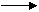 Углубленнаядиагностика УУД совместно с педагогами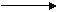 Коррекционно развивающая работа по формированию УУДМетоды исследованияНазвания методикиЦель методикиГрупповая диагностикаКомплексная оценка ведущего
полушария Тест Тулуз-ПьеронаВыявление скорости переработки
информации и внимательностиМодифицированная методика Н. Г. ЛускановойМотивация и отношение к школе,
статусная позиция в коллективе.Методика диагностики
мотивации учения и
эмоционального отношения к
учению в средних и старших
классах.Определение уровня мотивации
достижения успеха, тревожностиМетоды исследованияНазвания методикиЦель методикиГрупповая диагностикаТест самостоятельности мышления Л.А. ЯсюковойИсследование уровня самостоятельности мышленияДиагностика читательской грамотностиИсследование умения работать с информациейТест гуманитарных способностей Л. А. ЯсюковойВыявление одаренных детейСтруктура интеллекта АмтхауэраИзучение структуры интеллекта,  интеллектуальных способностей, влияющих на обучениеТест дивергентности мышления, задачи Дж. ГилфордаИзучение уровня развития «Понятийной категоризации» (понятийное мышление, целостные представления об изучаемых науках)Методы исследованияНазвания методикиЦель методикиГрупповая диагностикаСоциометрия (Морено)исследовать уровень сплоченности
коллектива, статусной позиции в
коллективеТест межличностных отношений (Л.А. Ясюковой)Исследовать уровень сформированности классного коллектива, статусной позиция в коллективеМетодика Ф.ФидлераИзучение психологической атмосферы в группеМетоды исследованияНазвания методикиЦель методикиГрупповая диагностикаОпросник Г.А. КарповойИсследование мотивационной сферы Тест диагностики уровня школьной тревожности Филлипса Исследование уровня школьной тревожностиАдаптационная карта наблюдений к методике Э.М. Александровой и Ст. ГромбахИзучение уровня адаптации1Обучение грамотекабинеты начальных классов: видеодвойка, экран, проектор, компьютер, таблицы, кассы букв,   классная доска 2Письмокабинеты начальных классов: экран, проектор, компьютер, таблицы, кассы букв, слоговые таблицы и др.3Математикакабинеты начальных классов: объёмные геометрические модели, таблицы 4Музыка кабинет музыки: ноутбук, баян,  портреты композиторов и др.5Изобразительное искусствокабинеты начальных классов: таблицы, наборы  картин по декоративно-прикладному искусству, репродукции русских художников и др.6Английский языккабинеты английского языка: магнитофон, экран, проектор, компьютер,  таблицы7Основы религиозных культур и светской этикиКабинеты начальных классов: экран, проектор, компьютер и др.8Окружающий мирКабинеты начальных классов – таблицы. Коллекции минералов. Набор таблиц, микролаборатория, электронный микроскоп, компьютер, проектор, экран.9Физкультура Спортивный зал: мячи в ассортименте, скакалки,  спортивные лавочки, шведская стенка, баскетбольные кольца, спортивные маты.10ТехнологияКабинеты начальных классов: ножницы, салфетки, пластилин, наборы иголок, клей, цветная бумага и др.ВидКоличество всего (экземпляров литературы или единиц оборудования и инвентаря)Степень оснащённости (полная, частичная) Учебники,учебные пособия для обучающихсяУчебники,учебные пособия для обучающихся1627100%Методические пособия для педагогов120100%Учебно-информационные материалы на электронных носителях300100%Телевизоры2Компьютеры (для учителя)230%Экран790%Ноутбуки6частичнаяМультимедийный проектор7частичнаяпринтер10частичнаяНетбуки1частичнаяИнтерактивные приставки1частичная№ п/пНеобходимые средстваНеобходимое количество средств/ имеющееся в наличииСроки создания условий
в соответствии с требованиями ФГОС НООIТехнические средствамультимедийный проектор и экран; принтер Бессрочно (плановая замена оборудования)IIПрограммные
инструментыНеобходимое количество средств:операционные системы, текстовый редактор для работы с русскими и иноязычными текстами; инструмент планирования деятельности; и др.Бессрочно (плановая переустановка/установка программ)IIIОбеспечение технической,
методической
и организационной
поддержкиНеобходимое количество средств:разработка планов, дорожных карт; заключение договоров; подготовка распорядительных документов; подготовка локальных актов образовательной организации и др.До 2020 г.IVОтображение образовательной деятельности в информационной средеШкольный сайтрезультаты выполнения аттестационных работ обучающихся и др.Коррекция, наполнение раз в месяцVКомпоненты
на бумажных носителяхНеобходимое количество средствучебники; рабочие тетради (тетради­тренажеры)Текущая деятельность библиотеки2019 г.VIКомпоненты на CD
и DVDНеобходимое количество средствЭлектронные приложения к учебникам; электронные практикумы и др.Текущая деятельность библиотеки и учителей-предметниковНаправлениеМероприятиеСроки Организационно-административное Внутренний аудит локальных актов ФГОС НОО  ежегодноОпределение списка учебников и учебных пособий, используемых в образовательном процессе в соответствии с ФГОС НОО (из федерального перечня)ежегодноДолжностные инструкции: приведение в соответствие с требованиями ФГОС НОО (по необходимости)Формирование банка нормативно-правовых документов федерального, регионального, муниципального, школьного уровней(по необходимости)Разработка и утверждение учебного плана школы, организация его исполненияежегодноНаучно-методическоеКорректировка рабочих программ учебных предметов и курсов внеурочной деятельностиежегодноРеализация Положения о системе оценок, формах, порядке и периодичности промежуточной аттестации обучающихсяежегодноНормативно-правовоеВнесение изменений и дополнений в Устав школы по проблеме реализации ООП НОО (по необходимости)По необходимостиНаправлениеМероприятие, направление деятельностиСрокиФинансово-экономическоеОпределение объёма расходов, необходимых для реализации ООП и достижения планируемых результатов, а также механизма их формирования (оплата членам ВТГ согласно приказа по школе, дополнительная оплата из фонда стимулирования по решению МО школы) ЕжегодноОрганизационноеОбеспечение издания печатной научно-методической продукции членов ВТГ (из средств фонда стимулирования) при ИПКРОЕжегодноОрганизационное,научно-методическое корректировка варианта Программы формирования экологической культуры Июнь 2018ОрганизационноеКорректировка плана-графика повышения квалификации педагогов в связи с приходом в школу новых педагогических работниковЕжегодно (июнь)Научно-методическоеВведения инструментария для изучения образовательных потребностей и интересов обучающихся младшего уровня обучения и запросов родителей по использованию часов внеурочной деятельности, по разделам Концепции и Программы формирования экологической культуры2018ОрганизационноеПрименение диагностического инструментария для изучения готовности обучающихся к освоению ООП НОО ЕжегодноОрганизационноеВнедрение внутришкольной системы оценки достижения планируемых результатов освоения Основной образовательной программы НОО2017Научно-методическоеПроектирование и анализ урока на основе системно-деятельностного подхода на уровнях обучения НООВ текущем режимеНаправлениеМероприятиеСрокиОрганизационноеВнедрение диагностического инструментария для выявления профессиональных затруднений педагогов в период перехода на ФГОС НОО. Анкетирование, собеседование2017Научно-методическоеОрганизация консультативной методической поддержки учителей начальных классовВ текущем режимеПо запросуОрганизационноеКорректировка Плана-графика повышения квалификации в связи с поступлением на работу в школу новых педагогических работниковПо необходимостиОрганизационноеПовышение квалификации участников внедрения ФГОС (по индивидуальным запросам и планам). Участие в семинарах, симпозиумах, конференциях и др.ЕжеквартальноНаучно-методическоеИндивидуальные консультации участников введения ФГОС По запросуНаправлениеМероприятиеСрокиИнформационноеИнформирование участников образовательного процесса и общественности по ключевым позициям введения ФГОС ЕжегодноОрганизационноеИспользование школой информационных ресурсов для доступа участников образовательного процесса к информации, связанной с реализацией ООП НОО и разработки варианта Программы экологизации образованияПостоянноОрганизационноеИзучения мнения родительской общественности по вопросам введения ФГОС ПостоянноИнформационноеНаполнение материалами в Публичном докладе раздела о ходе введения ФГОС и реализации Программы экологизации образованияПостоянноНаучно-методическоеУчастие в вебинарах регионального и федерального уровнейВ течение годаНаправлениеМероприятиеСрокиУправленческое,информационноеВыявление дополнительных материально-технических условий школы при переходе на ФГОС НОО 2017УправленческоеРеализация плана мероприятий по обеспечению материально-технической базы школы в соответствии с требованиями ФГОС По плану школыМатериально-техническое,методическоеОснащение школьной библиотеки печатными и электронными образовательными ресурсами по всем учебным предметам учебного плана ООПТекущееИнформационноеОрганизация доступа к ЭОРТекущееИнформационное,управленческоеОбеспечение контролируемого доступа участников образовательного процесса к информационным образовательным ресурсам сети ИНТЕРНЕТТекущееНаучно-методическое,организационноеПлановое участие в вебинарахПо плану РУО и ИРОНаправлениеМероприятиеСрокиНаучно-методическоеИзучение нормативных и научно-методических документов, регламентирующих внедрение ФГОС НОО По плану МО школыОрганизационное,научно-методическоеУчастие в семинарах-совещаниях при ИРО по проблемам повышения качества обучения в рамках внедрения ФГОС НООПо плану ИРОНаучно-методическоеРазработка каждым участником ВТГ Дорожной карты своей деятельности (годовое индивидуальное планирование)Сентябрь каждого годаНаучно-методическоеПроведение постоянно действующего семинара по теме «Предметные результаты внедрения ООП НОО»Ежегодно, по плану школыОрганизационноеАпробация технологической модели организации образовательного процесса, соответствующей требованиям стандарта и адекватной целям и задачам ООП   школы; дальнейшая разработка Технологических карт урока по всем предметам учебного Плана. Проектирование и анализ урока на основе системно-деятельностного подхода.2016 - 2017УправленческоеРазработка и утверждение нового Учебного плана согласно требований ФГОС НОО2018ОрганизационноеПсихологическое сопровождение коррекционной работыПостоянно